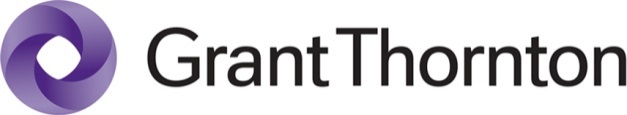 Годишен консолидиран доклад за дейносттаДоклад на независимия одиторКонсолидиран финансов отчетПараходство Българско речно плаване АД31 декември 2014 г.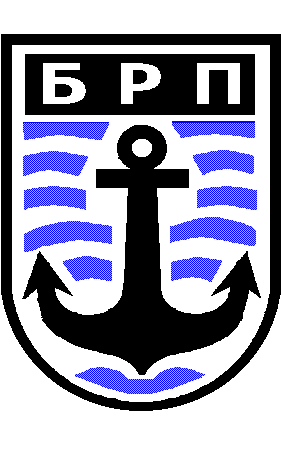 СъдържаниеГодишен консолидиран доклад за дейността Настоящият годишен консолидиран доклад за дейността на Групата представя коментар и анализ на консолидираните финансови отчети и друга съществена информация относно финансовото състояние и резултатите от дейността на Групата като обхваща едногодишния период от 1 януари 2014 г. до 31 декември 2014 г.Предприятието майка - Параходство Българско речно плаване АД е публично акционерно дружество със седалище и адрес на управление Република България, гр. Русе, община Русе, пл. Отец Паисий № 2.Органите на управление на предприятието майка са Общо събрание на акционерите, Надзорен съвет и Управителен съвет.  Към 31 декември 2014 г. съставът на съветите е както следва :Членове на Надзорния съвет:Химимпорт АД Българска Корабна Компания ЕАД Илия Костадинов ЗлатевЧленове на Управителния съвет:Тихомир Иванов Митев Любомир Тодоров ЧакъровАлександър Димитров КерезовЙордан Стефанов ЙордановСергей Иванов ЛазаровДрагомир Неделчев КочановИван Йорданов ИвановПредприятието майка е представлявано от изпълнителните  директори - Тихомир Иванов Митев и Драгомир Неделчев Кочанов само заедно.През периода не е налице информация за сключени договори от членовете на съветите или свързани с тях лица, които излизат извън обичайната му дейност или съществено се различават от пазарните условия.Предприятието майка има сформиран одитен комитет с членове Спас Веселинов Пещерски и Северина Стефанова Петрова.Акциите на предприятието майка са регистрирани на Българската фондова борса – София АД.Крайният собственик на Групата е Химимпорт АД, регистрирано в Република България, чиито инструменти на собствения капитал се котират на Българска фондова борса СофияКапитал: Регистрираният капитал на предприятието майка се състои от 35 708 674 на брой обикновени акции с номинална стойност в размер на 1 лв. за акция. Всички акции са с право на получаване на дивидент и ликвидационен дял и представляват един глас от Общото събрание на акционерите на предприятието майка. Към 31 декември 2014 г. мажоритарният собственик на  предприятието майка е Българска Kорабна Kомпания ЕАД, притежаваща 75.66 % от капитала и. Собственик на Българска Корабна Компания ЕАД е Химимпорт АД, чийто инструменти на собствения капитал се котират на Българска фондова борса - София АД.Предприятието майка не притежава собствени акции. През периода не е извършвано придобиване и прехвърляне на собствени акции на предприятието майка.Предмет на дейност на предприятието майка: търговско корабоплаване по река, море и свързаните с тях вътрешни водни пътища и басейни (пространства), в т. ч.: превоз на товари по воден път и в комбиниран транспорт, превоз на пътници и багаж, наемане и отдаване на кораби, други плавателни и други транспортни средства, буксировка и тласкане на плавателни средства и товари, корабно снабдяване, извършване на речни и морски услуги и други помощни търговски и технически дейности и операции, свързани с търговското мореплаване, осъществяване дейност на специализиран пристанищен оператор, чрез извършване на пристанищни дейности, свързани с обработка на ро-ро и фериботни товари, фрахтова и транспортно - спедиционна дейност, търговско представителство, посредничество и корабно агентиране, вътрешна и външна търговия, кораборемонт за свои и чужди нужди, инвеститорска и инженерингова дейност, научно развойна дейност, подготовка и квалификация на кадри, други видове търговска дейност, за които няма нормативна забрана. В своята дейност Дружеството може да сключва сделки в страната и чужбина, включително да придобива и отчуждава, недвижими и движими вещи и вещни права, ценни книги, права върху изобретения, търговски марки, ноу-хау и други обекти на интелектуална собственост, да предявява и отговаря по искове, свързани с дейността му и спазване на действащото законодателство. Допълнителен предмет на дейност - производствена, търговска и други дейности с горива, петролни, нефтохимически, химически и други продукти.Предприятието майка няма регистрирани клонове в страната или чужбина.Информация за дейността на дружествата, формиращи Групата Параходство Българско речно плаване АД е най-големият български корабособственик по брой и товароподемност на съдовете. Има възможност да се поемат и гарантират договори за превоз на стотици хиляди тона насипни товари. Поддържа се добра организация и сервиз на превозите по всички направления по река Дунав.Дружеството е сертифицирано по стандарт ISO 9001:2000.За 2014 г. дружеството осъществява международна и крайбрежна транспортна дейност, като отчита общо 586.1 хил. тона превозени товари и 410 892 хил. тонкилометра извършена работа.Финансовият резултат на предприятието-майка за отчетната 2014 г. е печалба преди облагане с данък в размер на 2 030 хил. лв. (2013 г.: 1 459 хил. лв.).Нетната печалба след данъци за 2014 г. възлиза на 1 867 хил. лв. (2013 г.: 1 361 хил. лв.).През 2014 г., дружеството отчита ръст на печалбата спрямо 2013 г. и същевременно размерът на оборотния капитал достига по-благоприятна, макар и отрицателна стойност - 9 402 хил. лв. спрямо 12 096 хил. лв.Дъщерни дружестваМаяк - КМ АД Интерлихтер – Словакия ЕООДБлу Сий Хорайзън КорпПорт Пристис ООДПорт Инвест ЕООДМаяк – КМ АД е акционерно дружество със седалище и адрес на управление: гр. Нови пазар, община Нови пазар, ул. Цар Освободител № 44.Предмет на дейност - производство на палубни кранове, механизми на корпуси, надстройки, цистерни, стоманени конструкции, оборудване и друга машиностроителна продукция, ремонт на техника.Капитал: Дружеството е с капитал 1 002 663 лева, разпределен в 1 002 663 броя акции с номинална и емисионна стойност 1 лев всяка.Органи на управление: Дружеството е с едностепенна форма на управление:Съветът на директорите е в следния състав:Тихомир Митев –  Председател на Съвета на директорите    Кирил Димитров – Изпълнителен директорСергей Лазаров – член на Съвета на директорите     Георги Ганчев – член на Съвета на директорите Веселин Величков – член на Съвета на директорите  Дружеството се представлява  от :Тихомир Иванов Митев – самостоятелно Кирил Димитров и Сергей Лазаров - заедноПрез 2011 г. дружеството е сертифицирано по ISO 9001 - 2008 от Германски лойд.Заводът реализира основно приходи от производство на метални изделия и извършването на услуги – главно на ремонт на оборудване. Реализират се и приходи от продажба на скрап и други материали.Финансовият резултат на Маяк – КМ АД за 2014 г. е печалба след данъци и преди друг всеобхватен доход от 425 хил. лв. (2013 г.: 639 хил. лв.). Интерлихтер – Словакия ЕООДДружеството е учредено през 2009 г. съгласно словашкото законодателство и е със седалище гр. Братислава. Предметът му на дейност е идентичен с този на предприятието майка. За управител е назначен Драгомир Кочанов - изпълнителен директор на Параходство Българско речно плаване АД, гр. Русе.  Блу Сий Хорайзън КорпПрез 2010 г. фирма BLUE SEA HORIZON CORP е вписана в Регистъра на международните бизнес компании на Република Сейшел. Компанията е 100 % собственост на Параходство Българско речно плаване АД – град Русе. За управител е назначен г-н Павел Надворни. Порт Пристис ООДПорт Пристис ООД е регистрирано като дружество с ограничена отговорност в Република България. Седалището и адресът на управление на дружеството е Република България, гр. Русе, пл. Отец Паисий № 2, ет.8.Капитал: Основният капитал на дружеството се състои от 10 000 дяла по 10 лв. всеки. Дяловете се разпределят между съдружниците както следва:Параходство Българско речно плаване АД – Русе      -  55 %Космос енерджи ЕООД – Варна	                            -  15 %Балкантурс ООД - Русе 	                                        -  15 %ДД Логистика ЕООД - Русе                                         -  15 %  Предмет на дейност на Дружеството е извършване на услуги с търговски характер, предоставени в пристанища и всяка друга дейност, незабранена от закона.На 22 декември 2010 г. влиза в сила договорът, подписан между Порт Пристис ООД и Община Русе за извършване на пристанищни услуги в пристанище за обществен транспорт с регионално значение - Пристис, като ползва и поддържа територията и обектите, изградени в него, които са публична общинска собственост на Община Русе. Договорът е със срок на действие до приключване на процедурата по концесиониране на Пристанището, но не повече от 5 години.На 12 март 2012 г. е извършена регистрация на Порт Пристис ООД като пристанище за обществен транспорт с регионално значение Пристис.Форма на управление: Дружеството се управлява и представлява от управителя Румен Стефанов Попов.Финансовият резултат след данъци на Дружеството за 2014 г. е печалба в размер на 3 хил. лв. (2013 г.: 2 хил. лв.) Порт Инвест ЕООДДружеството е учредено през 2012 г. и регистрирано като еднолично дружество с ограничена отговорност в Република България. Седалището и адресът на управлението му е Република България, гр. Русе, пл. Отец Паисий № 2.Дружеството се управлява и представлява само заедно от управителите Тихомир Иванов Митев и Румен Стефанов Попов.Капитал: Едноличен собственик на капитала на Порт Инвест ЕООД е Параходство Българско речно плаване АД, гр. Русе. Размерът на капитала на Порт Инвест ЕООД е 200 хил. лв., разпределен в 2 000 дяла по 100 лв. всеки. Към 31 декември 2014 г. е внесен 100 % от капитала.Предмет на дейност : Осъществяване на дейност на пристанищен оператор; извършване на пристанищни услуги, фрахтовка и транспортно-спедиционна дейност; търговско корабоплаване по река, море и свързаните с тях вътрешни водни пътища, в т.ч. превоз на товари по воден път и в комбиниран транспорт; превоз на пътници и багаж; наемане и отдаване на кораби, други плавателни и други транспортни средства; буксировка и тласкане на плавателни средства и товари; корабно снабдяване, извършване на речни, морски услуги и други помощни търговски и технически дейности и операции, свързани с търговското мореплаване; търговско представителство, посредничество и корабно агентиране; вътрешна и външна търговия; кораборемонт за свои и чужди нужди; инвеститорска и инженерингова дейност, научно - развойна дейност; подготовка и квалификация на кадри; други видове търговска дейност, за които няма нормативна забрана.На 06 март 2013 г. влиза в сила договор между Порт Инвест ЕООД и Министерството на транспорта, информационните технологии и съобщенията за предоставяне на концесия на „Пристанищен терминал Лом” – част от пристанище за обществен транспорт Лом, с цел национално значение – публична държавна собственост за срок от 35 години.Финансовият резултат на дружеството за 2014 г. е печалба след облагане с данък и преди друг всеобхватен доход е в размер на  1 099 хил. лв. (2013 г.: 152 хил. лв.).Съвместно предприятиеВарнафери ООД е съвместно контролирано от Групата предприятие, в което дяловото и участие е 50 %. Дружеството е учредено през 2011 г.Уставният капитал на Варнафери ООД е в размер на 100 хил. лв. Варнафери ООД е със седалище град Варна и предмет на дейност – извършване на превози, включително и фериботни на товари по море; придобиване и управление на морски кораби; външнотърговска и вътрешнотърговска дейност; консултантски услуги в сферата на морския транспорт; комисионерство, както и всички други дейности, разрешени от закона. Асоцииранo предприятиеВи Ти Си АД е регистрирано с решение на Варненски окръжен съд като акционерно дружество със седалище  и адрес на управление гр. Варна, Морска гара, ет. 1.Основната дейност: морски и навигационни услуги, буксирна дейност, включително извършване на пристанищна услуга буксировка, влачене или тласкане на кораби, агентиране, чартиране и фрахтоване на кораби, опериране на кораби, спедиторска и комплексна транспортна дейност в страната и чужбина.Дружеството се управлява от Общо събрание на акционерите и Съвет на директорите.Изпълнителен директор е Росен Чернаев, който е и представляващ Дружеството заедно и поотделно със заместник-председателя на Съвета на директорите Тихомир Митев.Акционерен капитал Регистрираният капитал на предприятието майка се състои от 35 708 674 броя обикновени акции с номинална стойност в размер на 1 лв. за акция. Всички акции са с право на получаване на дивидент и ликвидационен дял и представляват един глас от Общото събрание на акционерите.Основен акционер е Българска Kорабна Kомпания ЕАД, която притежава 75.66 % (2013 г.: 78.89 %) от капитала на предприятието майка.Информация за консолидираните резултати от дейността Приходите на Групата могат да бъдат анализирани за основните видове продукти и услуги както следва: Приходи от продажбиДруги приходи Печалба от продажба на нетекущи активи  Разходи за материалиРазходи за външни услугиДруги разходиФинансови приходи и разходиДруги финансови позиции РисковeДружеството майка извършва международна транспортна дейност на товари по р. Дунав и като такава, дейността му е зависима от рисковете на международния фрахтови пазар. Факторите, генериращи риск за дейността на Дружеството, са свързани с нивото на р. Дунав и атмосферните условия през годината, валутния курс на долара и цената на горивото, както и наличните товаропотоци. През 2014 г. се постигна равновесие при използването на различните валути при котировките на навлата. Навлата при най-масовия товаропоток, този на зърната, твърдо се котират в евро, докато договарянето на навлата на суровинния товаропоток - руди, въглища и концентрати, с произход Украйна и Русия и доставките до Сърбия остават  в    щатски долари. Не са настъпили промени в навлата по дългосрочните договори за превози в рамките на Европейската общност, които също продължават да се котират в евро. Елементът от разходите на Групата, който е подложен най-силно на влиянието на външните пазарни фактори е цената на горивото. Цената на горивото е силно променлива величина и може да се предвиди на база информацията, получавана от борсовите котировки и фючърсни сделки. Съобразявайки се с тази тенденция, Групата предприема мерки за съответни корекции в навлата най-вече по спот договорите или по тези с кратък срок на изпълнение. При дългосрочните договори Групата използва системата за бункерни добавки за актуализиране на навлата спрямо измененията в цената на горивото. Чрез тази система навлата се променят във възходяща или низходяща посока, в зависимост от промените, настъпили в цената на горивото. Групата е изложена на различни видове рискове по отношение на финансовите си инструменти. Валутен рискПо-голямата част от сделките на Групата се осъществяват в български лева. Чуждестранните транзакции на Групата, деноминирани главно в щатски долари, излагат Групата на валутен риск. За да намали валутния риск, Групата следи паричните потоци, които не са в български лева. По принцип има отделни процедури за управление на риска за краткосрочните (до 6 месеца) и дългосрочните парични потоци в чуждестранна валута. Лихвен рискПолитиката на Групата е насочена към минимизиране на лихвения риск при дългосрочно финансиране. Към 31 декември 2014 г. Групата е изложена на риск от промяна на пазарните лихвени проценти по банковите си заеми и договори за финансов лизинг, които са с променлив лихвен процент. Групата е страна и по договор за банков заем при договорен лихвен процент тримесечен SOFIBOR + 6 процентни пункта надбавка. Тъй като поетото задължение е от 20 декември 2013 г. то не излага Групата на допълнителен лихвен риск. Всички други финансови активи и пасиви на Групата са с фиксирани лихвени проценти. Други ценови рисковеКъм 31 декември 2014 г. Групата е изложена и на други ценови рискове във връзка с притежавани публично търгувани акции в ЗАД Булстрад Виена иншурънс груп – София.Kредитeн рискКредитният риск представлява рискът даден контрагент да не заплати задължението си към Групата. Групата е изложена на този риск във връзка с различни финансови инструменти, като напр. при предоставянето на заеми, възникване на вземания от клиенти, депозиране на средства и други. Излагането на Групата на кредитен риск е ограничено до размера на балансовата стойност на финансовите активи, признати в края на отчетния период.Групата редовно следи за неизпълнението на задълженията на свои клиенти и на други контрагенти, установени индивидуално или по групи, и използва тази информация за контрол на кредитния риск. Когато разходите не са прекалено високи, се набавят и използват данни за кредитен рейтинг от външни източници и/или финансови отчети на клиентите и другите контрагенти. Политика на Групата е да извършва транзакции само с контрагенти с добър кредитен рейтинг. Ръководството на Групата счита, че всички гореспоменати финансови активи, които не са били обезценявани или са с настъпил падеж през представените отчетни периоди, са финансови активи с висока кредитна оценка.Ликвиден рискЛиквидният риск представлява рискът Групата да не може да погаси своите задължения. Групата посреща нуждите си от ликвидни средства, като внимателно следи плащанията по погасителните планове на дългосрочните финансови задължения, както и входящите и изходящи парични потоци, възникващи в хода на оперативната дейност. Нуждите от парични средства се сравняват със заемите на разположение, за да бъдат установени излишъци или дефицити. Този анализ определя дали заемите на разположение ще са достатъчни, за да покрият нуждите на Групата за периода. Групата държи пари в брой, за да посреща ликвидните си нужди за периоди до 30 дни. Средства за дългосрочните ликвидни нужди се осигуряват чрез заеми в съответния размер.Важни събития, които са настъпили между датата на консолидирания финансов отчет и датата на одобрението му за публикуване Не са възникнали коригиращи събития или други значителни не коригиращи събития между датата на консолидирания финансов отчет и датата на одобрението му за публикуване. Важни научни изследвания и разработкиЗа 2014 г. Групата не е поръчвала и не са извършвани важни научни изследвания и разработки.През 2012 г. предприятието майка стартира участието си в европейския проект InTraRegio свързан с изграждане на интермодална транспортна мрежа чрез иновативни клъстери, насочени към научни изследвания в регионите, която има за цел да подобри процеса на интеграция и на капацитета на пет региона - Канарските острови, Бремен, Мраморно море, Калабрия и Русе. Проектът обхваща 36 месеца. Работата по него продължи и през 2014 г. Планирано бъдещо развитиеГрупата предвижда да подобри ликвидните си позиции и регистрира ръст в приходите през следващите периоди.Информация за сключени големи сделки и такива от съществено значение за дейността на Групата  През 2014 г., цел осигуряване на по-висока ликвидност Групата е встъпила в договори за заеми като заемополучател и заемодател.Информация относно сделките, сключени между емитента и свързани
лица през 2014 г. и характер на свързаността.Свързаните лица на Групата включват собствениците, асоциирани и съвместни предприятия, ключов управленски персонал и други дружества от групата на Химимпорт АД.Ако не е изрично упоменато, транзакциите със свързани лица не са извършвани при специални условия и не са предоставяни или получавани никакви гаранции. Разчетните суми обикновено се изплащат по банков път.Освен това предприятието майка е получило субординиран заем от мажоритарния си акционер Българска Корабна Компания ЕАД, по който е начислена лихва.Сделки със собственицитеСделки с асоциирани предприятияСделки със съвместни предприятияСделки с други свързани лица под общ контролСделки с ключов управленски персоналИнформация за събития и показатели с необичаен характер, имащи съществено влияние върху дейността на Групата, и реализираните от нея приходи и извършени разходи; оценка на влиянието им върху резултатите през текущата година През 2014 г. няма събития с необичаен характер, имащи съществено влияние върху дейността на Групата.Информация за сделки, водени извън балансово - характер и бизнес цел, посочване финансовото въздействие на сделките върху дейността, ако рискът и ползите от тези сделки са съществени за емитента и ако разкриването на тази информация е съществено за оценката на финансовото състояние на емитентаПрез годината са предявени различни правни искове към Групата. Ръководството счита, че отправените искове са неоснователни и че вероятността те да доведат до разходи за предприятието майка при уреждането им е малка. Нито един от гореспоменатите искове не е изложен тук в детайли, за да не се окаже сериозно влияние върху позицията на Групата при разрешаването на споровете.За сключените лизингови договори с Ерсте Груп Иморент България ЕОД Групата издава записи на заповед с поръчител по тях Химимпорт АД.По силата на договор за поръчителство с Централна Кооперативна банка АД от 08 ноември 2011 г. Групата, в качеството си на поръчител, се задължава да отговаря пред банката, солидарно със съвместното си предприятие – Варнафери ООД, за всички задължения на Варнафери ООД по договор за кредит с банката в размер на 10 800 хил. щ. долара и срок на погасяване 08 ноември 2019 г. Групата поддържа и банкови гаранции и свързани с тях обезпечения във връзка с договори за концесии.Не са възникнали условни пасиви за Групата по отношение на асоциирани предприятия.Информация относно сключените от емитента, от негово дъщерно
дружество или предприятието майка в качеството им на заемополучатели договори за заем с посочване на условията по тях, включително на крайните срокове за изплащане, както и информация за предоставени гаранции и поемане на задължения.Групата е страна по договори за банков и търговски заеми в качеството си на заемополучател. Лихвените проценти по заемите варират между 6.5 % и 8 %, а сроковете на погасяване - от декември 2015 г. до декември 2020 г. Част от заемите са обезпечени с активи на Дружеството. Информация относно сключените от Групата, в качеството им на заемодатели, договори за заем, включително предоставяне на гаранции от всякакъв вид, в това число на свързани лица, с посочване на конкретните условия по тях, включително на крайните срокове за плащане, и целта, за която са били отпуснатиГрупата е страна по договори за необезпечени заеми със съвместното си предприятие в качеството си на заемодател. Лихвените проценти по заемите са в размер на 5 %, а сроковете на погасяване са от една година.Информация за използването на средствата от извършена нова емисия на ценни книжа през отчетния периодПоследното увеличение на капитала на предприятието майка е регистрирано на 29 декември 2009 г., когато чрез емитирането на 6 749 999 броя безналични, поименни акции с номинал от 1 лв. ISIN код на емисията – BG 1100100038 капиталът на Дружеството е увеличен от 28 958 675 лв. на 35 708 674 лв.През 2014 г. увеличение на капитала не е извършвано.Анализ на съотношението между постигнатите финансови резултати,
отразени във финансовия отчет за финансовата година и по-рано публикувани прогнози за тези резултатиЗа отчетната 2014 г. няма по-рано публикувани прогнози за финансови резултати.Анализ и оценка на политиката относно управлението на финансовите
ресурси с посочване на възможностите за обслужване на задълженията,
евентуалните заплахи и мерки, които Групата е предприела или предстои да предприеме с оглед отстраняването им.Въпреки, че текущите пасиви на Групата надвишават текущите му активи с 4 067  хил. лв. (2013 г.: 9 402 хил. лв.), финансовото състояние на Групата се счита за стабилно, тъй като през последните поредни години Групата отчита печалби, нетните парични потоци от оперативна дейност са положителни, а капиталовите съотношения за дейността му показват доминанта на собствения капитал над привлечените ресурси при осигуряване на финансиране. Поради това ръководството не счита, че са налице обстоятелства, които показват  значителна несигурност, която може да породи съществено съмнение относно възможността на групата да продължи да функционира като действащо предприятие без подкрепата на собствениците и други източници на финансиране.В резултат на извършения преглед на дейността Ръководството очаква, че въз основа на направените прогнози за бъдещото развитие на Групата, както и поради продължаващата финансова подкрепа от собствениците, Групата ще има достатъчно ресурси, за да продължи оперативната си дейност в близко бъдеще и счита, че принципът за действащо предприятие е уместно използван. Направените прогнози за бъдещото развитие на Групата, са съобразени с възможните влияния върху търговската му дейност и индикират, че би следвало да продължи обичайната си дейност, бе да се предприемат съществени промени в нея.Оценка на възможностите за реализация на инвестиционните намерения с посочване на размера на разполагаемите средства и отразяване на възможните промени в структурата на финансиране на тази дейност.Групата ще реализира инвестиционните си намерения чрез оборотни средства, изгодни лизинги и кредити и мерки за увеличаване на приходите и постъпленията от дейността.Информация за настъпили промени през отчетния период в основните
принципи за управление на икономическата групаПрез отчетния период не са настъпили промени в основните принципи за управление на Групата.Информация за промените в управителните и надзорните органи през
отчетната финансова година.През отчетната 2014 г. няма промяна в състава на управителните органи на предприятието майка.Информация за притежавани акции от членовете на управителните и на контролните органи на предприятието майка                                                                                                     Съгласно справка от Централен депозитар, към 31 декември 2014 г., членовете на Надзорния и Управителния съвет притежават следния брой акции от капитала на предприятието майка:Членове на Надзорния съвет Членове на Управителния съвет Предприятието майка не е предоставяло опции върху своите ценни книжа, както и специални права на притежание от страна на членовете на Управителния съвет.Участие на членовете на съветите в търговски дружества като неограничено отговорни съдружници, притежаване на повече от 25 на сто от капитала на друго дружество, както и тяхно участие в управлението на други дружества или кооперации като прокуристи, управители или членове на съвети към 31 декември 2014 г.:Информация за известните на Групата договорености (включително и след приключване на финансовата година), в резултат на които в бъдещ период могат да настъпят промени в притежавания относителен дял акции или облигации от настоящи акционери или облигационери.На предприятието майка не са известни договорености, следствие на които в бъдещ период могат да настъпят промени в относителния дял на акциите, притежавани от настоящите акционери.Информация за висящи съдебни, административни или арбитражни
производства, касаещи задължения или вземания на Групата в размер най-малко 10 на сто от собствения й капитал Групата не е страна по висящи съдебни, административни или арбитражни дела, вземанията или задълженията, които заедно или поотделно възлизат на най-малко 10% от собствения му капитал.Данни за директора за връзки с инвеститора, включително телефон и
адрес за кореспонденция Всеки петък от 13.30 до 16.00 ч.гр. Русе 7000,  пл. Отец Паисий №  2, етаж 2тел.082/825 558Е-mail: kyordanova@brp.bgЗа контакти: Кремена Йорданова – Директор за връзки с инвеститорите   Информация относно програмата за прилагане на международно признатите стандарти за добро корпоративно управление по чл. 100н от ЗППЦК. Предприятието майка е публично дружество по смисъла на чл.110 от Закона за публичното предлагане на ценни книжа (ЗППЦК).В началото на януари 2008 г. предприятието майка официално декларира пред Българска фондова борса, че приема да съблюдава принципите, залегнали в Националния кодекс за корпоративно управление. Програмата за корпоративно управление на предприятието майка е подчинена на принципа „Прилагай или обяснявай”, съгласно който корпоративното ръководство следва да представя информация, доколко предприятието майка прилага принципите на поведение, които са залегнали в Кодекса и да предоставя обяснение как проблемните ситуации ще бъдат решавани, когато един или друг принцип не е приложим по отношение на предприятието майка. Дейността на Управителния и Надзорния съвет на предприятието майка е в съответствие със залегналите в Програмата принципи за добро корпоративно управление.Членовете на управителните и надзорни органи на предприятието майка споделят разбирането за корпоративното управление като балансирано взаимодействие между акционерите, ръководството на предприятието майка и заинтересованите лица. За тях доброто корпоративно управление означава лоялно и отговорно ръководство, прозрачност  и независимост, както и отговорност на предприятието майка пред обществото. Политиката на предприятието майка е насочена към разкриване на информация към инвеститорите и регулаторните органи на капиталовия пазар. Информацията за всички важни събития се оповестява чрез платформата Х3news - чрез „Сервиз Финансови пазари”, на сайта на Българска фондова борса АД. Всички инвеститори и заинтересовани лица  могат да се запознаят с тях при вземане на решение да придобият, да продадат или да продължат да притежават публично предлагани ценни книжа.Управителния съвет на предприятието майка разкрива информация към годишния отчет и на електронната си страница относно конкретното изпълнение на принципите, залегнали в Националния Кодекс за корпоративно управление в дейността на компанията, както и информация относно причините за несъобразяване с неприложими по отношение на компанията разпоредби. Предприятието майка има избран директор за връзки с инвеститорите, който отчита дейността си пред Общото събрание на акционерите, съгласно изискванията на ЗППЦК.Корпоративни ръководства - УПРАВИТЕЛЕН СЪВЕТПредприятието майка е публично дружество с двустепенна система на управление. Всички членове, както на Управителния Съвет, така и на Надзорния Съвет, отговарят на законовите изисквания за заемане на длъжността им. Функциите и задълженията на корпоративните ръководства, както и структурата и компетентността им, са в съответствие с изискванията на Кодекса. Управителният съвет управлява съгласно установените визия, цели и стратегия на предприятието майка.Членовете на Управителния съвет се ръководят в своята дейност от общоприетите принципи за почтеност, управленска и професионална компетентност. Членовете на Управителния съвет избягват и не допускат реален или потенциален конфликт на интереси.Корпоративни ръководства - НАДЗОРЕН СЪВЕТНадзорният съвет осъществява регулярен контрол върху дейността на Управителния съвет относно управлението на предприятието майка като гарантира, че действията на Управителния съвет увеличават изгодата на акционерите и съдействат за прилагане на принципите на добро корпоративно управление в предприятието майка. Той участва при вземането на решения по всички важни въпроси, свързани с дейността на предприятието майка.При нужда, Надзорният съвет може да предприеме необходимите проучвания, за подпомагане на изпълнението на задълженията си чрез консултации с експерти.Надзорният съвет назначава и освобождава членовете на Управителния съвет като определя границите на делегираните им правомощия, начина на прилагане на правомощията им и честотата, с която се отчитат пред него.Надзорният съвет прави оценка на цялостното представяне на предприятието майка, обръщайки специално внимание на информацията, получавана от Управителния съвет и периодично прави сравнение между постигнатите и планираните резултати, както и анализ на причините за това.Надзорният съвет наблюдава и контролира процеса на разкриване на информация за предприятието майка.При осъществяване на дейността си, членовете на Надзорния съвет са длъжни да изпълняват задълженията си с грижата на добрия търговец по начин, който обосновано считат, че е в интерес на всички акционери на предприятието майка и като ползват само информация, за която обосновано считат, че е достоверна и пълна, както и да проявяват лоялност към предприятието майка по смисъла на ЗППЦК.Одит и вътрешен контролПредприятието майка има разработена и функционираща система за вътрешен контрол, която гарантира правилното идентифициране на рисковете, свързани с дейността на предприятието майка и подпомага ефективното им управление, обезпечава адекватното функциониране на системите за отчетност и разкриване на информация. Регистриран одитор, избран от Общото събрание на акционерите на предприятието майка, за проверка и заверка на Годишния индивидуален и консолидиран финансов отчет на предприятието майка за 2014 г. е специализираното одиторско предприятие Грант Торнтон ООД, което е вписано под номер 032 в специалния регистър към Института на дипломираните експерт-счетоводители.Дружеството има сформиран одитен комитет с членове Спас Веселинов Пещерски и Северина Стефанова Петрова.Защита правата на акционеритеКорпоративните ръководства на предприятието майка гарантират равнопоставеното третиране на всички акционери на компанията, включително миноритарни и чуждестранни.Предприятието майка осигурява защита на правата на всеки един от акционерите си, чрез: Създаване на улеснения за акционерите да участват ефективно в работата на Общите събрания на акционерите, чрез своевременно оповестяване на материалите за Общите събрания на акционерите; Провеждане на ясни процедури относно свикване и провеждане на Общи събрания на акционерите - редовни и извънредни заседания;Изготвени правила по представителство на акционер в Общото събрание, включително представяне на образци от пълномощни на български език; Възможност за участие в разпределението на печалбата на предприятието майка, в случай че Общото събрание на акционерите приеме конкретно решение за разпределяне на дивидент;Провеждане на политика към подпомагане на акционерите при упражняването на техните права. Разкриване на информацияПредприятието майка поддържа електронна страница www.brp.bg на български и английски език, съобразена по структура и обем на предоставяната информация с препоръките на Националния кодекс за корпоративно управление и утвърдените добри практики относно системите за разкриване на информация. На електронната страница могат да бъдат намерени:обща информация относно Дружеството и сферите на дейност, които то развива;актуални данни относно финансовото и икономическо състояние на предприятието майка, включени в тримесечните и годишни финансови отчети на индивидуална и консолидирана база;допълнителна информация съгласно изискванията на ЗППЦК;  вътрешна информация съгласно чл. 33 (1) т.4 от Наредба № 2 за проспектите при публично предлагане и допускане до търговия на регулирания пазар  на ценни книжа и за разкриването на информация от публични дружества и други емитенти на ценни книжа.Предприятието майка има целогодишен абонамент към информационната платформа “EXTRI”, чрез която на БФБ, КФН и обществеността се предоставя  периодична финансова информация, както и информация за други събития, които биха повлияли върху цената на акциите на предприятието майка. При разкриване на вътрешна информация, предприятието майка се съобразява с реда, правилата и отговорностите, залегнали в ЗППЦК и съпътстващите го наредби.ИНФОРМАЦИЯ СЪГЛАСНО ПРИЛОЖЕНИЕ № 11 от Наредба № 2 от 17.09.2003 г. за проспектите при публично предлагане и допускане до търговия на регулиран пазар на ценни книжа и за разкриването на информация от публичните дружества и другите емитенти на ценни книжа, издадена от КФН.Структура на капиталаПоследното увеличение на капитала на предприятието майка е регистрирано на 29 декември 2009 г., когато. Чрез емитирането на 6 749 999 броя безналични, поименни акции с номинал от 1 лв. (ISIN код на емисията – BG 1100100038) капиталът на предприятието майка е увеличен от 28 958 675 лв. на 35 708 674 лв.Към 31 декември 2014 г. капиталът на предприятието майка е разпределен в 35 708 674 броя обикновени, поименни, безналични акции с право на глас и номинална стойност 1 лев на акция.Към 31 декември 2014 г., акциите на предприятието майка са притежавани от 64 юридически лица, както български, така и чуждестранни, с общ брой акции 35 248 854 и 417 физически лица, притежаващи общо 459 820 броя акции.За отчетния период с акциите на предприятието майка са били извършени следните разпоредителни сделки на БФБ АД-София:Прехвърлен обем акции - 1 547 719 бр.Най-ниска цена (52 - седмично дъно) –  0.80  лв.Най-висока цена (52 - седмичен връх) – 1.10  лв.Предприятието майка не е издавало акции, които не са допуснати за търговия на регулирания пазар в Република България или в чужбина.Съгласно устава, предприятието майка не може да издава привилегировани акции, даващи право на повече от един глас, освен при условията на § 10, ал. 6 от ПЗР на ЗППЦК, или право на допълнителен ликвидационен дял. Всяка обикновена акция дава право на притежателя й на един глас в Общото събрание на акционерите, право на дивидент и право на ликвидационен дял в случай на ликвидация на Дружеството, съразмерно с номиналната стойност на акцията. Акциите са неделими.Ограничения върху прехвърлянето на ценните книжа Издаването и разпореждането с безналичните акции на предприятието майка пораждат задължителна регистрация в Централен депозитар.Информация относно акционеритеКъм 31 декември 2014 г. мажоритарен акционер със 75.66 % от капитала е Българска Корабна Компания ЕАД.         Акционери със специални контролни праваПредприятието майка няма акционери, които да притежават специални контролни права.Система за контрол и ограничения при упражняване правото на глас в Общото събрание на акционеритеПравата по акциите се упражняват съобразно условията и реда, предвидени в Закона за публично предлагане на ценни книжа. Съгласно Устава на предприятието майка, членове на Надзорния и Управителния съвет не може да представляват акционер на Общо събрание. Когато членовете на Надзорния и Управителния съвет не са акционери, те участват в Общото събрание без право на глас.В устава на предприятието майка няма изрично разписани други ограничения върху правата на глас на акционерите, освен тези, залегнали в ЗППЦК.Споразумения между акционеритеНа предприятието майка не са известни споразумения между акционерите, които могат да доведат до ограничения в прехвърлянето на акции или правото на глас.Назначаване и освобождаване на управителните органи на предприятието майка Органите за управление на предприятието майка са :- Общо събрание на акционерите;- Надзорен съвет;- Управителен съвет. Общото събрание избира и освобождава членовете на Надзорния съвет и определя възнагражденията и тантиемите им.  Членовете на Управителния съвет се избират от Надзорния съвет, който може да ги замени по всяко време. Едно лице не може да бъде едновременно член на Управителния и Надзорния съвет на предприятието майка. Членовете на Управителния съвет могат да бъдат преизбирани без ограничение.Правомощия на управителните органи на предприятието майка  Управителният съвет:управлява текущата дейност на предприятието майка и го представлява пред юридическите и физическите лица в страната и чужбина;определя структурата на предприятието майка и условията на трудовите договори;взема решения за образуване и закриване и определя видовете и размера на фондовете на предприятието майка, реда за набирането и разходването на средствата по тях;взема решения за придобиване и отчуждаване на дълготрайни материални активи, придобиване и предоставяне на лицензии, сключване на договори за кредит, учредяване на залог и ипотека върху дълготрайни материални активи на  предприятието майка, даване на гаранции и поемане на поръчителство, менителнични задължения, предоставяне на дарения;разрешава покриването и съответно отписването от Баланса на предприятието майка на несъбираеми вземания, липси и загуби;взема решения за регистриране на корабите на предприятието майка под чужд (небългарски) флаг;взема решения за откриване и закриване на представителства;дейността на Управителния съвет се извършва под контрола на Надзорния съвет;компетенциите, правата и задълженията на Управителния съвет се осъществяват въз основа на законовите разпоредби, разпоредбите на действащия устав на предприятието майка и на правилника за неговата работа, одобрен от Надзорния съвет.Управителният съвет докладва за дейността си пред Надзорния съвет на предприятието майка най-малко веднъж на три месеца.Управителният съвет е длъжен да уведомява незабавно председателя на Надзорния съвет за всички настъпили обстоятелства, които са от съществено значение за предприятието майка.Управителният съвет предоставя на Надзорния съвет годишния финансов отчет, доклада за дейността и доклада на експерт-счетоводителите, както и предложението за разпределение на печалбата, което ще направи пред Общото събрание на акционерите.Управителният съвет с одобрение на Надзорния съвет овластява един или повече от членовете си да представляват предприятието майка. Овластяването може да бъде оттеглено по всяко време. Имената на лицата, овластени да представляват предприятието майка, се вписват в Търговския регистър и се обнародват. При вписването те представят нотариално заверени подписи.Управителният съвет, след предварително съгласие на Надзорния съвет, може да взема решения за:закриване или прехвърляне на предприятия или на значителни части от тях, при спазване на изискванията на чл. 114 от ЗППЦК;съществена промяна на дейността на предприятието майка;съществени организационни промени;дългосрочно сътрудничество от съществено значение за предприятието майка или прекратяване на такова сътрудничество;създаване на клон;на основание чл.196 от Търговския закон и разпоредбите на Устава на Дружеството, Управителният съвет, след предварително съгласие от Надзорния съвет, се овластява със свое решение да увеличава капитала на предприятието майка до 40 000 хил. лв., чрез издаване на нови акции в срок до 5 години, считано от момента на регистриране на промените в Устава.В решението за увеличаване на капитала по предходния член, Управителният съвет определя размера и купюрния строеж на емисията, емисионната стойност на акциите и начините на реализацията им.  Съществени договори на предприятието майка  Предприятието майка няма сключени договори, които пораждат действие, изменят се или се прекратяват при промяна в контрола на предприятието майка.Споразумения между предприятието майка и управителните му органиНе съществуват споразумения между предприятието майка и управителните му органи или служители за изплащане на обезщетение при напускане или уволнение без правно основание или при прекратяване на трудовите правоотношения по причини, свързани с търгово предлагане.  Тихомир МитевИзпълнителен директорДрагомир КочановИзпълнителен ДиректорКонсолидиран отчет за финансовото състояниеКонсолидиран отчет за финансовото състояние(продължение)Консолидиран отчет за печалбата или загубата и другия всеобхватен доход за годината, приключваща на 31 декемвриКонсолидиран отчет за промените в собствения капитал за годината, приключваща на 31 декемвриКонсолидиран отчет за промените в собствения капитал за годината, приключваща на 31 декември (продължение)Пояснения към консолидирания финансов отчетПредмет на дейностОсновната дейност на Параходство Българско речно плаване АД и неговите дъщерни предприятия („Групата”) се състои в търговско корабоплаване по река Дунав, в това число: превоз на товари по воден път и в комбиниран транспорт, превоз на пътници и багаж, наемане и отдаване на кораби, други плавателни и други транспортни средства, буксировка и тласкане на плавателни средства и товари, корабно снабдяване, извършване на речни и морски услуги и други помощни търговски и технически дейности и операции, свързани с търговското мореплаване, осъществяване дейност на специализиран пристанищен оператор, чрез извършване на пристанищни дейности, свързани с обработка на ро-ро и фериботни товари, фрахтова и транспортно-спедиционна дейност, търговско представителство, посредничество и корабно агентиране, вътрешна и външна търговия, кораборемонт за свои и чужди нужди, инвеститорска и инженерингова дейност, научно-развойна дейност, подготовка и квалификация на кадри, други видове търговска дейност, за които няма нормативна забрана. В своята дейност предприятието майка може да сключва сделки в страната и чужбина, включително да придобива и отчуждава недвижими и движими вещи и вещни права, ценни книги, права върху изобретения, търговски марки, ноу-хау и други обекти на интелектуалната собственост, да предявява и отговаря по искове, свързани с дейността му и спазване на действащото законодателство. Допълнителен предмет на дейност е: производствена, търговска и други дейности с горива, петролни, нефтохимически, химически и други продукти. Групата извършва и дейности по производство на палубни кранове, механизми на корпуси, надстройки, стоманени конструкции, оборудване и друга машиностроителна продукция, ремонт на селскостопанска техника.Предприятието - майка Параходство Българско речно плаване АД е акционерно дружество, чието седалище и адрес на управление е в Република България, с адрес гр. Русе, пл. Отец Паисий № 2. Дружеството е регистрирано в Търговския регистър с ЕИК 827183719.Акциите на предприятието - майка са регистрирани на Българска фондова борса – София АД.Предприятието - майка се управлява чрез двустепенна система на управление, включваща Надзорен и Управителен съвет.Към 31 декември 2014 г. съставът на органите на управление е както следва:Членове на Надзорния съвет:Химимпорт АД;Българска Корабна Компания ЕAД;Илия Костадинов Златев.Членове на Управителния съвет:Тихомир Иванов Митев;Любомир Тодоров Чакъров;Александър Димитров Керезов;Йордан Стефанов Йорданов;Сергей Иванов Лазаров;Драгомир Неделчев Кочанов;Иван Йорданов Иванов.Предприятието - майка е представлявано само заедно от двама изпълнителни директори - Тихомир Иванов Митев и Драгомир Неделчев Кочанов.Крайният собственик на Групата е Химимпорт АД, регистрирано в Република България, чиито инструменти на собствения капитал се котират на Българска фондова борса София АД.Броят на персонала на Групата към 31 декември 2014 г. е 448 души.Информация относно наименованието, страната на учредяване, дяловото участие и правото на глас за всяко дъщерно дружество, включено в консолидацията, е предоставена в пояснение .Основа за изготвяне на консолидирания финансов отчетКонсолидираният финансов отчет на Групата е съставен в съответствие с Международните стандарти за финансово отчитане (МСФО), разработени и публикувани от Съвета по международни счетоводни стандарти (СМСС) и приети от Европейския съюз (ЕС).Консолидираният финансов отчет е съставен в български лева, което е функционалната валута на предприятието майка. Всички суми са представени в хиляди лева (‘000 лв.) (включително сравнителната информация за 2013 г.), освен ако не е посочено друго. Консолидираният финансов отчет е съставен при спазване на принципа на действащо предприятие.Въпреки, че текущите пасиви на Групата надвишават текущите й активи с 4 067 хил. лв. (2013 г.: 7 539 хил. лв.), финансовото състояние на Групата се счита за стабилно, тъй като през последните осем поредни години Групата отчита печалби, нетните парични потоци от оперативна дейност са положителни, а капиталовите съотношения за дейността й показват доминанта на собствения капитал над привлечените ресурси при осигуряване на финансиране. Поради това, ръководството не счита, че са налице обстоятелства, които показват  значителна несигурност, която може да породи съществено съмнение относно възможността на Групата да продължи да функционира като действащо предприятие без подкрепата на собствениците и други източници на финансиране.В резултат на извършения преглед на дейността Ръководството очаква, че въз основа на направените прогнози за бъдещото развитие на Групата, както и поради продължаващата финансова подкрепа от собствениците, Групата ще има достатъчно ресурси, за да продължи оперативната си дейност в близко бъдеще и счита, че принципът за действащо предприятие е уместно използван. Направените прогнози за бъдещото развитие на Групата, са съобразени с възможните влияния върху търговската й дейност и индикират, че Групата би следвало да продължи обичайната си дейност, бе да се предприемат съществени промени в нея.Промени в счетоводната политикаОбщи положенияГрупата прилага следните нови стандарти, изменения и разяснения към МСФО, разработени и публикувани от Съвета по международни счетоводни стандарти, които имат ефект върху консолидирания финансов отчет на Групата и са задължителни за прилагане от годишния период, започващ на 1 януари 2014 г.:МСФО 10 „Консолидирани финансови отчети” в сила от 1 януари 2014 г., приет от ЕС на 11 декември 2012 г.МСФО 10 „Консолидирани финансови отчети” въвежда нова дефиниция на контрола, базирана на определени принципи, която следва да се прилага за всички инвестиции при определянето на базата за консолидация. Прилагането на стандарта не е довело до промени в класификацията на съществуващите инвестиции на Групата към 31 декември 2014 г. или през предходните периоди.МСФО 11 „Съвместни ангажименти” в сила от 1 януари 2014 г., приет от ЕС на 11 декември 2012 г.МСФО 11 „Съвместни ангажименти” замества МСС 31 „Дялове в съвместни предприятия“ и заменя трите категории „съвместно контролирани предприятия“, „съвместно контролирани операции“ и „съвместно контролирани активи“ с две категории – „съвместни операции“ и „съвместни предприятия“. Изборът относно прилагането на метода на пропорционална консолидация при отчитането на съвместни предприятия вече не е допустим. Методът на собствения капитал е задължителен за прилагане при отчитането на всички съвместни предприятия. Няма промени в нетните активи или финансовия резултат на Групата, нито в класификацията и отчитането на съвместните предприятия.МСФО 12 „Оповестяване на дялове в други предприятия” в сила от 1 януари 2014 г., приет от ЕС на 11 декември 2012 г. МСФО 12 „Оповестяване на дялове в други предприятия” е нов стандарт относно изискванията за оповестяване при всички форми на дялово участие в други предприятия, включително съвместни предприятия, асоциирани предприятия, дружества със специална цел и други неконсолидирани структурирани предприятия относно рисковете, на които е изложена Групата в резултат на инвестиции в структурирани предприятия. Прилагането на МСФО 12 доведе до разширяване на оповестяванията в консолидирания финансов отчет на Групата.МСФО 10, МСФО 11, МСФО 12 – Преходни разпоредби, в сила от 1 януари 2014 г., приети от ЕС на 16 април 2013 г.Преходните разпоредби позволяват на предприятията да не прилагат МСФО 10 ретроспективно при определени обстоятелства и да представят коригирана сравнителна информация съгласно МСФО 10, МСФО 11, МСФО 12 единствено за предходния сравнителен период. Разпоредбите освобождават предприятията от изискването да представят сравнителна информация в неконсолидирани финансови отчети за периоди, предхождащи първата финансова година, в която МСФО 12 е приложен за първи път.МСС 27 „Индивидуални финансови отчети” (ревизиран) в сила от 1 януари 2014 г., приет от ЕС на 11 декември 2012 г.МСС 27 „Индивидуални финансови отчети” (ревизиран) се отнася вече само за индивидуални финансови отчети, изискванията за които не са съществено променени.МСС 28 „Инвестиции в асоциирани и съвместни предприятия” (ревизиран) в сила от 1 януари 2014 г., приет от ЕС на 11 декември 2012 г.МСС 28 „Инвестиции в асоциирани и съвместни предприятия” (ревизиран) изисква прилагането на метода на собствения капитал при отчитането на асоциирани и съвместни предприятия. Промените в обхвата на стандарта са извършени поради публикуването на МСФО 11 „Съвместни ангажименти”.МСС 32 „Финансови инструменти: представяне” (изменен) в сила от 1 януари 2014, приет от ЕС на 13 декември 2012 г.Изменението уточнява, че правото на нетиране на финансови активи и пасиви трябва да бъде в сила към момента, а не да възниква в зависимост от бъдещо събитие. То също така трябва да може да бъде упражнявано от всички страни в рамките на обичайната дейност, както и в случаи на неизпълнение, несъстоятелност или банкрут.МСС 36 „Обезценка на активи” (изменен) в сила от 1 януари 2014, приет от ЕС през декември 2013 г.Измененията изискват оповестяване на информация относно възстановимата стойност на обезценени нефинансови активи, в случай че тя е определена на базата на справедливата стойност, намалена с разходите за продажба. Те следва да се приложат ретроспективно. По-ранното прилагане е възможно само заедно с МСФО 13.КРМСФО 21 „Данъци“, в сила от 1 януари 2014, приет от ЕС през юни 2014 г.Разяснението засяга отчитането на задължения за плащане на данъци, различни от данъци върху дохода, наложени от държавата. Задължаващото събитие е дейността, в резултат на която следва да се плати данък съгласно законодателните норми. Дружествата нямат конструктивно задължение да заплащат данъци за бъдеща оперативна дейност, ако те са икономически принудени да продължат дейността си в бъдещи периоди.Следните нови стандарти, изменения и разяснения към МСФО, разработени и публикувани от Съвета по международни счетоводни стандарти, са задължителни за прилагане от годишния период, започващ на 1 януари 2014 г., но нямат ефект върху консолидирания финансов отчет на Групата:МСФО 10, МСФО 12, МСС 27 (изменения) – Инвестиционни дружества, в сила от 1 януари 2014 г., приети от ЕС през ноември 2013 г.МСС 39 „Финансови инструменти: признаване и оценяване” (изменен) в сила от 1 януари 2014, приет от ЕС през декември 2013 г.Стандарти, изменения и разяснения, които вcе още не cа влезли в cила и не cе прилагат от по-ранна дата от ГрупатаСледните нови стандарти, изменения и разяснения към съществуващи вече стандарти, които са приложими за дейността на Групата, са публикувани, но не cа влезли в сила за финансовата година, започваща на 1 януари 2014 г. и не cа били приложени от по-ранна дата от Групата:МСФО 9 „Финансови инструменти” в сила от 1 януари 2018 г., все още не е приет от ЕССъветът по международни счетоводни стандарти (СМСС) издаде МСФО 9 „Финансови инструменти“, като завърши своя проект за замяна на МСС 39 „Финансови инструменти: признаване и оценяване”. Новият стандарт въвежда значителни промени в класификацията и оценяването на финансови активи и нов модел на очакваната кредитна загуба за обезценка на финансови активи. МСФО 9 включва и ново ръководство за отчитане на хеджирането. Ръководството на Групата е все още в процес на оценка на ефекта на МСФО 9 върху консолидирания финансов отчет. МСФО 10 „Консолидирани финансови отчети” и МСС 28 „Инвестиции в асоциирани предприятия и съвместни предприятия“ (изменени), в сила от 1 януари 2016 г., все още не са приети от ЕСТези изменения са в резултат на несъответствието между изискванията на МСФО 10 и МСС 28 при третирането на продажба или апортна вноска на активи между инвеститора и асоциираното предприятие или съвместното предприятие. Вследствие на тези изменения се признава печалба или загуба в пълен размер, когато сделката включва бизнес независимо дали бизнесът е отделен в дъщерно предприятие. Частична печалба или загуба се признава, когато сделката включва активи, които не представляват бизнес, дори и тези активи да са собственост на дъщерно предприятие. МСФО 11 „Съвместни ангажименти” (изменен) – Придобиване на дял в съвместна дейност, в сила от 1 януари 2016 г., все още не е приет от ЕСТова изменение дава насоки относно подходящото счетоводно третиране на придобиването на дял в съвместна дейност, която представлява бизнес.МСФО 15 „Приходи от договори с клиенти” в сила от 1 януари 2017 г., все още не е приет от ЕСМСФО 15 заменя МСС 18 „Приходи“, МСС 11 „Договори за строителство“ и свързани с тях разяснения и въвежда нов модел за признаване на приходите на базата на контрол.  Новият стандарт променя правилата за определяне дали приходите са признават към даден момент или през даден период от време и води до разширяване и подобряване на оповестяванията относно приходите.  МСФО 15 е базирано на основен принцип, който изисква дружеството да признава приход по начин, който отразява прехвърлянето на стоки или предоставянето на услуги на клиентите и в размер, който отразява очакваното възнаграждение, което дружеството ще получи в замяна на тези стоки или услуги.  Допуска се по-ранното прилагане на стандарта. Дружествата следва да прилагат стандарта ретроспективно за всеки представен предходен период или ретроспективно като кумулативният ефект от първоначалното признаване се отразява в текущия период. МСС 19 „Доходи на наети лица“ (изменен) – Вноски на служители, в сила от 1 юли 2014 г., все още не е приет от ЕСИзмененията към МСС 19 поясняват изискванията на МСС 19 относно вноски на служители или трети лица и дават възможност вноски, които не зависят от броя на годините за предоставяне на услугите, да бъдат третирани като намаление на разходите за текущ стаж в периода, в който съответните услуги са предоставени.МСС 27 „Индивидуални финансови отчети“ (изменен), в сила от 1 януари 2016 г., все още не е приет от ЕСТова изменение позволява на дружествата да използват метода на собствения капитал при отчитането на инвестиции в дъщерни предприятия, съвместни и асоциирани предприятия в техните индивидуални финансови отчети. Годишни подобрения 2012 г. в сила от 1 юли 2014 г., все още не са приети от ЕСТези изменения включват промени от цикъла 2010-12 на проекта за годишни подобрения, които засягат 7 стандарта, от които ефект върху консолидирания финансов отчет на Групата се очаква да имат следните:МСФО 8 „Оперативни сегменти“;МСФО 13 „Оценяване на справедлива стойност“;МСС 16 „Имоти, машини и съоръжения“ и МСС 38 „Нематериални активи“;МСФО 9 „Финансови инструменти“ и МСС 37 „Провизии, условни пасиви и условни активи“;МСС 39 „Финансови инструменти: признаване и оценяване“.Годишни подобрения 2013 г. в сила от 1 юли 2014 г., все още не са приети от ЕСТези изменения включват промени от цикъла 2010-12 на проекта за годишни подобрения, които засягат 4 стандарта, от които ефект върху консолидирания финансов отчет на Групата се очаква да имат следните:МСФО 13 „Оценяване на справедлива стойност“;МСС 40 „Инвестиционни имоти“.Годишни подобрения 2014 г. в сила от 1 януари 2016 г., все още не са приети от ЕСТези изменения засягат 4 стандарта, от които ефект върху консолидирания финансов отчет на Групата се очаква да имат следните: МСФО 7 „Финансови инструменти: оповестяване“ относно договори за услуги;МСС 19 „Доходи на наети лица“ относно дисконтови проценти;МСС 34 „Междинно финансово отчитане“ относно оповестяване на информация.Към настоящия момент ръководството все още оценява възможните ефекти от бъдещото прилагане на новите стандарти, разяснения и изменения.Публикувани са и следните нови стандарти и разяснения, но не се очаква те да имат ефект върху консолидирания финансов отчет на Групата:МСФО 9 „Финансови инструменти” (изменен) – Отчитане на хеджирането,  в сила от 1 януари 2018 г., все още не е приет от ЕСМСФО 14 „Отсрочени сметки при регулирани цени” в сила от 1 януари 2016 г., все още не е приет от ЕСМСС 16 „Имоти, машини и съоръжения“ и МСС 38 „Нематериални активи“ (изменени), в сила от 1 януари 2016 г., все още не са приети от ЕСМСС 16 „Имоти, машини и съоръжения“ и МСС 41 „Земеделие“ (изменени) – Плодоносни растения, в сила от 1 януари 2016 г., все още не са приети от ЕССчетоводна политикаОбщи положенияНай-значимите счетоводни политики, прилагани при изготвянето на този консолидиран финансов отчет, cа представени по-долу.Конcолидираният финансов отчет е изготвен при cпазване на принципите за оценяване на отделните видове активи, паcиви, приходи и разходи, cъглаcно МCФО. Базите за оценка са оповестени подробно по-нататък в счетоводната политика към консолидирания финансов отчет. Следва да се отбележи, че при изготвянето на представения консолидиран финансов отчет са използвани счетоводни оценки и допускания. Въпреки че те са базирани на информация, предоставена на ръководството към датата на изготвяне на консолидирания финансов отчет, реалните резултати могат да се различават от направените оценки и допускания.Представяне на консолидирания финансов отчетКонcолидираният финансов отчет е предcтавен в съответствие c МCC 1 „Предcтавяне на финанcови отчети” (ревизиран 2007 г.). Групата прие да представя консолидирания отчет за печалбата или загубата и другия всеобхватен доход в единен отчет.В консолидирания отчет за финанcовото cъcтояние cе предcтавят два cравнителни периода, когато Групата:а) прилага cчетоводна политика ретроcпективно;б) преизчиcлява ретроcпективно позиции в консолидирания финанcов отчет; илив) преклаcифицира позиции в консолидирания финанcов отчет.и това има съществен ефект върху информацията в консолидирания отчет за финансовото състояние към началото на предходния период.В случаите, в които има корекции по отношение на класифицирането на елементите на финансовите отчети, съответните сравнителни данни също са били рекласифицирани с оглед осигуряването на сравнимост между отчетните периоди.База за консолидацияВъв финансовия отчет на Групата са конcолидирани финанcовите отчети на предприятието майка и всички дъщерни предприятия към 31 декември 2014 г. Дъщерни предприятия са всички предприятия, които се намират под контрола на компанията майка. Налице е контрол, когато компанията майка е изложена на, или има права върху, променливата възвръщаемост от своето участие в предприятието, в което е инвестирано, и има възможност да окаже въздействие върху тази възвръщаемост посредством своите правомощия върху предприятието, в което е инвестирано. Всички дъщерни предприятия имат отчетен период, приключващ към 31 декември.Всички вътрешногрупови сделки и салда cе елиминират, включително нереализираните печалби и загуби от транзакции между дружества в Групата. Когато нереализираните загуби от вътрешногрупови продажби на активи cе елиминират, съответните активи cе тестват за обезценка от гледна точка на Групата. Cумите, представени във финансовите отчети на дъщерните предприятия cа коригирани, където е необходимо, за да cе осигури съответствие cъc счетоводната политика, прилагана от Групата.Печалба или загуба и друг всеобхватен доход на дъщерни предприятия, които cа придобити или продадени през годината, cе признават от датата на придобиването, или съответно до датата на продажбата им.Неконтролиращото участие като част от собствения капитал представлява делът от печалбата или загубата и нетните активи на дъщерното предприятие, които не cе притежават от Групата. Общият всеобхватен доход или загуба на дъщерното предприятие се отнася към собствениците на предприятието майка и неконтролиращите участия на базата на техния относителен дял в собствения капитал на дъщерното предприятие.Ако Групата загуби контрол над дъщерното предприятие, всякаква инвестиция, задържана в бившето дъщерно предприятие, се признава по справедлива стойност към датата на загубата на контрол, като промяната в балансовата стойност се отразява в печалбата или загубата. Справедливата стойност на всяка инвестиция, задържана в бившето дъщерно предприятие към датата на загуба на контрол се счита за справедлива стойност при първоначално признаване на финансов актив в съответствие с МСС 39 „Финансови инструменти: признаване и оценяване“ или, където е уместно, за себестойност при първоначално признаване на инвестиция в асоциирано или съвместно контролирано предприятие. В допълнение всички суми, признати в друг всеобхватен доход по отношение на това дъщерно предприятие, се отчитат на същата база, както би било необходимо, ако Групата директно се е била освободила от съответните активи или пасиви (напр. рекласифицирани в печалбата или загубата или отнесени директно в неразпределената печалба съгласно изискванията на съответния МСФО).Печалбата или загубата от отписването на инвестиция в дъщерно предприятие представлява разликата между i) сумата от справедливата стойност на полученото възнаграждение и справедливата стойност на всяка задържана инвестиция в бившето дъщерно предприятие и ii) балансовата сума на активите (включително репутация) и пасивите на дъщерното предприятие и всякакво неконтролиращо участие.Сделки с неконтролиращи участия Промени в дела на Групата в собствения капитал на дъщерно дружество, които не водят до загуба на контрол, се третират като транзакции със собственици на Групата. Отчетните стойности на дела на Групата и на неконтролиращите участия се коригират с цел отразяването на промяната на относителния им дял в капитала на дъщерното дружество. Всяка разлика между сумата, с която са променени неконтролиращите участия, и справедливата стойност на полученото или платено възнаграждение, се признава директно в собствения капитал и се отнася към собствениците на предприятието-майка.Инвестиции в асоциирани и съвместни предприятия Съвместно предприятие е договорно споразумение, по силата на което Групата и други независими страни се заемат със стопанска дейност, която подлежи на съвместен контрол и страните притежаващи съвместен контрол върху предприятието имат право на нетните активи на предприятието. Инвестициите в съвместни предприятия се отчитат по метода на собствения капитал.Асоциирани са тези предприятия, върху които Групата е в състояние да оказва значително влияние, но които не са нито дъщерни предприятия, нито съвместно контролирани предприятия. Инвестициите в асоциирани предприятия се признават първоначално по себестойност, а впоследствие се отчитат по метода на собствения капитал. В себестойността на инвестицията се включват разходите по нейното придобиване.Репутация или корекции в справедливата стойност на дела на Групата в асоциираното предприятие, се включва в стойността на инвестицията.Всички последващи промени в размера на участието на Групата в собствения капитал на асоциираното предприятие се признават в балансовата стойност на инвестицията. Промени, дължащи се на печалбата или загубата, реализирана от асоциираното предприятие, се отразяват в консолидирания отчет за печалбата или загубата и другия всеобхватен доход на ред “Печалба от инвестиции, отчитани по метода на собствения капитал”. Тези промени включват последваща амортизация или обезценка на определената при придобиването справедлива стойност на активи и пасиви на асоциираното предприятие.Промените в другия всеобхватен доход на асоциираното предприятие, както и в позиции, признати директно в собствения капитал на асоциираното предприятие, се признават съответно в другия всеобхватен доход или в собствения капитал на Групата. В случаите, в които делът на Групата в реализираните загуби на асоциираното предприятие надвиши размера на участието й в асоциираното предприятие, включително и необезпечените вземания, Групата не признава своя дял в по-нататъшните загуби на асоциираното предприятие, освен ако Групата няма поети договорни или фактически задължения или е извършила плащания от името на асоциираното предприятие. Ако впоследствие асоциираното предприятие реализира печалби, Групата признава своя дял дотолкова, доколкото делът на печалбата надвиши натрупания дял на загубите, които не са били признати по-рано.Нереализираните печалби и загуби от транзакции между Групата и нейните асоциирани и съвместни предприятия се елиминират до размера на дела на Групата в тези предприятия. Когато се елиминират нереализирани загуби от продажби на активи, съответните активи се тестват за обезценка от гледна точка на Групата.Сумите, отразени във финансовите отчети на асоциираните и съвместни предприятия, са преизчислени, където е необходимо, за да се осигури съответствие със счетоводната политика на Групата.При загуба на значително влияние над асоциирано дружество Групата оценява и признава всяка запазена инвестиция в него по справедлива стойност. Всяка разлика между балансовата стойност на инвестицията в асоциираното дружество при загуба на значителното влияние и сумата от справедливата стойност на запазеното участие и постъпленията при отписването се признава в печалбата или загубата.Ако дяловото участие в асоциираното дружество е намалено, но без загуба на значително влияние, само пропорционална част от сумите, признати в другия всеобхватен доход, се рекласифицира в печалбата или загубата.Сделки в чуждестранна валутаСделките в чуждестранна валута се отчитат във функционалната валута на съответното дружество от Групата по официалния обменен курс към датата на сделката (обявения фиксинг на Българска народна банка). Печалбите и загубите от курсови разлики, които възникват при уреждането на тези сделки и преоценяването на паричните позиции в чуждестранна валута към края на отчетния период, се признават в печалбата или загубата.Непаричните позиции, оценявани по историческа цена в чуждестранна валута, се отчитат по обменния курс към датата на сделката (не са преоценени). Непаричните позиции, оценявани по справедлива стойност в чуждестранна валута, се отчитат по обменния курс към датата, на която е определена справедливата стойност.Функционалната валута на отделните дружества от Групата не е променяна в рамките на отчетния период.При консолидация всички активи и пасиви се преизчисляват в български лева по заключителния курс към датата на консолидирания финансов отчет. Приходите и разходите са преизчислени във валутата на представяне на Групата по средния курс за отчетния период. Отчитане по сегментиРъководството определя оперативните сегменти на базата на основните продукти и услуги, които предлага Групата.Групата има два основни бизнес сегмента – „Транспортна и пристанищна дейност“ и „Производствена дейност“. Дейността на сегмент „Транспортна и пристанищна дейност“ включва: превоз на товари по воден път и комбиниран транспорт, превоз на пътници и багаж, морски и навигационни услуги, буксирна дейност, включително и извършване на пристанищна услуга буксировка, влачене или тласкане на кораби, агентиране, чартиране и фрахтоване на кораби, опериране на кораби, спедиторска и комплексна транспортна дейност в страната и чужбина и дейност като пристанищен оператор. Сегмент „Производствена дейност“ включва производство на палубни кранове, механизми на корпуси, надстройки, стоманени конструкции, оборудване и друга машиностроителна продукция, ремонт на селскостопанска техника.Всеки от тези оперативни сегменти се управлява отделно, тъй като за всяка продуктова линия се използват различни технологии, ресурси и маркетингови подходи. Всички сделки между сегментите се осъществяват по цени на съответстващи сделки между независими страни.При отчитането по сегменти според МСФО 8 „Оперативни сегменти” Групата прилага политика на оценяване, съответстваща на политиката на оценяване, използвана в консолидирания финансов отчет.Всички активи на Групата са разпределени между отделните сегменти.Информацията относно резултатите на отделните сегменти, която cе преглежда регулярно от лицата, отговорни за вземане на оперативни решения, не включва ефектите от единични неповторяеми събития. Финансовите приходи и разходи не се включват в резултатите на оперативните сегменти, които редовно се преглеждат от лицата, отговорни за вземане на оперативни решения.Не са настъпили промени в методите за оценка, използвани за определяне на печалбата или загубата на сегментите в предходни отчетни периоди. Не се прилага асиметрично разпределение между сегментите.ПриходиПриходите включват приходи от продажба на продукция, услуги, други приходи и финансови приходи. Приходите са представени в пояснения , , , .Приходите се оценяват по справедлива стойност на полученото или подлежащото на получаване възнаграждение, като не се включват данък добавена стойност , всички търговски отстъпки и количествени рабати, направени от Групата.Приходът се признава, когато са изпълнени следните условия:Сумата на прихода може да бъде надеждно оценена.Вероятно е икономическите изгоди от сделката да бъдат получени;Направените разходи или тези, които предстои да бъдат направени, могат надеждно да бъдат оценени;Критериите за признаване, които са специфични за всяка отделна дейност на Групата, са изпълнени. Те са определени в зависимост от продуктите или услугите, предоставени на клиента, и на договорните условия, както са изложени по-долу.Продажба на материални запасиПродажбата на материални запаси включва продажба на продукция, материали. Приход се признава, когато Групата е прехвърлила на купувача значимите ползи и рискове от собствеността на предоставените материални запаси. Счита се, че значимите рискове и ползи са прехвърлени на купувача, когато клиентът е приел материалните запаси без възражение.Предоставяне на услугиУслугите, предоставяни от Групата, включват: товарни превози, фериботна дейност, реморкаж, наем на плавателни съдове, ремонтни дейности, пристанищни услуги, и други услуги. Приходи от лихвиПриходите от лихви се отчитат текущо по метода на ефективния лихвен процент. Оперативни разходиОперативните разходи се признават в печалбата или загубата при ползването на услугите или на датата на възникването им в съответствие с принципите на начисляване и съпоставимост. Разходи за лихви и разходи по заемиРазходите за лихви се отчитат текущо по метода на ефективния лихвен процент.Разходите по заеми основно представляват лихви по заемите на Групата. Всички разходи по заеми, които директно могат да бъдат отнесени към закупуването, строителството или производството на един отговарящ на условията актив, се капитализират през периода, в който се очаква активът да бъде завършен и приведен в готовност за използване или продажба. Останалите разходи по заеми се признават като разход за периода, в който са възникнали, в консолидирания отчет за  печалбата или загубата и другия всеобхватния доход на ред „Финансови разходи”. Нематериални активиНематериалните активи включват софтуер, права върху индустриална собственост, разходи по наети активи и други. Те се отчитат по цена на придобиване, включваща всички платени мита, невъзстановими данъци и направените преки разходи във връзка с подготовка на актива за експлоатация, при което капитализираните разходи се амортизират въз основа на линейния метод през оценения срок на полезен живот на активите, тъй като се счита, че той е ограничен. При придобиване на нематериален актив в резултат на бизнес комбинация себестойността му е равна на справедливата стойност в деня на придобиването.Последващото оценяване се извършва по цена на придобиване, намалена с натрупаните амортизации и загуби от обезценка. Направените обезценки се отчитат като разход и се признават в консолидирания отчет за печалбата или загубата и другия всеобхватен доход за съответния период. Последващите разходи, които възникват във връзка с нематериалните активи след първоначалното им признаване, се признават в консолидирания отчет за печалбата или загубата и другия всеобхватен доход в периода на тяхното възникване, освен ако благодарение на тях активът може да генерира повече от първоначално предвидените бъдещи икономически ползи и тези разходи могат надеждно да бъдат оценени и отнесени към актива. Ако тези условия са изпълнени, разходите се добавят към себестойността на актива.Остатъчната стойност и полезният живот на нематериалните активи се преценяват от ръководството на Групата към всяка отчетна дата.Амортизацията се изчислява, като се използва линейният метод върху оценения полезен срок на годност на отделните активи, както следва:Софтуер		                                                  2 - 5 годиниПрава върху индустриална собственост          30 - 35 годиниРазходи по наети активи		           26 - 29 годиниДруги					             3 - 33 годиниРазходите за амортизация са включени в консолидирания отчет за печалбата или загубата и другия всеобхватен доход на ред „Амортизация на нефинансови активи”.Печалбата или загубата от продажбата на други нематериални активи се определя като разлика между постъпленията от продажбата и балансовата стойност на активите и се отразява в консолидирания отчет за печалбата или загубата и другия всеобхватен доход на ред „Печалба от продажба на нетекущи активи”.Избраният праг на същественост за другите нематериални активи на Групата е в размер на  500 лв.Имоти, машини и съоръжения Имотите, машините и съоръженията се оценяват първоначално по себестойност, включваща цената на придобиване, както и всички преки разходи за привеждането на актива в работно състояние.  Последващото оценяване на имотите, машините и съоръженията се извършва по цена на придобиване, намалена с натрупаните амортизации и загуби от обезценка. Направените обезценки се отчитат като разход и се признават в консолидирания отчет за печалбата или загубата и другия всеобхватен доход за съответния период. Последващите разходи, свързани с определен актив от имоти, машини и съоръжения, се прибавят към балансовата сума на актива, когато е вероятно Групата да има икономически ползи, надвишаващи първоначално оценената ефективност на съществуващия актив. Всички други последващи разходи се признават за разход за периода, в който са направени.Остатъчната стойност и полезният живот на имоти, машини и съоръжения се преценяват от ръководството към всяка отчетна дата.Имоти, машини и съоръжения, придобити при условията на финансов лизинг, се амортизират на база на очаквания полезен срок на годност на подобни собствени активи на Групата, или на база на лизинговия договор, ако неговият срок е по-кратък. Амортизацията на имоти, машини и съоръжения се изчислява, като се използва линейният метод върху оценения полезен живот на отделните групи активи, както следва:Сгради			          11 - 61 годиниMашини и оборудване		3 - 28 годиниТранспортни средства		4 - 71 годиниСъоръжения			3 - 30 годиниДруги				  2 - 7 годиниРазходите за амортизация са включени в консолидирания отчет за печалбата или загубата и другия всеобхватен доход на ред „Амортизация на нефинансови активи”.Печалбата или загубата от продажба на актив от имоти, машини и съоръжения се определя като разлика между постъпленията от продажбата и балансовата стойност на актива и се признава в консолидирания отчет за печалбата или загубата и другия всеобхватен доход на ред „Печалба от продажба на нетекущи активи”.Избраният праг на същественост за имоти, машини и съоръжения на Групата е в размер на 500 лв.Отчитане на лизинговите договориГрупата като лизингополучателВ съответствие с изискванията на МСС 17 „Лизинг” правата за разпореждане с актива се прехвърлят от лизингодателя върху лизингополучателя в случаите, в които лизингополучателят понася съществените рискове и изгоди, произтичащи от собствеността върху наетия актив.При сключване на договор за финансов лизинг активът се признава в консолидирания отчет за финансовото състояние на лизингополучателя по по-ниската от двете стойности – справедливата стойност на наетия актив и настоящата стойност на минималните лизингови плащания плюс непредвидени плащания, ако има такива. В консолидирания отчет за финансовото състояние се отразява и съответното задължение по финансов лизинг, независимо от това дали част от лизинговите плащания се дължат авансово при сключване на договора за финансов лизинг.Впоследствие лизинговите плащания се разпределят между финансов разход и намаление на неплатеното задължение по финансов лизинг.Активите, придобити при условията на финансов лизинг, се амортизират в съответствие с изискванията на МСС 16 „Имоти, машини и съоръжения” или МСС 38 „Нематериални активи”. Лихвената част от лизинговата вноска представлява процент от непогасеното задължение и се признава в печалбата или загубата за периода на лизинговия договор.Всички останали лизингови договори се считат за оперативни лизингови договори. Плащанията по оперативен лизингов договор се признават като разходи по линейния метод за срока на споразумението. Разходите, свързани с оперативния лизинг, напр. разходи за поддръжка и застраховки, се признават в печалбата или загубата в  момента на възникването им.Групата като лизингодателАктивите, отдадени по оперативни лизингови договори, се отразяват в консолидирания отчет за финансовото състояние на Групата и се амортизират в съответствие с амортизационната политика, възприета по отношение на подобни активи на Групата, и изискванията на МСС 16 „Имоти, машини и съоръжения” или МСС 38 „Нематериални активи”. Доходът от оперативни лизингови договори се признава директно като приход в консолидирания отчет за печалбата или загубата и другия всеобхватен доход за съответния отчетен период. Активите, отдадени при условията на финансови лизингови договори, се отразяват в отчета за финансово състояние на Групата като вземане, равно на нетната инвестиция в лизинговия договор. Доходът от продажба на активите се включва в консолидирания отчет за печалбата или загубата и другия всеобхватен доход за съответния период. Признаването на финансовия приход се основава на модел, отразяващ постоянен периодичен процент на възвращаемост върху остатъчната нетна инвестиция.Тестове за обезценка на нематериални активи, имоти, машини и съоръжения и инвестиционни имотиПри изчисляване на размера на обезценката Групата дефинира най-малката разграничима група активи, за която могат да бъдат определени самостоятелни парични потоци (единица, генерираща парични потоци). В резултат на това някои от активите подлежат на тест за обезценка на индивидуална база, а други - на база на единица, генерираща парични потоци. Всички активи или единици, генериращи парични потоци, се тестват за обезценка, когато събития или промяна в обстоятелствата индикират, че тяхната балансова стойност не може да бъде възстановена.За загуба от обезценка се признава сумата, с която балансовата стойност на даден актив или единица, генерираща парични потоци, превишава възстановимата им стойност, която е по-високата от справедливата стойност, намалена с разходите по продажба на даден актив, и неговата стойност в употреба. За да определи стойността в употреба, ръководството на Групата изчислява очакваните бъдещи парични потоци за всяка единица, генерираща парични потоци, и определя подходящия дисконтов фактор с цел калкулиране на настоящата стойност на тези парични потоци. Данните, използвани при тестването за обезценка, се базират на последния одобрен бюджет на Групата, коригиран при необходимост с цел елиминиране на ефекта от бъдещи реорганизации и значителни подобрения на активи. Дисконтовите фактори се определят за всяка отделна единица, генерираща парични потоци, и отразяват съответния им рисков профил, оценен от ръководството на Групата.Загубите от обезценка на единица, генерираща парични потоци, се разпределят в намаление на балансовата стойност на активите от единицата, пропорционално на балансовата им стойност. За активите на Групата ръководството преценява последващо дали съществуват индикации за това, че загубата от обезценка, призната в предходни години, може вече да не съществува или да е намалена. Обезценка, призната в предходен период, се възстановява, ако възстановимата стойност на единицата, генерираща парични потоци, надвишава нейната балансова стойност.Инвестиционни имотиМодел на цената на придобиванеГрупата отчита като инвестиционни имоти земя и сгради, които се държат за получаване на приходи от наем и/или за увеличение на капитала, по модела на цената на придобиване.Инвестиционните имоти се оценяват първоначално по себестойност, включваща покупната цена и всички разходи, които са пряко свързани с инвестиционния имот, например хонорари за правни услуги, данъци по прехвърляне на имота и други разходи по сделката.След първоначалното им признаване инвестиционните имоти се отчитат по тяхната себестойност, намалена с всички натрупани амортизации и загуби от обезценка. Последващите разходи, свързани с инвестиционни имоти, които вече са признати в консолидирания финансов отчет на Групата, се прибавят към балансовата стойност на имотите, когато е вероятно Групата да получи бъдещи икономически ползи, надвишаващи първоначално оценената стойност на съществуващите инвестиционни имоти. Всички други последващи разходи се признават за разход в периода, в който са възникнали.  Групата отписва инвестиционните си имоти при продажбата им или при трайното им изваждане от употреба, в случай че не се очакват никакви икономически изгоди от тяхното освобождаване. Печалбите или загубите, възникващи от изваждането им от употреба или тяхната продажба, се признават в консолидирания отчет за печалбата или загубата и другия всеобхватен доход и се определят като разлика между нетните постъпления от освобождаването на актива и балансовата му стойност. Амортизацията на инвестиционните имоти се изчислява, като се използва линейният метод върху оценения полезен живот на сградите, който е между 11 и 61 години.Приходите от наем и оперативните разходи, свързани с инвестиционни имоти, се представят в консолидирания отчет за печалбата или загубата и другия всеобхватен доход съответно на ред „Приходи” и ред „Други разходи”, и се признават, както е описано в пояснение  и пояснение .Финансови инструментиФинансовите активи и пасиви се признават, когато Групата стане страна по договорни споразумения, включващи финансови инструменти.Финансов актив се отписва, когато се загуби контрол върху договорните права, които съставляват финансовия актив, т.е. когато са изтекли правата за получаване на парични потоци или са прехвърлени съществените  рискове и ползи от собствеността.Финансов пасив се отписва при неговото погасяване, изплащане, при анулиране на сделката или при изтичане на давностния срок.При първоначално признаване на финансов актив и финансов пасив Групата ги оценява по справедлива стойност плюс разходите по транзакцията, с изключение на финансовите активи и пасиви, отчитани по справедлива стойност в печалбата или загубата, които се признават първоначално по справедлива стойност.Финансовите активи се признават на датата на уреждането.Финансовите активи и финансовите пасиви се оценяват последващо, както е посочено по-долу.Финансови активиС цел последващо оценяване на финансовите активи, с изключение на хеджиращите инструменти, те се класифицират в следните категории:кредити и вземания;финансови активи, отчитани по справедлива стойност в печалбата или загубата;инвестиции, държани до падеж;финансови активи на разположение за продажба.Финансовите активи се разпределят към отделните категории в зависимост от целта, с която са придобити. Категорията на даден финансов инструмент определя метода му на оценяване и дали приходите и разходите се отразяват в печалбата или загубата или в другия всеобхватен доход на Групата. Всички финансови активи с изключение на тези, отчитани по справедлива стойност в печалбата или загубата, подлежат на тест за обезценка към датата на консолидирания финансов отчет. Финансовите активи се обезценяват, когато съществуват обективни доказателства за това. Прилагат се различни критерии за определяне на загубата от обезценка в зависимост от категорията на финансовите активи, както е описано по-долу.Всички приходи и разходи, свързани с притежаването на финансови инструменти, се отразяват в печалбата или загубата при получаването им, независимо от това как се оценява балансовата стойност на финансовия актив, за който се отнасят, и се представят в консолидирания отчет за печалбата или загубата и другия всеобхватен доход на ред „Финансови разходи”, „Финансови приходи” или „Други финансови позиции” с изключение на загубата от обезценка на търговски вземания, която се представя на ред „Други разходи”.Кредити и вземанияКредити и вземания, възникнали първоначално в Групата, са недеривативни финансови инструменти с фиксирани плащания, които не се търгуват на активен пазар. Кредитите и вземанията последващо се оценяват по амортизирана стойност, като се използва методът на ефективната лихва, намалена с размера на обезценката. Всяка промяна в стойността им се отразява в печалбата или загубата за текущия период. Парите и паричните еквиваленти, търговските и по-голямата част от други вземания на Групата спадат към тази категория финансови инструменти. Дисконтиране не се извършва, когато ефектът от него е незначителен.Значими вземания се тестват за обезценка по отделно, когато са просрочени към датата на консолидирания финансов отчет или когато съществуват обективни доказателства, че контрагентът няма да изпълни задълженията си. Всички други вземания се тестват за обезценка по групи, които се определят в зависимост от индустрията и региона на контрагента, както и от други кредитни рискове, ако съществуват такива. В този случай процентът на обезценката се определя на базата на исторически данни относно непогасени задължения на контрагенти за всяка идентифицирана група. Загубата от обезценка на търговските вземания се представя в консолидирания отчет за печалбата или загубата и другия всеобхватен доход на ред „Други разходи”.Финансови активи, отчитани по справедлива стойност в печалбата или загубатаФинансови активи, отчитани по справедлива стойност в печалбата или загубата, са активи, които са държани за търгуване или са определени при първоначалното им признаване като финансови активи, отчитани по справедлива стойност в печалбата или загубата. Всички деривативни финансови активи, освен ако не са специално определени като хеджиращи инструменти, попадат в тази категория. Активите от тази категория се оценяват по справедлива стойност, чиито изменения се признават в печалбата или загубата. Финансови активи на разположение за продажбаФинансови активи на разположение за продажба са недеривативни финансови активи, които или са определени като финансови активи на разположение за продажба, или не спадат към нито една от останалите категории финансови активи. Финансовите активи на разположение за продажба на Групата включват дялови участия и ценни книжа. Финансовите активи от тази категория последващо се оценяват по справедлива стойност с изключение на тези, за които няма котировки на пазарната цена на активен пазар и чиято справедлива стойност не може да бъде надеждно определена. Последните се оценяват по амортизирана стойност по метода на ефективния лихвен процент или по себестойност, в случай че нямат фиксиран падеж. Промените в справедливата им стойност се отразяват в другия всеобхватен доход и се представят в съответния резерв в консолидирания отчет за собствения капитал, нетно от данъци, с изключение на загубите от обезценка и валутни курсови разлики на парични активи, които се признават в печалбата или загубата. Когато финансов актив на разположение за продажба бъде продаден или обезценен, натрупаните печалби и загуби, признати в другия всеобхватен доход, се прекласифицират от собствения капитал в печалбата или загубата за отчетния период и се представят като прекласифицираща корекция в другия всеобхватен доход. Лихви, изчислени по метода на ефективната лихва, и дивиденти се признават в печалбата или загубата на ред „Финансови приходи”. Възстановяването на загуби от обезценка се признава в другия всеобхватен доход с изключение на загубите от обезценка на дългови финансови инструменти, чието възстановяване се признава в печалбата или загубата, само ако то е обективно свързано със събитие, настъпило след момента на признаване на обезценката.Финансови пасивиФинансовите пасиви на Групата включват банкови, търговски и други заеми, търговски и други задължения, задължения по финансов лизинг. Финансовите пасиви се признават, когато съществува договорно задължение за плащане на парични суми или друг финансов актив на друго предприятие или договорно задължение за размяна на финансови инструменти с друго предприятие при потенциално неблагоприятни условия. Всички разходи, свързани с лихви, и промени в справедливата стойност на финансови инструменти, ако има такива, се признават в печалбата или загубата на ред „Финансови разходи” или „Финансови приходи”.Финансовите пасиви се оценяват последващо по амортизирана стойност, като се използва методът на ефективната лихва с изключение на финансови инструменти, държани за търгуване или определени за оценяване по справедлива стойност в печалбата или загубата, които се оценяват по справедлива стойност с отчитане на промените в печалбата или загубата.Банковите заеми са взети с цел дългосрочно подпомагане на дейността на Групата. Те са отразени в консолидирания отчет за финансовото състояние на Групата, нетно от разходите по получаването на заемите. Финансови разходи като премия, платима при уреждане на дълга или обратното му изкупуване, и преки разходи по сделката се признават в консолидирания отчет за печалбата или загубата и другия всеобхватен доход на принципа на начислението, като се използва методът на ефективния лихвен процент, и се прибавят към преносната стойност на финансовия пасив до степента, в която те не се уреждат към края на периода, в който са възникнали.  Търговските задължения се признават първоначално по номинална стойност и впоследствие се оценяват по амортизирана стойност, намалена с плащания по уреждане на задължението.Дивидентите, платими на акционерите на предприятието майка, се признават след одобрението им от общото събрание на акционерите.Материални запасиМатериалните запаси включват горива, смазочни материали, резервни части, продукция, незавършено производство, стоки и други материали. В себестойността на материалните запаси се включват директните разходи по закупуването или производството им, преработката и други преки разходи, свързани с доставката им, както и част от общите производствени разходи, определена на базата на нормален производствен капацитет. Финансовите разходи не се включват в стойността на материалните запаси. Към края на всеки отчетен период материалните запаси се оценяват по по-ниската от себестойността им и тяхната нетна реализуема стойност. Сумата на всяка обезценка на материалните запаси до нетната им реализуема стойност се признава като разход за периода на обезценката.  Нетната реализуема стойност представлява очакваната продажна цена на материалните запаси, намалена с очакваните разходи по продажбата. В случай че материалните запаси са били вече обезценени до нетната им реализуема стойност и в последващ отчетен период се окаже, че условията довели до обезценката не са вече налице, то се възприема новата им нетна реализуема стойност. Сумата на възстановяването може да бъде само до размера на балансовата стойност на материалните запаси преди обезценката. Сумата на обратно възстановяване на стойността на материалните запаси се отчита като намаление на разходите за материали за периода, в който възниква възстановяването. Групата определя разходите за материални запаси, като използва метода среднопретеглена стойност. При продажба на материалните запаси тяхната балансова стойност се признава като разход в периода, в който е признат съответният приход.Данъци върху доходаРазходите за данъци, признати в печалбата или загубата, включват сумата на отсрочените и текущи данъци, които не са признати в другия всеобхватен доход или директно в собствения капитал.Текущите данъчни активи и/или пасиви представляват тези задължения към или вземания от данъчните институции, отнасящи се за текущи или предходни отчетни периоди, които не са платени към датата на консолидирания финансов отчет. Текущият данък е дължим върху облагаемия доход, който се различава от печалбата или загубата в консолидирания финансов отчет. Изчисляването на текущия данък е базиран на данъчните ставки и на данъчните закони, които са в сила към края на отчетния период.Отсрочените данъци се изчисляват по пасивния метод за всички временни разлики между балансовата стойност на активите и пасивите и тяхната данъчна основа. Отсрочен данък не се предвижда при първоначалното признаване на репутация или при първоначалното признаване на актив или пасив, освен ако съответната транзакция не е бизнес комбинация или засяга данъчната или счетоводната печалба. Отсрочени данъци за временни разлики, свързани с акции в дъщерни и съвместни предприятия не се предвиждат, ако обратното проявление на тези временни разлики се контролира от Групата и е вероятно то да не настъпи в близко бъдеще.Отсрочените данъчни активи и пасиви не се дисконтират. При тяхното изчисление се използват данъчни ставки, които се очаква да бъдат приложими за периода на  реализацията им, при условие че те са влезли в сила или е сигурно, че ще влезнат в сила към края на отчетния период.Отсрочените данъчни пасиви се признават в пълен размер.Отсрочени данъчни активи се признават, само ако съществува вероятност те да бъдат усвоени чрез бъдещи облагаеми доходи. Отсрочени данъчни активи и пасиви се компенсират, само когато Групата има право и намерение да компенсира текущите данъчни активи или пасиви от същата данъчна институция. Относно преценката на ръководството за вероятността за възникване на бъдещи облагаеми доходи, чрез които да се усвоят отсрочени данъчни активи, вижте пояснение .Промяната в отсрочените данъчни активи или пасиви се признава като компонент от данъчния приход или разход в печалбата или загубата, освен ако те не са свързвани с позиции, признати в другия всеобхватен доход или директно в собствения капитал, при което съответният отсрочен данък се признава в другия всеобхватен доход или в собствения капитал.Пари и парични еквивалентиПарите и паричните еквиваленти се състоят от налични пари в брой, парични средства по банкови сметки и депозити до три месеца и парични еквиваленти, които са лесно обръщаеми в конкретни парични суми и съдържат незначителен риск от промяна в стойността си. Собствен капитал и резерви Акционерният капитал отразява номиналната стойност на емитираните акции на предприятието майка.Премийният резерв включва премии, получени при първоначалното емитиране на собствен капитал. Всички разходи по сделки, свързани с емитиране на акции, са приспаднати от внесения капитал, нетно от данъчни облекчения.Другите резерви включват законови резерви и други резерви. законови резерви, общи резерви;резерви от ревалоризация;преоценъчен резерв на нефинансови активи – включва печалби или загуби от преоценки на нефинансови активи;резерв от преоценки по планове с дефинирани доходи – включва актюерски печалби или загуби от промени в демографските или финансови предположения и възвръщаемостта на активите по плана; Неразпределената печалба включва текущия финансов резултат и натрупаните печалби и непокрити загуби от минали години. Всички транзакции със собствениците на предприятието майка се представят отделно в консолидирания отчет за собствения капитал.Пенсионни и краткосрочни възнаграждения на служителитеГрупата отчита краткосрочни задължения по компенсируеми отпуски, възникнали поради неизползван платен годишен отпуск в случаите, в които се очаква той да бъдат ползван в рамките на 12 месеца след датата на отчетния период, през който наетите лица са положили труда, свързан с тези отпуски. Краткосрочните задължения към персонала включват надници, заплати и социални осигуровки.Съгласно изискванията на Кодекса на труда при прекратяване на трудовото правоотношение, след като служителят е придобил право на пенсия за осигурителен стаж и възраст, Групата е задължена да му изплати обезщетение в размер до шест брутни работни заплати. Групата е начислила правно задължение за изплащане на обезщетения на наетите лица при пенсиониране в съответствие с изискванията на МСС 19 „Доходи на наети лица” на база на прогнозирани плащания за следващите години, дисконтирани към настоящия момент с дългосрочен лихвен процент на безрискови ценни книжа.Групата дължи пенсионни възнаграждения на служителите си по планове с дефинирани доходи. Планове с дефинирани доходи са пенсионни планове, според които се определя сумата, която служителят ще получи след пенсиониране, във връзка с времетраенето на услугата и последното възнаграждение.Задължението, признато в консолидирания отчет за финансовото състояние относно планове с дефинирани доходи, представлява настоящата стойност на задължението по изплащане на дефинирани доходи към края на отчетния период. Ръководството на Групата оценява задължението по изплащане на дефинирани доходи веднъж годишно с помощта на независим актюер. Оценката на задълженията е базирана на очаквано ниво на инфлацията, ръста на средната работна заплата за страната през последните четири години, текучество на персонала и смъртност. Дисконтовите фактори се определят към края на всяка година като се взима предвид доходността на висококачествени правителствени облигации, които са деноминирани във валутата, в която доходите ще бъдат платени и са с падеж, близък до този на съответните пенсионни задължения. Актюерските печалби или загуби се признават в другия всеобхватен доход. Нетните разходи за лихви, свързани с пенсионните задължения, са включени в консолидирания отчет за печалбата или загубата и другия всеобхватен доход на ред „Финансови разходи”. Всички други разходи, свързани с разходи за пенсионни възнаграждения на служителите, са включени на ред „Разходи за персонала”.Краткосрочните доходи на служителите, включително и полагаемите се отпуски, са включени в текущите пасиви на ред „Пенсионни и други задължения към персонала” по недисконтирана стойност, която Групата очаква да изплати.Безвъзмездни средства, предоставени от държаватаКато безвъзмездни средства, предоставени от държавата, Групата отчита помощи от държавата под формата на прехвърляне на ресурси към Групата в замяна на минало или бъдещо съответствие с определени условия по отношение на оперативната му дейност. Не се считат за форми на държавна помощ, тези които не могат да бъдат остойностени в рамките на разумното, както и сделки с държавата, които не могат да бъдат разграничени от нормалните търговски сделки на предприятието.Безвъзмездни средства, свързани с активи са тези безвъзмездни средства, предоставени от държавата, чието основно условие е, че Групата, отговарящо на условията за получаването им, следва да закупи, да създаде или да придобие по друг начин дълготрайни активи, като е възможно да бъдат прилагани и допълнителни условия, свързани с типа или местоположението на активите или периодите, през които те могат да бъдат придобити или държани.Всички останали безвъзмездни средства се отчитат като безвъзмездни средства, свързани с приходи.Безвъзмездни средства, предоставени от държавата, не се признават, докато няма приемлива гаранция, че:предприятието ще изпълни условията, свързани с тях; ипомощта ще бъде получена.Безвъзмездните средства, предоставени от държавата, не се признават, докато няма приемлива гаранция, че предприятието ще изпълни условията, свързани с тях, и че помощта ще бъде получена. Получаването на безвъзмездни средства само по себе си не представлява неопровержимо доказателство, че условията, свързани с получаването им, са били или ще бъдат изпълнени.Начинът, по който са получени безвъзмездните средства, не влияе на счетоводния метод, който следва да се прилага по отношение на тях. Следователно безвъзмездните средства се отчитат счетоводно по един и същ начин, независимо дали са получени под формата на парични средства или като намаление на задължение към държавата.Опростим заем от държавата се третира като безвъзмездни средства, предоставени от държавата, когато има приемлива гаранция, че предприятието ще изпълни условията за опростяване на заема.След признаване на безвъзмездни средства, предоставени от държавата, всички свързани условни задължения или условни активи се третират в съответствие с МСС 37 Провизии, условни пасиви и условни активи.Безвъзмездните средства, предоставени от държавата, се признават в печалбата или загубата на системна база през периодите, през които предприятието признава като разход съответните разходи, които безвъзмездните средства са предназначени да компенсират.Безвъзмездните средства, предоставени от държавата, които подлежат на възстановяване, се отчитат счетоводно като промяна на счетоводна приблизителна оценка съгласно изискванията на МСС 8. Възстановяването на безвъзмездни средства, свързани с активи, се признава чрез намаляване на салдото на прихода за бъдещи периоди с дължимата за погасяване сума. Кумулативната допълнителна амортизация, която следва да е призната в печалбата или загубата до датата на възстановяването при отсъствие на безвъзмездни средства, предоставени от държавата, се признава незабавно в печалбата или загубата. Обстоятелствата, пораждащи възстановяване на безвъзмездни средства, свързани с активи, водят до извършването на тестове за обезценка на новата балансова стойност на актива.Правителствени дарения Правителствените дарения са помощ от правителството под формата на прехвърляне на ресурси към Групата в замяна на минали или бъдещо съответствие с определени условия по отношение на оперативните дейности на Групата. Те изключват онези форми на правителствена помощ, които не могат в рамките на разумното да бъдат остойностени и сделки с правителството, които не могат да бъдат разграничени от нормалните търговски сделки на Групата.Правителствени дарения, включително непарични дарения по справедлива стойност, не се признават, докато няма разумна гаранция, че:Групата ще отговаря на условията, свързани с тях; иДаренията ще бъдат получени.Групата признава правителствените дарения като приход през периодите, необходими за тяхната съпоставка със свързаните разходи, които те са предназначени да компенсират, при използване на систематична база.Правителствените дарения, свързани с амортизируеми активи, се признават като приходи в продължение на полезния срок на годност на актива, през който се начислява амортизация. Правителствените дарения, свързани с активи, се признават в отчета за финансовото състояние като Отложени доходи.През 2012 г. Групата стартира участието си в европейския проект InTraRegio свързан с изграждане на интермодална транспортна мрежа чрез иновативни клъстери, насочени към научни изследвания в регионите, която има за цел да подобри процеса на интеграция и на капацитета на пет региона - Канарските острови, Бремен, Мраморно море, Калабрия и Русе. Провизии, условни пасиви и условни активиПровизиите се признават, когато има вероятност сегашни задължения в резултат от минало събитие да доведат до изходящ поток на ресурси от Групата и сумата на задължението може да бъде надеждно оценена. Възможно е да съществува несигурност относно срочността или сумата на изходящия паричен поток. Сегашно задължение се поражда от наличието на правно или конструктивно задължение вследствие на минали събития, например гаранции, правни спорове или обременяващи договори. Провизиите за преструктуриране се признават само ако е разработен и приложен подробен формален план за преструктуриране или ръководството е обявило основните моменти на плана за преструктуриране пред засегнатите лица. Провизии за бъдещи загуби от дейността не се признават.Сумата, която се признава като провизия, се изчислява на база най-надеждната оценка на разходите, необходими за уреждане на сегашно задължение към края на отчетния период, като се вземат в предвид рисковете и несигурността, включително свързани със сегашното задължение. Когато съществуват редица подобни задължения, вероятната необходимост от изходящ поток за погасяване на задължението се определя, като се отчете групата на задълженията като цяло. Провизиите се дисконтират, когато ефектът от времевите разлики в стойността на парите е значителен.Обезщетения от трети лица във връзка с дадено задължение, които Групата със сигурност ще получи, се признават като отделен актив. Възможно е този актив да не надвишава стойността на съответната провизия. Провизиите се преразглеждат в края на всеки отчетен период и стойността им се коригира, за да се отрази най-добрата приблизителна оценка.В случаите, в които се счита, че е малко вероятно да възникне изходящ поток на икономически ресурси в резултат на текущо задължение, пасив не се признава, освен ако не става въпрос за бизнес комбинация. При бизнес комбинация условните задължения се признават при разпределянето на цената на придобиване към активите и пасивите, придобити в бизнес комбинацията. Условните пасиви следва да се оценяват последващо по по-високата стойност между описаната по-горе сравнима провизия и първоначално признатата сума, намалена с натрупаната амортизация.Вероятни входящи потоци на икономически ползи, които все още не отговарят на критериите за признаване на актив, се смятат за условни активи. Значими преценки на ръководството при прилагане на счетоводната политикаЗначимите преценки на ръководството при прилагането на счетоводната политика на Групата, които оказват най-съществено влияние върху консолидирания финансов отчет, са описани по-долу. Основните източници на несигурност при използването на приблизителните счетоводни оценки са описани в пояснение .ЛизингиСъгласно МСС 17 „Лизинг” ръководството класифицира лизинговите договори за речни, сухотоварни, закрити, несамоходни секции като финансов лизинг. В някои случаи лизинговата транзакция не е еднозначна и ръководството преценява дали договорът е финансов лизинг, при който всички съществени рискове и ползи от собствеността върху актива се прехвърлят на лизингополучателя. Отсрочени данъчни активиОценката на вероятността за бъдещи облагаеми доходи за усвояването на отсрочени данъчни активи се базира на последната одобрена бюджетна прогноза, коригирана относно значими необлагаеми приходи и разходи и специфични ограничения за пренасяне на неизползвани данъчни загуби или кредити. Данъчните норми в различните юрисдикции, в които Групата извършва дейност, също се вземат предвид. Ако надеждна прогноза за облагаем доход предполага вероятното използване на отсрочен данъчен актив особено в случаи, когато активът може да се употреби без времево ограничение, тогава отсроченият данъчен актив се признава изцяло. Признаването на отсрочени данъчни активи, които подлежат на определени правни или икономически ограничения или несигурност, се преценява от ръководството за всеки отделен случай въз основа на специфичните факти и обстоятелства.Несигурност на счетоводните приблизителни оценкиПри изготвянето на консолидирания финансов отчет ръководството прави редица предположения, оценки и допускания относно признаването и оценяването на активи, пасиви, приходи и разходи.Действителните резултати могат да се различават от предположенията, оценките и допусканията на ръководството и в редки случаи съответстват напълно на предварително оценените резултати.  Информация относно съществените предположения, оценки и допускания, които оказват най-значително влияние върху признаването и оценяването на активи, пасиви, приходи и разходи е представена по-долу. Обезценка на нефинансови активи За загуба от обезценка се признава сумата, с която балансовата стойност на даден актив или единица, генерираща парични потоци, превишава възстановимата им стойност, която е по-високата от справедливата стойност, намалена с разходите по продажба на даден актив, и неговата стойност в употреба. За да определи стойността в употреба, ръководството на Групата изчислява очакваните бъдещи парични потоци за всяка единица, генерираща парични потоци, и определя подходящия дисконтов фактор с цел калкулиране на настоящата стойност на тези парични потоци (вж. пояснение ). При изчисляване на очакваните бъдещи парични потоци ръководството прави предположения относно бъдещите брутни печалби. Тези предположения са свързани с бъдещи събития и обстоятелства. Действителните резултати могат да се различават и да наложат значителни корекции в активите на Групата през следващата отчетна година.В повечето случаи при определянето на приложимия дисконтов фактор се прави оценка на подходящите корекции във връзка с пазарния риск и рисковите фактори, които са специфични за отделните активи.През 2014 г. и 2013 г. Групата не е претърпяла загуби от обезценка на нетекущи активи.Полезен живот на амортизируеми активиРъководството преразглежда полезния живот на амортизируемите активи в края на всеки отчетен период.Към 31 декември 2014 г. ръководството определя полезния живот на активите, който представлява очакваният срок на ползване на активите от Групата. Преносните стойности на активите са анализирани в пояснения ,  и . Действителният полезен живот може да се различава от направената оценка поради техническо и морално изхабяване, предимно на софтуерни продукти и компютърно оборудване.Материални запасиМатериалните запаси се оценяват по по-ниската стойност от цената на придобиване и нетната реализуема стойност. При определяне на нетната реализуема стойност ръководството взема предвид най-надеждната налична информация към датата на приблизителната оценка. Бъдещaта реализация на балансовата стойност на материалните запаси е 1 287 хил. лв. (2013 г.: 1 459 лв.).Обезценка на кредити и вземанияРъководството преценява адекватността на обезценката на трудно събираеми и несъбираеми вземания от клиенти на база на възрастов анализ на вземанията, исторически опит за нивото на отписване на несъбираеми вземания, както и анализ на платежоспособността на съответния клиент, промени в договорените условия на плащане и др. Ако финансовото състояние и резултатите от дейността на клиентите се влошат над очакваното, стойността на вземанията, които трябва да бъдат отписани през следващи отчетни периоди, може да бъде по-голяма от очакваната към отчетната дата. Към 31 декември 2014 г. най-добрата преценка на ръководството за необходимата обезценка на вземанията възлиза на 203 хил. лв. (2013 г.: 712 хил. лв.). Допълнителна информация е предоставена в пояснение .Задължение за изплащане на дефинирани доходиРъководството оценява веднъж годишно с помощта на независим актюер задължението за дефинирани доходи. Действителната стойност на задължението може да се различава от предварителната оценка поради нейната несигурност. Оценката на задължението за изплащане на обезщетения при пенсиониране на стойност 451 хил. лв. (2013 г.: 461 хил. лв.) се базира на статистически показатели за инфлация, разходи за здравно обслужване и смъртност. Друг фактор, който оказва влияние, са предвидените от Групата бъдещи увеличения на заплатите. Дисконтовите фактори се определят към края на всяка година спрямо лихвените проценти на висококачествени правителствени облигации, които са деноминирани във валутата, в която ще бъдат изплащани обезщетенията при пенсиониране и които са с падеж, съответстващ приблизително на падежа на съответните пенсионни задължения. Несигурност в приблизителната оценка съществува по отношение на актюерските допускания, която може да варира и да окаже значителен ефект върху стойността на задълженията за изплащане на обезщетенията при пенсиониране и свързаните с тях разходи.Справедлива стойност на финансови инструменти Ръководството използва техники за оценяване на справедливата стойност на финансови инструменти при липса на котирани цени на активен пазар. Подробности относно използваните предположения са представени в поясненията за финансови активи и пасиви. При прилагане на техники за оценяване ръководството използва в максимална степен пазарни данни и предположения, които пазарните участници биха възприели при оценяването на даден финансов инструмент. Когато липсват приложими пазарни данни, ръководството използва своята най-добра оценка на предположенията, които биха направили пазарните участници. Тези оценки могат да се различават от действителните цени, които биха били определени при справедлива пазарна сделка между информирани и желаещи страни в края на отчетния период.Провизии Групата е ответник по съдебни дела към настоящия момент, чийто изход може да доведе до задължения. Групата не е начислявало провизии за правни спорове.База за консолидацияИнвестиции в дъщерни предприятияДъщерните предприятия, включени в консолидацията, са както следва:Акциите и дяловете на дъщерните предприятия не са регистрирани на публична борса и поради тази причина не може да бъда установена справедливата им стойност.Групата включва две дъщерни предприятия с неконтролиращо участие (НКУ), от които това в Маяк-КМ АД е с по-значителна стойност.През 2014 г. и 2013 г. не са изплащани дивиденти на неконтролиращото участие. По-долу е представена обобщена финансова информация за Маяк-КМ АД преди вътрешногрупови елиминации:Инвестиции, отчитани по метода на собствения капиталСъвместни предприятияГрупата има едно съвместно предприятие – Варнафери ООД. Дружеството е учредено и регистрирано в Република България, където и мястото на осъществяване на дейността му. Основната дейност на дружеството се състои в извършване на превози, включително и фериботни на товари по море; придобиване и управление на морски кораби; външнотърговска и вътрешнотърговска дейност; консултантски услуги в сферата на морския транспорт; комисионерство. Групата притежава 50 % от дяловете на съвместното предприятие.Инвестицията във Варнафери ООД се отчита по метода на собствения капитал в съответствие с МСС 28. Обобщена финансова информация за Варафери ООД е представена по-долу:Равнение на финансовата информация, посочена по-горе, с балансовата стойност на инвестицията във Варнафери ООД е представено, както следва: До 01 януари 2013 г. общите отчетени загуби от инвестицията в съвместното предприятие възлизат на 50 хил. лв. През 2012 г., полагащият се дял от загубата възлиза на 258 хил. лв., но не е признат поради нулевата балансова стойност на инвестицията, а през 2013 г. съвместното предприятие отчита печалба в размер на 616 хил. лв., от които 308 хил. лв. се полагат на Групата. Предвид предходно отчетените загуби, признатият дял от печалбата през 2013 г. възлиза на 43 хил. лв., колкото е и делът от нетните активи на съвместното предприятие, полагащ се на Групата към 31 декември 2013 г. През 2014 г., полагащият се дял от загубата възлиза на 3 056 хил. лв., в резултат на което е отчетено намаление на балансовата стойност на инвестицията до размера й от 43 хил. лв.През 2014 г. и 2013 г. не са получавани дивиденти от съвместното предприятие.Варнафери ООД не е борсово дружество и липсва информация за котирани цени на неговите дялове.Условните задължения, свързани с инвестиции в съвместното предприятие са представени в пояснение .Асоциирани предприятияГрупата притежава 41 % от правата на глас и собствения капитал на дружество Ви Tи Си АД. Инвестициите са отчетени по метода на собствения капитал. Датата на финансовите отчети на асоциираното предприятие е 31 декември.Дяловете на асоциираното предприятие не се търгуват на публична фондова борса и поради тази причина липсват котирани цени на активен пазар.Финансовата информация за асоциираното предприятие може да бъде обобщена, както следва:Всички трансфери на парични средства към Групата, например изплащане на дивиденти, се осъществят след одобрението на най-малко 2/3 от всички собственици на асоциираното предприятие. През 2014 г. Групата е получила дивиденти в размер на 1 025 хил. лв. от Ви Ти Си АД, а през 2013 г. – 484 хил. лв.Групата няма условни задължения или други поети ангажименти, свързани с нейната инвестиция в асоциираното предприятие.Отчитане по сегментиРъководството определя към настоящия момент следните продуктови линии на Групата като оперативни сегменти, както е описано в пояснение : „Транспортна и пристанищна дейност“ и „Производствена дейност“. Тези оперативни сегменти се наблюдават от ръководството, което взема стратегически решения на базата на коригираните оперативни резултати на сегментите.Информацията за отделните сегменти може да бъде анализирана за представените отчетни периоди, както следва:Информация относно инвестиции на Групата, отчитани по метода на собствения капитал е представена в пояснение 6.Новопридобитите от Групата нетекущи активи, различни от финансови инструменти и активи по отсрочени данъци са както следва:През 2014 г. 2 626 хил. лв. или 12.88 % от приходите на Групата зависят от един клиент в сегмента „Транспортна и пристанищна дейност“ (2013 г.: 3 424 хил. лв. или 13.21 %).Общата сума на приходите, оперативната печалба и активите на отделните сегменти са равнени със съответните позиции в консолидирания финансов отчет на Групата, както следва: През представените отчетни периоди не са отчетени неразпределени оперативни приходи и разходи.Приходите на Групата могат да бъдат анализирани за основните видове продукти и услуги както следва:Нематериални активиНематериалните активи на Групата включват софтуер, права върху индустриална собственост, разходи по наети активи и други. Балансовите стойности за представените отчетни периоди могат да бъдат анализирани, както следва:Групата отчита въведени в експлоатация нематериални активи на обща стойност 195 хил. лв. (2013 г.: 305 хил. лв.) след финализиране на процеса по придобиване на активите и извършване на трансфер от разходи за придобиване на нетекущи активи.Правата върху индустриална собственост с балансова стойност към 31 декември 2014 г. в размер на 229 хил. лв. (2013 г.: 237 хил. лв.) включват еднократни концесионни възнаграждения по договори за концесия от 20 август 2010 г. и 6 март 2013 г. с Министерство на транспорта, информационните технологии и съобщенията. За повече информация относно договорите за концесия вижте пояснение .Разходите по наети активи в размер на 1 101 хил. лв. (2013 г.: 801 хил. лв.). включват подобрения върху обектите на концесия с балансова стойност.Другите нематериални активи включват план за развитие, геоложки проучвания и проекти за плавателни средства, с балансова стойност към 31 декември 2014 г. в размер на 346 хил. лв. (2013 г.: 315 хил. лв.).И през двата сравними периода договорите за покупка на нематериални активи, по които Групата е страна, са свързани главно с извършване на подобрения върху обекти на концесия по договори с Министерство на транспорта, информационните технологии и съобщенията. През 2014 г. те касаят предимно настилка на открита складова площ, а през 2013 г. - рехабилитация на кейова стена, настилка на открита складова площ и В и К канализация.Всички разходи за амортизация се включени в консолидирания отчет за печалбата или загубата и другия всеобхватен доход на ред „Разходи за амортизация на нефинансови активи”.Групата не е заложила нематериални активи като обезпечения по свои задължения.  Имоти, машини и съоръжения Имотите, машините и съоръженията на Групата включват земи, сгради, машини, съоръжения и оборудване, транспортни средства, разходи за придобиване на нетекущи активи и други. Балансовата им стойност може да бъде анализирана, както следва:След извършен анализ на нетекущите активи през 2013 г., ръководството на Групата е взело решение нетекущи активи с отчетна стойност 20 640 хил. лв., натрупана амортизация 451 хил. лв. и балансова стойност съответно в размер на 20 189 хил. лв., да бъдат прехвърлени от групата на Имоти, машини и съоръжения в групата на Инвестиционни имоти, последващо отчитани по цена на придобиване. Рекласификацията е наложена в резултат на спиране ползването на имотите от Групата в качеството му на техен собственик.През периода Групата извършва трансфери към нематериални активи на обща стойност 195 хил. лв. (2013 г.: 305 хил. лв.) след финализиране на процеса по придобиване на активите и извършване на трансфер от разходи за придобиване на нетекущи активи.Всички разходи за амортизация са включени в консолидирания отчет за печалбата или загубата и другия всеобхватен доход на ред „Разходи за амортизация на нефинансови активи”.Към 31 декември 2014 г. Групата е страна по договори с Zeppelin Power Sistems GmbH & Co KG за доставка на трансмисии, съединители и охладителни кутии. Групата има и поети ангажименти за придобиване на материални активи във връзка с изпълнението на инвестиционни програми върху обектите на концесия по договори с Министерство на транспорта, информационните технологии и съобщенията. Балансовата стойност на имотите, машините и съоръженията, заложени като обезпечение по задължения (вж. пояснения ,  и  ), е представена, както следва:Предоставени аванси за придобиване на нетекущи активи Значимите аванси за придобиване на нетекущи активи могат да бъдат представени както следва:Към 31 декември 2014 г. авансите по договори с Zeppelin Power Sistems GmbH & Co KG са за доставка на трансмисии, съединители и охладителни кутии, а към 31 декември 2013 г. - за доставка на двигатели.Към 31 декември 2014г. авансът по договор със Стимекс ООД е за довършване на бетонов склад 1 в Пристанище Видин.Лизинг Финансов лизинг като лизингополучателГрупата има сключени договори за обратен лизинг с Ерсте Груп Иморент България ЕООД от 2009 г. съответно за общо 6 броя речни, сухотоварни, закрити, несамоходни секции тип Европа II. Нетната балансова стойност на активите, придобити по договори за финансов лизинг, възлиза на 13 454 хил. лв. (2013 г.: 13 650 хил. лв.). Активите са включени в група „Транспортни средства” от „Имоти, машини и съоръжения” (вж. пояснение 9).За сключените лизингови договори с Ерсте Груп Иморент България ЕООД, Групата издава записи на заповед с поръчител по тях Химимпорт АД.      Бъдещите минимални лизингови плащания в края на всеки от представените отчетни периоди са представени, както следва:Лизинговите договори включват фиксирани лизингови плащания и опция за закупуване след изтичане на договорните срокове на лизинговите договори. Лизинговите договори са неотменяеми, но не съдържат други ограничения. Не са признавани приходи от условни наеми и не се очакват приходи от подлизинг, тъй като всички активи, за които е сключен лизингов договор, се използват само от Групата. Оперативен лизинг като лизингополучателПрез 2014 г. Групата е наемател на недвижими имоти, самоходни и несамоходни плавателни съдове по договори за наем.Най-съществените договори за оперативен лизинг на Групата в качеството й на наемател са за наем на:открит склад с месечен наем от 2 хил. лв.оборудване с месечен наем от 1 хил. лв.самоходни и несамоходни съдове като наем се дължи само при тяхното използване.Бъдещите минимални плащания по оперативен лизинг на Групата са както следва:Лизинговите плащания по договорите за оперативен лизинг по видове наети активи, признати като разход през 2014 г. и 2013 г. са:Разходите за наем на автомобили са по договори приключили през 2013 г.Тези суми включват минималните лизингови плащания. Сублизингови плащания или условни плащания по наеми не са извършени или получени. Приход от сублизинг не се очаква да бъде реализиран, тъй като всички активи, придобити по договори за оперативен лизинг, се използват само от Групата.Договорите за оперативен лизинг на Групата не съдържат клаузи за условен наем. Нито един от договорите за оперативен лизинг не съдържа опция за подновяване или покупка, клаузи за увеличение или ограничения относно дивиденти, по-нататъшен лизинг или допълнителен дълг. Оперативен лизинг като лизингодателГрупата отдава под наем при условията на оперативен лизинг недвижими имоти. Бъдещите минимални постъпления на Групата от тях са както следва:Групата е наемодател по договори за оперативен лизинг на плавателни съдове. Договорите с наемателите се сключват за определен брой месеци или рейса, като тези срокове включват и прекъсвания. Бъдещите минимални постъпления по оперативния лизинг на Групата за отдадени под наем плавателни съдове не могат да бъдат определени надеждно, поради формирането им на база ден в експлоатация.Лизинговите постъпления по договорите за оперативен лизинг по видове отдадени под наем активи, признати като приход за текущия и сравнителния период са както следва:Групата отдава инвестиционни имоти по договори за оперативен лизинг. Подробна информация за тях е представена в пояснение .Инвестиционни имотиИнвестиционните имоти на Групата включват земи и сгради в страната, които се държат с цел получаване на приходи от наем или за увеличаване стойността на капитала.Промените в балансовите стойности, представени в консолидирания отчет за финансовото състояние, могат да бъдат обобщени, както следва:През 2013 г. нетекущи активи с балансова стойност в размер на 20 189 хил. лв. са прехвърлени от групата на Имоти, машини и съоръжения в групата на Инвестиционни имоти, последващо отчитани по цена на придобиване. Рекласификацията е наложена в резултат на спиране ползването на имотите от Групата в качеството й на техен собственик и класифицирането им като инвестиционни имоти. Към 31 декември 2013 г., на база вътрешна експертна оценка, е определено, че балансовата стойност на инвестиционните имоти е разумно приближение на справедливата им стойност.Инвестиционните имоти не са заложени като обезпечение по задължения.Инвестиционните имоти са отдавани под наем по множество договори за оперативен лизинг на помещения или част от тях, както и други обекти с месечен наем до 1 хил. лв.Приходите от наеми за 2014 г., възлизащи на 85 хил. лв. (2013 г.: 89 хил. лв.), са включени в консолидирания отчет за печалбата или загубата и другия всеобхватен доход на ред „Други приходи”. Не са признавани условни наеми. За 2014 г. и 2013 г. не са отразени конкретно идентифицируеми преки оперативни разходи, с изключение на начислените разходи за амортизация, които са съотносими както за отдаваните, така и за неотдаваните под наем инвестиционни имоти. Лизинговите договори са неотменяеми за срока на лизинга.Бъдещите минимални лизингови постъпления към 31 декември 2014 г. са представени, както следва:Дългосрочни финансови активиСумите, признати в консолидирания отчет за финансовото състояние, се отнасят към категорията финансови активи на разположение за продажба:Справедливата стойност на горепосочените финансови инструменти не може да бъде определена, тъй като не се котират на фондова борса към датата на консолидирания финансов отчет. Поради това, дяловете и акциите са представени в консолидирания отчет за финансовото състояние по себестойност.Отсрочени данъчни активи и пасивиОтсрочените данъци възникват в резултат на временни разлики могат да бъдат представени като следва:Отсрочените данъци за сравнителния период 2013 г. могат да бъдат обобщени, както следва:Сумите, признати в другия всеобхватен доход, се отнасят до преоценката задълженията по планове с дефинирани доходи (вж. пояснение 19.3).Всички отсрочени данъчни активи са включени в консолидирания отчет за финансовото състояние.Материални запаси Материалните запаси, признати в консолидирания отчет за финансовото състояние, могат да бъдат анализирани, както следва:През 2014 г. общо 8 390 хил. лв. от материалните запаси са отчетени като разход в печалбата или загубата (2013 г.: 13 126 хил. лв.). През предходните и текущия период не са извършвани обезценки на материални запаси.Материалните запаси не са предоставяни като обезпечение на задължения.Краткосрочни финансови активиКраткосрочните финансови активи през представените отчетни периоди включват ценни книжа, които са държани за търгуване в краткосрочен период.Групата притежава акции в ЗАД Булстрад Виена иншурънс груп – София.Краткосрочните финансови активи са оценени по справедлива стойност, определена на базата на борсовите котировки към датата на консолидирания финансов отчет.Печалбите и загубите са признати в консолидирания отчет за печалбата или загубата и другия всеобхватен доход на ред „Други финансови позиции”.Оценяване по справедлива стойност на финансови инструментиФинансовите активи, отчитани по справедлива стойност в консолидирания финансов отчет за финансовото състояние, са групирани в три нива съобразно йерархията на справедливата стойност. Тази йерархия групира финансовите активи в три нива въз основа на значимостта на входящата информация, използвана при определянето на справедливата стойност на финансовите активи. Йерархията на справедливата стойност включва следните нива:1 ниво: пазарни цени (некоригирани) на активни пазари за идентични активи;2 ниво: входяща информация, различна от пазарни цени, включени на ниво 1, която може да бъде наблюдавана по отношение на даден актив, или пряко (т. е. като цени) или косвено (т. е. на база на цените); и 3 ниво: входяща информация за даден актив, която не е базирана на наблюдавани пазарни данни.Даден финансов актив се класифицира на най-ниското ниво на значима входяща информация, използвана за определянето на справедливата му стойност. Определяне на справедливата стойностМетодите и техниките за оценяване, използвани при определянето на справедливата стойност, не са променени в сравнение с предходния отчетен период.а) борсово търгувани ценни книжа Всички пазарно търгувани капиталови инструменти и облигации са представени в български лева и са публично търгувани на Българска фондова борса – София АД Справедливите стойности са били определени на база на техните борсови цени-продава към отчетната дата.Печалбите и загубите, признати в консолидирания отчет за печалбата, загубата и другия всеобхватен доход за периода, са представени на ред „Други финансови позиции” и са в размер на 1  хил. лв. загуба за 2013 г. и 4 хил. лв. печалба за 2013 г.Търговски и други вземанияВсички вземания са краткосрочни. Нетната балансова стойност на търговските и други вземания се приема за разумна приблизителна оценка на справедливата им стойност. Всички търговски и други вземания на Групата са прегледани относно индикации за обезценка. Някои вземания са били обезценени и съответната обезценка в размер на 232 хил. лв. (2013  г.: 4 хил. лв.) е била призната в отчета за печалбата или загубата и другия всеобхватен доход на ред „Други разходи”. Обезценените вземания са били дължими от контрагенти, които не се очаква да погасят задълженията си към Груапата.Изменението в обезценката на вземанията може да бъде представено по следния начин:Анализ на необезценените просрочени търговски и други вземания е представен в пояснение . Съдебните и присъдени вземания на Групата в размер на 428 хил. лв. (2013 г.: 621 хил. лв.) са свързани със съдебни спорове, възникнали в периода 2001 – 2014 г. Към датата на изготвяне на настоящия консолидиран финансов отчет, Ръководството на Групата, подпомогнато от независими правни консултанти, е предприело всички необходими действия по уреждането и финализирането на съдебните спорове. Очакванията на Ръководството са, че вземанията ще бъдат уредени в обозримо бъдеще. Пари и парични еквивалентиПарите и паричните еквиваленти включват следните елементи:Сумата на пари и парични еквиваленти, която е блокирана за Групата към 31 декември 2014 г., възлиза на 106 хил. лв. Ограниченията, свързани с банковите сметки, не са премахнати и към датата на одобрение на финансовия отчет, 20 април 2015 г.Към 31 декември 2013 г. Групата няма блокирани пари и парични еквиваленти. Собствен капитал     Акционерен капиталРегистрираният капитал на Параходство Българско речно плаване АД се състои от 
35 708 674 на брой обикновени акции с номинална стойност в размер на 1 лв. за акция. Всички акции са с право на получаване на дивидент и ликвидационен дял и представляват един глас от общото събрание на акционерите на Параходство Българско речно плаване АД.Списъкът на основните акционери на Параходство Българско речно плаване АД е представен, както следва: Дружествата в Групата не притежават акции на предприятието майка.Премиен резерв Премийният резерв в размер на 9 403 хил. лв. представлява постъпления, получени в допълнение към номиналната стойност на издадените акции в предходни периоди. Тези постъпления са включени в премийния резерв, намалени с регистрационните и други регулаторни такси и съответните данъчни привилегии. През 2014 г. и 2013 г. не са емитирани акции.Други резервиВъзнаграждения на персоналаРазходи за персоналаРазходите за възнаграждения на персонала включват:Пенсионни и други задължения към персоналаПенсионните и други задължения към персонала, признати в консолидирания отчет за финансовото състояние, се състоят от следните суми:Текущата част от задълженията към персонала представляват задължения към настоящи и бивши служители на Групата, които следва да бъдат уредени през 2014 г. Други краткосрочни задължения към персонала възникват главно във връзка с неизплатени суми за командировки и безплатна храна на персонала. Тъй като нито един служител няма право на по-ранно пенсиониране, останалата част от пенсионните задължения се счита за дългосрочна.Съгласно изискванията на Кодекса на труда при прекратяване на трудовото правоотношение, след като служителят е придобил право на пенсия за осигурителен стаж и възраст, Групата е задължена да му изплати обезщетение в размер до шест брутни работни заплати. Групата е начислила правно задължение за изплащане на обезщетения на наетите лица при пенсиониране в съответствие с изискванията на МСС 19 „Доходи на наети лица” на база на прогнозирани плащания за следващите години, дисконтирани към настоящия момент с дългосрочен лихвен процент на безрискови ценни книжа.Задълженията за изплащане на дефинирани доходи към персонала в края на  представените отчетни периоди са, както следва:При определяне на задълженията за изплащане на дефинирани доходи са използвани следните актюерски допускания:демографски допускания – отразяват вероятността лицата, назначени на трудов договор да останат при работодателя и в момента на придобиване на право на пенсия за осигурителен стаж и възраст и за тях да възникне задължение за изплащане на обезщетение;финансови допускания – прилагат се към развитието на паричните потоци във времето и се отразяват върху размера на бъдещото задължение и определянето на новата настояща стойност. Отразяват реалните очаквания за развитието и бъдещия размер на някой основни параметри като доходност на инвестициите, ръст на заплатите, инфлация и др.Значимите актюерски предположения при определянето на задълженията по планове с дефинирани доходи са свързани с дисконтовия процент, очаквания процент на увеличение на заплатите и средната продължителност на живота. Ръководството на Групата е направило тези предположения след консултации с независим актюерски оценител. Дисконтовите фактори се определят към края на всяка година като се взима предвид доходността на правителствени облигации, които са деноминирани във валутата, в която доходите ще бъдат платени и са с падеж, близък до този на съответните пенсионни задължения. Другите допускания са определени на базата на актуални актюерски предположения и миналия опит на ръководството.Тези допускания са използвани при определянето на размера на задълженията за обезщетения при пенсиониране за отчетните периоди и се считат за възможно най-добрата преценка на ръководството. Общата сума на разходите за изплащане на суми по планове с дефинирани доходи на Групата може да бъде представена, както следва:Разходите за текущ и минал трудов стаж са включени в „Разходи за персонала“. Нетните разходи за лихви са включени в консолидирания отчет за печалбата или загубата и другия всеобхватен доход на ред „Финансови разходи” (вж. пояснение ). Общата сума, призната в другия всеобхватен доход, може да бъде представена, както следва:ЗаемиЗаемите включват следните финансови пасиви:През 2013 г. Групата е страна по договор за инвестиционен кредит с Юробанк България АД  при следните условия:Лихвен процент: тримесечен SOFIBOR + 6 процентни пункта надбавка;Падеж: 21 декември 2020 г.;Погасителен план: 492 хил. лв. за първата година и по 385 хил. лв. за всяка от следващите години;Обезпечение: Несамоходна сухотоварна баржа БРП 19003 и дълготрайни материални активи закупени със средства от кредита;Валута: български лева.Към 31 декември 2013 г. Групата е бенефициент по договор за временна финансова помощ с Министерски съвет, която се трансформира в заем със споразумение с Министерство на финансите от 01 април 2004 г. при следните условия:Лихвен процент – основен лихвен процент;Падеж – 30 март 2014 г.;Погасителен план – 100 хил. лв. годишно от главница;Обезпечение – моторен кораб Витоша;Всички плащанията се извършват в български лева.Заемът, който е с по-нисък лихвен процент от пазарния, е форма на правителствена помощ, като ползите не се определят количествено чрез приписване на лихва съгласно изискванията на МСС 20.Към 31 декември 2014 г. заемът е изцяло погасен.През 2014 г. и 2013 г. Групата не е капитализирала разходи за лихви съгласно МСС 23 Разходи за лихви.Търговски и други задълженияНетната балансова стойност на текущите търговски и други задължения се приема за разумна приблизителна оценка на справедливата им стойност.В резултат на сключените договори за обратен лизинг, е формиран отсрочен приход от превишение на приходите от продажба над балансовата сума на активите. Същият се разсрочва и амортизира за срока на лизинговите договори. Неговият размер към 31 декември 2014 г. възлиза на 7 хил. лв. (2013 г.: 17 хил. лв.) и e представен в консолидирания отчет за финансовото състояние на ред „Други задължения”. През 2014 г. е признат текущ приход в размер на 10 хил. лв. (2013 г.: 11 хил. лв.). За повече информация виж пояснение .  Групата има участие в европейския проект InTraRegio свързан с изграждане на интермодална транспортна мрежа чрез иновативни клъстери, насочени към научни изследвания в регионите, която има за цел да подобри процеса на интеграция и на капацитета на пет региона - Канарските острови, Бремен, Мраморно море, Калабрия и Русе. Проектът обхваща период от 36-месеца. Към 31 декември 2014 и 31 декември 2013 г.  г. задължението по проекта възлиза на 58 хил. лв. и представлява получена авансово 65 % от общата, полагаема се на предприятието майка по този проект сума.Данъчните задължения на Групата в размер на 678 хил. лв. (2013 г.; 485 хил. лв.) представляват задължения за данък върху добавената стойност, местни данъци и такси, данък върху доходите на физическите лица и данъци върху разходите.Приходи от продажбиПриходите от продажби на Групата могат да бъдат анализирани, както следва:Други приходиДругите приходи на Групата включват:Печалба от продажба на нетекущи активиРазходи за материалиРазходите за материали включват:Разходи за външни услугиРазходите за външни услуги включват:Този консолидиран финансов отчет е одитиран от специализирано одиторско предприятие Грант Торнтон ООД и регистриран одитор и управител Марий Апостолов. Възнаграждението на регистрирания одитор е за независим финансов одит на консолидирания финансов отчет. През годината регистрираният одитор не е предоставял други услуги. Настоящото оповестяване е в изпълнение на изискванията на чл. 38 ал. 5 на Закона за счетоводството.Други разходиДругите разходи на Групата включват:Финансови приходи и разходиФинансовите разходи за представените отчетни периоди могат да бъдат анализирани, както следва:Финансовите приходи за представените отчетни периоди могат да бъдат анализирани, както следва:Други финансови позицииДругите финансови позиции включват:Разходи за данъци върху доходаОчакваните разходи за данъци, базирани на приложимата данъчна ставка за България в размер на  10 % (2013 г.: 10 %), и действително признатите данъчни разходи в печалбата или загубата могат да бъдат равнени, както следва:Част от Групата е Интерлихтер – Словакия ЕООД, със седалище Словакия. Данъчните норми в посочената юрисдикция се различават от тези в юрисдикцията на предприятието майка, но не са повлияли при определянето на разходите за данъци през 2014 г. и 2013 г.Пояснение  предоставя информация за отсрочените данъчни активи и пасиви, включваща стойностите, признати директно в другия всеобхватен доход.Доход на акция Основният доход на акция е изчислен, като за числител е използвана нетната печалба, подлежаща на разпределение между акционерите на предприятието майка. Средно претегленият брой акции, използван за изчисляването на основния доход на акция, както и нетната печалба, подлежаща на разпределение между притежателите на обикновени акции, е представен, както следва:Сделки със свързани лицаСвързаните лица на Групата включват нейните собственици, асоциирани и съвместни предприятия, ключовия управленски персонал и други свързани лица от групата на Химимпорт АД. Ако не е изрично упоменато, транзакциите със свързани лица не са извършвани при специални условия и не са предоставяни или получавани никакви гаранции. Разчетните суми обикновено се изплащат по банков път.Освен това Групата е получила от Българска Корабна Компания ЕАД - мажоритарния акционер на дружеството-майка. По заема е начислена и платена лихва. Групата е получила и субординиран заем от крайния собственик - Химимпорт АД, по който е начислена лихва.Сделки със собственицитеСделки с асоциирани предприятияСделки със съвместни предприятияСделки с други свързани лица под общ контролСделки с ключов управленски персоналКлючовият управленски персонал на Групата включва членовете на управителния съвет и надзорния съвет и други. Възнагражденията на ключовия управленски персонал включват следните разходи:Разчети със свързани лица в края на годинатаНетекущите вземания от съвместни предприятия към 31 декември 2014 г. в размер на 2 433 хил. лв. (2013 г. 1 993 хил. лв.) са формирани от вземане в размер на 2 171 хил. лв. (2013 г. 1 859 хил. лв.) главница и 262 хил. лв. (2013 г. 134 хил. лв.) лихва от Варнафери ООД по договор за паричен заем в щатски долари от 2 септември 2011 г., със срок 10 години и лихва 5 %. Договорът не предвижда обезпечения.Нетекущите вземания от други свързани лица към 31 декември 2013 г. представляват обезпечение в размер на 100 хил. лв., предоставено на ЦКБ АД по банкова гаранция за гарантиране доброто изпълнение на задълженията на Групата по Договор за предоставяне достъп за извършване на пристанищни услуги в пристанище за обществен транспорт с регионално значение „Пристис”, сключен с Община Русе.Текущите вземания от собственици към 31 декември 2013 г. са формирани от търговски вземания от Химимпорт АД в размер на 57 хил. лв.  Текущите вземания от други свързани лица под общ контрол към 31 декември 2014 г. са формирани от:вземания за застрахователни обезщетения от ЗАД Армеец в размер на 7 хил. лв. (2013 г.: 6 хил. лв.);вземания от ЦКБ АД в размер на 1 221 хил. лв. (2013 г.: 566 хил. лв.) по депозити над три месеца в Централна Кооперативна банка АД, които от своя страна са предоставени като залог по банкови гаранции в полза на Министерство на транспорта, информационните технологии и съобщенията във връзка с договори за предоставяне на концесия за услуга върху „Пристанищен терминал Никопол“, „Пристанищен терминал Лом“ и пристанищен терминал „Видин – Север” и пристанищен терминал „Фериботен комплекс Видин”.вземане от ЦКБ АД в размер на 100 хил. лв. предоставено на ЦКБ АД по банкова гаранция за гарантиране доброто изпълнение на задълженията на Групата по Договор за предоставяне достъп за извършване на пристанищни услуги в пристанище за обществен транспорт с регионално значение „Пристис”, сключен с Община Русе.Текущите вземания от ключов управленски персонал в размер на 216 хил. лв. (2013 г. : 54 хил. лв.) представляват предоставени аванси на ключов управленски персонал.Нетекущите задължения към собственици към 31 декември 2013 г. в размер на 503 хил. лв. (2013 г.: 204 хил. лв.) са формирани от задължение по главница в размер на 481 хил. лв. (2013 г.: 183 хил. лв.) и лихви 22 хил. лв. (2013 г.: 21 хил. лв.) към Българска Корабна Компания ЕАД по договор за парична взаимопомощ. Срокът е 31 декември 2016 г., при лихвен процент от 8 %. Договорът не предвижда обезпечения.Нетекущите задължения към други свързани лица под общ контрол към 31 декември 2014 г. в размер на 387 хил. лв. (2013 г.: 803 хил. лв.) са формирани по договор за банков кредит с ЦКБ АД. Задължението представлява главница по кредита в размер на 387 хил. лв. (2013 г.: 804 хил. лв.) и сконто в размер на 1 хил. лв. към 31 декември 2013 г. от предплатени банкови такси. Кредитът е с краен срок на издължаване 01 ноември 2016 г. и годишна лихва в размер на сбора от валидния базов лихвен процент, който към момента на подписването на договора е 4.5 %, плюс надбавка 2.0 пункта За обезпечаването му е учредена ипотека върху недвижими имоти. Вж. пояснение .Текущите задължения към собственици са формирани от:търговски задължения към Българска Корабна Компания ЕАД в размер на 151 хил. лв. (2013 г.: 250 хил. лв.);търговски задължения към Химимпорт АД в размер на 12 хил. лв. (2013 г. 5 хил. лв.);към 31 декември 2014 г. - краткосрочна част от задължение по заем към  Химимпорт АД в размер  на 651 хил. лв.,  формирано от задължение по главница в размер на 650 хил. лв. и 1 хил. лв. лихва към Химимпорт АД по договор за временна финансова помощ със срок 22 декември 2015 г. и годишен лихвен процент от 6.5 %. Договорът не предвижда обезпечения.Текущите задължения към други свързани лица са формирани от:търговски задължения по застраховки към ЗАД Армеец в размер на 263 хил. лв. (2013 г.: 110 хил. лв.);търговски задължения към СК ХГХ Консулт ООД в размер на 6 хил. лв. (2013 г.: 6 хил. лв.);задължения в размер на 421 хил. лв. (2013 г.: 406 хил. лв.) към ЦКБ АД представляващи краткосрочната част на получен банков кредит, които са както следва: 417 хил. лв. главница (2013 г.: 399 хил. лв.), 4 хил. лв. (2013 г.: 7 хил. лв.)  лихви.търговски задължения към Енергопроект Ютилитис АД в размер на 21 хил. лв. (2013 г.: 8 хил. лв.)към 31 декември 2014 г. задължение към Леспорт Проджект Мениджмънт ЕООД, в размер на 782 хил. лв., формирано от задължение по главница в размер на 770 хил. лв.  и 12  хил. лв. лихва по договор за заем помощ със срок 31 декември 2015 г. и годишен лихвен % от 6.5%. Като обезпечение по договора е учредена морска ипотека на моторен кораб Петър Караминчев. към 31 декември 2013 г. търговски задължения към Пристанище Леспорт АД в размер на 1 хил. лв. Към 31 декември 2014 г. са налице неизплатени възнаграждения на ключов управленски персонал на Групата в размер на 25 хил. лв. (2013 г.: 29 хил. лв.), които са представени като част от задълженията към персонала в пояснение  от консолидирания финансов отчет.Безналични сделкиПрез представените отчетни периоди Групата е осъществила следните инвестиционни и финансови сделки, при които не са използвани пари или парични еквиваленти и които не са отразени в отчета за паричните потоци:Срещу предоставени услуги, продадени активи и продажба на скрап, Групата е получила материали и услуги, които са капитализирани в нетекущи активи в размер на 171 хил. лв. (2013 г.: 106 хил. лв.); Групата е лизингополучател по договори за обратен лизинг с Ерсте Груп Иморент България ЕООД, нетната балансова стойност на задълженията по същите към 31 декември 2014 г. е в размер на 1 260 хил. лв. (2013 г. 2 970 хил. лв.).Поети ангажиментиНа 20 октомври 2010 г. влиза в сила договорът, подписан между предприятието - майка и Министерство на транспорта, информационните технологии и съобщенията, относно концесия на услуга върху пристанищен терминал „Видин – Север” и пристанищен терминал „Фериботен комплекс Видин”, части от пристанище за обществен транспорт с национално значение Видин. Договорът е за срок от 30 години.Концесионното възнаграждение включва: еднократно концесионно възнаграждение в размер на 100 хил. лв.годишни концесионни възнаграждения, които съдържат фиксирана и променлива част.Размерът на фиксираното годишно концесионно възнаграждение възлиза на 44 хил. евро  (87 хил. лв.).По договора за концесия предприятието майка се задължава да: експлоатира и поддържа обекта на концесия на свой риск;да извърши актуализация на генералния план на пристанище Видин относно пристанищните терминали – Обект на концесията;да извършва инвестиции, съгласно предвидените годишни инвестиционни програми;да разработва и представя за одобрение от концедента годишни инвестиционни програми в срок до 30 октомври на предходната година;предварително да съгласува и да получи одобрение от министъра на транспорта, информационните технологии и съобщенията за извършване на подобрения в обекта на концесията, които не са предвидени в съответната годишна инвестиционна програма;не променя предназначението на обекта на концесията;представя и поддържа банкови гаранции и др.През четвъртата договорна година (1 януари 2014 г. – 31 декември 2014 г.) предприятието майка е поело задължение да извърши инвестиции в пристанищни терминали „Видин - Север” и „Фериботен комплекс Видин” в размер на 1 750 хил. лв. С писма с изх. № № Д-V-2168/30.10.2013 г. и Д-V- 2389/ 09.12.2013 г. предприятието майка внася предложение за изменение на съгласуваната инвестиционна програма за четвъртата инвестиционна година, в съответствие с изискванията на чл. 37 от договора за концесия. Един от аргументите е, че с така предложените инвестиции по видове и размер ще се преизпълнят (с близо 200 хил. лв.) поетите от предприятието майка в конкурсната оферта финансови ангажименти за инвестиции в обекта на концесия в размер не по–малък от 9 315 хил. лв. за първите четири инвестиционни години. С писмо №  10-42-56/20.12.2013 г. МТИТС одобрява изменение на годишната инвестиционна програма за четвъртата договорна инвестиционна година в обекта на концесия в размер на 1 030 хил. лв. Отчетната (разплатена) стойност към 31 декември 2014 г. на извършените инвестиции в пристанищни терминали Видин - Север и Фериботен комплекс Видин е в размер на 
1 071 хил. лв.През 2013 г. влиза в сила договор, подписан между Параходство Българско речно плаване АД и Министерство на транспорта, информационните технологии и съобщенията, относно концесия на услуга за предоставяне на концесия за услуга върху пристанищен терминал „Пристанищен терминал Никопол”, част от пристанище за обществен транспорт с национално значение Русе. Договорът е за срок от 35 години и предвижда и гратисен период с продължителност 60 (шестдесет) месеца, който започва да тече от датата на влизане в сила на договора за концесия.Концесионното възнаграждение включва: еднократно концесионно възнаграждение в размер на 5 хил. лв.годишни концесионни възнаграждения, които съдържат фиксирана и променлива част.Годишното концесионно плащане се състои от две части:фиксирана част на годишното концесионно плащане в размер на 3 хил. лв. (без ДДС).  променлива част в размер на 3 % от общия размер на нетните приходи от всички дейности за текущата година, свързани с ползването на обекта на концесията.За срока на концесията е поето задължение за изпълнение на определени по направления, видове, обем и стойност строителни и монтажни работи и дейности по поддържане, рехабилитация, реконструкция и разширение на пристанищния терминал и осигуряване и поддържане на пристанищно оборудване и други активи и програми за в размер на 57 600 лева без ДДС.По договора за концесия са поети следните задължения: управление на пристанищните услуги и на обекта на концесията. за изпълнение на предложените планове и програми.достигане на средногодишен товарооборот в размер на най-малко 1600 (хиляда и шестстотин) условни транспортни единици в рамките на първите 5 години от влизане в сила на договора за концесия и достигане на средногодишен товарооборот в размер не по-малък от предложения средногодишен товарооборот в рамките на всеки две години от оставащия период от срока на концесията;предоставяне и поддържане на потвърдени безусловни неотменяеми годишни гаранции, издадени от банки, одобрени от концедента;застраховане и поддържане на подходяща и достатъчна за извършваната дейност застраховка на обекта на концесия, за своя сметка в полза на Концедента и др.Договорът за концесия се прекратява при изтичане на срока на договора, по взаимно съгласие, поради обстоятелства по Закона за концесиите или при виновно неизпълнение на задълженията на една от страните.През първата инвестиционна година (1 септември 2013 г. – 31 декември 2014 г.) предприятието майка е поело задължение да извърши  инвестиции в Пристанищен терминал Никопол, част от пристанище за обществен транспорт Русе в размер на 8 хил. лв. Отчетната (разплатена) стойност към 31 декември 2014 г. на извършените инвестиции в терминала са в размер на 8  хил. лв.На 06 март 2013 г. влиза в сила договор, подписан между Групата и Министерство на транспорта, информационните технологии и съобщенията за предоставяне на концесия на „Пристанищен терминал Лом” – част от пристанище за обществен транспорт Лом, с национално значение – публична държавна собственост за срок от 35 години.По договора за концесия Групата се задължава да:заплаща дължимите концесионни възнаграждения (еднократно концесионно възнаграждение в размер на 150 хил. лв. без ДДС и годишни концесионни плащания, които съдържат фиксирана и променлива част);извършва пристанищните услуги на свой риск, като е създават условия за непрекъснатост на предоставянето на услугите и е осигурява достъп до терминалите и осъществяваните от тях пристанищни услуги не по-малко от 8 часа в денонощието;поддържа и експлоатира обекта на концесия на свой риск, с грижата на добър стопанин и в съответствие с изискванията на действащото законодателство, регламентиращо дейности и действия, произтичащи от договора за концесия;извършва инвестиции, съгласно предвидените годишни инвестиционни програми. Изпълнението на инвестиционната програма за втората договорна година по отношение задълженията за инвестиции, обхваща периода 01 януари 2015 г – 31 декември 2015 г. и е в размер на 2 100 хил. лв.;оповестява публично цените и условията на предлаганите пристанищни услуги, които предоставя, както и евентуалните отстъпки;поддържа инфраструктурата на пристанищния терминал в добро оперативно състояние, като осъществява за своя сметка необходимите ремонти;Към 31 декември 2013 г. е в сила поет ангажимент за извършване на пристанищни услуги в пристанище за обществен транспорт с регионално значение – Пристанище “Пристис”. Договорът е подписан между Групата и Община Русе на 22 декември 2010 г. Групата ползва и поддържа територията и обектите, изградени на нея – публична общинска собственост на Община Русе. Договорът е със срок на действие до приключване на процедурата по концесиониране на пристанището, но не повече от 5 години.Възнаграждението включва: фиксирано месечно възнаграждение;променливо годишно възнаграждение.По договора Групата се задължава да: експлоатира и поддържа обектите за своя сметка;да реализира определен годишен товарооборот за всяка година от срока на договора;да заплаща ежемесечно на собственика, събраните от него такси, като извършва плащането до 10-то число на месеца, следващ този, за който се събират;да изготвя ежемесечни отчети за броя на обработените кораби и пътници, както и събраните от него такси;да събира от името и за сметка на собственика пристанищни такси от корабите, посещаващи пристанището в размер, установен в наредби и други актове, приети от Общински съвет Русе;представя и поддържа банкова гаранция и др.Договорът се прекратява при изтичане на срока на договора или при неизпълнение на задълженията на оператора.Съгласно клаузите на договора Групата се задължава да реализира годишен товарооборот за всяка година от срока на договора както следва: 1 510 корабопосещения и 23 050 пътници. Към 31 декември 2014 г. е реализиран годишен товарооборот както следва: 1 092 корабопосещения и 39 443 пътници.Групата има поети задължения за привеждане на дейността си в съответствие с изискванията за екологични норми на основание Директива 97/68 Степен ІІ на Европейския съюз за намаляване на емисиите на вредни газове, както и въз основа на Правилник за опазване на река Дунав от замърсяване при корабоплаване, които са в следните две основни направления:Намаляване емисиите на изгорели газове:закупени са главни двигателя Cat 3508C комплектовани с реверсредуктори Райнтиес WAF 562 за подмяна на старите главни двигатели на м/к Паисий Хилендарски тип SKL 6 NVD 48 А- 2U;Закупен е и един нов дизелгенератор Катерпилар  Олимпиан GEP65-9 за подмяна на стария дизелгенератор на м/к Вояджър;Другите съществени поети задължения от страна на Групата са следните:По договор с Zeppelin Power Sistems GmbH & Co KG за доставка на трансмисии, съединителя и охладителни кутии, които са произведени и авансово платени, като се очаква тяхната доставка да бъде през 2015 г. По договор със Стимекс ООД за довършване на бетонов склад 1 в Пристанище Видин Север на обща стойност 965 хил. лв.Действителните стойности и времето на изпълнение на задълженията на предприятието майка по тези договори могат да се различават съществено от направените по-горе приблизителни оценки.Към 31 декември 2014 г. не е налице задължаващо събитие по смисъла на МСС 37 Провизии, условни пасиви и условни активи във връзка с описаните по-горе ангажименти на предприятието майка, поради което не са начислени провизии.Условни активи и условни пасивиПрез годината са предявени различни правни искове към Групата. Ръководството на Групата счита, че отправените искове са неоснователни и че вероятността те да доведат до разходи за Групата при уреждането им е малка. Нито един от гореспоменатите искове не е изложен тук в детайли, за да не се окаже сериозно влияние върху позицията на Групата при разрешаването на споровете.По силата на договор за поръчителство с Централна Кооперативна банка АД Групата, в качеството си на поръчител, се задължава да отговаря пред банката, солидарно със съвместното си предприятие - Варнафери ООД, за всички задължения на Варнафери ООД по договор за кредит с банката в размер на 8 000 хил. щ. длр. и срок на погасяване 08 ноември 2019 г. Групата се задължава да предостави и поддържа потвърдена, безусловна, неотменяема банкова гаранция в размер на 100 хил. лв. за гарантиране доброто изпълнение по договор за предоставяне достъп за извършвани пристанищни услуги в пристанище за обществен транспорт с регионално значение „Пристис”.Към 31 декември 2014 г. Групата има издадена банкова гаранция  с реф. номер 79300ББГ-А-0165/05.11.2010 г., обезпечена съгласно договор 79300ДЗ-АА-8893 за предоставяне на залог върху вземане на сметка в размер на 100 хил. лв.  Съгласно договор за концесия на „Пристанищен терминал Лом” – част от пристанище за обществен транспорт Лом, Групата следва да поддържа банкови гаранции в установения размер:банкова гаранция за добро изпълнение за гарантиране изпълнението на Инвестиционната програма за първата инвестиционна година в размер на 160 хил. лв.;банкова гаранция за добро изпълнение за гарантиране изпълнението на задълженията по договора, в размер на 449 хил. лв.;банкова гаранция за митнически цели за покриване на митни сборове и други държавни вземания на стоки, съхранявани в митнически склад, в размер на 50 хил. лв. Групата поддържа контра банкова гаранция в размер на 44 хил. лв. към банкова гаранция за изпълнение на инвестиционна програма за първа инвестиционна година.Групата е предоставила депозити в размер на 7 хил. лв. и като залог по банкови гаранции в полза на Министерство на транспорта, информационните технологии и съобщенията във връзка с договори за предоставяне на концесия за услуга върху „Пристанищен терминал Никопол“.Не са възникнали условни пасиви за Групата по отношение на асоциирани предприятия.Категории финансови активи и пасиви  Балансовите стойности на финансовите активи и пасиви на Групата могат да бъдат представени в следните категорииВижте пояснение  за информация относно счетоводната политика за всяка категория финансови инструменти. Методите, използвани за оценка на справедливите стойности на финансови активи и пасиви, отчитани по справедлива стойност, са описани в пояснение 16.1. Описание на политиката и целите за управление на риска на Групата относно финансовите инструменти е представено в пояснение .Рискове, свързани с финансовите инструментиЦели и политика на ръководството по отношение управление на риска Групата е изложена на различни видове рискове по отношение на финансовите си инструменти. За повече информация относно финансовите активи и пасиви по категории на Групата вижте пояснение . Най-значимите финансови рискове, на които е изложена Групата са пазарен риск, кредитен риск и ликвиден риск.Управлението на риска на Групата се осъществява от централната администрация на Групата в сътрудничество с управителния съвет. Приоритет на ръководството е да осигури краткосрочните и средносрочни парични потоци, като намали излагането си на финансови пазари. Най-съществените финансови рискове, на които е изложена Групата, са описани по-долу.Анализ на пазарния рискВследствие на използването на финансови инструменти Групата е изложена на пазарен риск и по-конкретно на риск от промени във валутния курс, лихвен риск, както и риск от промяната на конкретни цени, което се дължи на оперативната и инвестиционната дейност на Групата.Валутен рискПо-голямата част от сделките на Групата се осъществяват в български лева. Чуждестранните транзакции на Групата, деноминирани главно в щатски долари, излагат Групата на валутен риск. За да намали валутния риск, Групата следи паричните потоци, които не са в български лева. По принцип има отделни процедури за управление на риска за краткосрочните (до 6 месеца) и дългосрочните парични потоци в чуждестранна валута. Финансовите активи и пасиви, които са деноминирани в чуждестранна валута и са преизчислени в български лева към края на отчетния период, са представени, както следва:Представените по-долу таблици показват чувствителността на годишния нетен финансов резултат след данъци и на собствения капитал към вероятна промяна на валутните курсове на българския лев спрямо щатски долар +/- 4 % (за 2013 г. +/- 2.1%).През 2013 г. изменението на курса на българския лев спрямо унгарския форинт е  +/- 1 %, но поради несъществената експозиция във форинти измененията не рефлектират върху финансовия резултат за периода.Всички други параметри са приети за константни.Тези проценти са определени на база на осреднените валутни курсове за последните 12 месеца. Анализът на чувствителността се базира на инвестициите на Групата във финансови инструменти в чуждестранна валута, държани към края на отчетния период. Излагането на риск от промени във валутните курсове варира през годината в зависимост от обема на извършените международни сделки. Въпреки това се счита, че представеният по-горе анализ представя степента на излагане на Групата на валутен риск.Лихвен рискПолитиката на Групата е насочена към минимизиране на лихвения риск при дългосрочно финансиране. Към 31 декември 2014 г. Групата е изложена на риск от промяна на пазарните лихвени проценти по банковите си заеми и договори за финансов лизинг, които са с променлив лихвен процент. Групата е страна и по договор за банков заем при договорен лихвен процент тримесечен SOFIBOR + 6 процентни пункта надбавка. Тъй като поетото задължение е от 20 декември 2013 г. то не излага Групата на допълнителен лихвен риск. Всички други финансови активи и пасиви на Групата са с фиксирани лихвени проценти. Представените по-долу таблици показват чувствителността на годишния нетен финансов резултат след данъци и на собствения капитал към вероятна промяна на лихвените проценти по договорите за финансов лизинг с плаващ лихвен процент, базиран на ЕURIBOR, в размер на +/- 0.10 % (за 2013 г. +/- 0.02 %). Тези промени се определят като вероятни въз основа на наблюдения на настоящите пазарните условия. Изчисленията се базират на промяната на средния пазарен лихвен процент и на финансовите инструменти, държани от Дружеството към края на отчетния период, които са чувствителни спрямо промени на лихвения процент. Всички други параметри са приети за константни.Други ценови рисковеКъм 31 декември 2014 г. Групата е изложена и на други ценови рискове във връзка с притежавани публично търгувани акции в ЗАД Булстрад Виена иншурънс груп – София (вж. пояснение ).През 2014 г. при публично търгуваните акции на ЗАД Булстрад Виена иншурънс груп – София се наблюдава средна променливост от  14 % (за 2013 г.: 45 %). В случай че котираната цена на тези акции се повиши или намали в този размер, нетният финансов резултат за текущия период не би се изменил, а този за сравнимия период би се изменил с 1 хил. лв. Анализ на кредитния рискКредитният риск представлява рискът даден контрагент да не заплати задължението си към Групата. Групата е изложена на този риск във връзка с различни финансови инструменти, като напр. при предоставянето на заеми, възникване на вземания от клиенти, депозиране на средства и други. Излагането на Групата на кредитен риск е ограничено до размера на балансовата стойност на финансовите активи, признати в края на отчетния период, както е посочено по-долу:Групата редовно следи за неизпълнението на задълженията на свои клиенти и на други контрагенти, установени индивидуално или по групи, и използва тази информация за контрол на кредитния риск. Когато разходите не са прекалено високи, се набавят и използват данни за кредитен рейтинг от външни източници и/или финансови отчети на клиентите и другите контрагенти. Политика на Групата е да извършва транзакции само с контрагенти с добър кредитен рейтинг. Ръководството на Групата счита, че всички гореспоменати финансови активи, които не са били обезценявани или са с настъпил падеж през представените отчетни периоди, са финансови активи с висока кредитна оценка.Групата не е предоставялa финансовите си активи като обезпечение по други сделки освен описаните в пояснения 34, 36 и 37 от консолидирания финансов отчет. Към датата на консолидирания финансов отчет някои от необезценените търговски и други вземания са с изтекъл срок на плащане. Възрастовата структура на необезценените просрочени финансови активи е следната:По отношение на търговските и други вземания Групата не е изложена на значителен кредитен риск към нито един отделен контрагент или към група от контрагенти, които имат сходни характеристики. Търговските вземания се състоят от голям брой клиенти в различни индустрии. На базата на исторически показатели, ръководството счита, че кредитната оценка на търговски вземания, които не са с изтекъл падеж, е добра. Кредитният риск относно пари и парични еквиваленти се счита за несъществен, тъй като контрагентите са банки с добра репутация и висока външна оценка на кредитния рейтинг.Загуба от обезценка не е признавана по отношение на вземания, за които Дружеството е направило преценка, че има реална възможност за тяхното събиране. Балансовите стойности описани по-горе, представляват максимално възможното излагане на кредитен риск на Групата по отношение на тези финансови инструменти.Анализ на ликвидния рискЛиквидният риск представлява рискът Групата да не може да погаси своите задължения. Групата посреща нуждите си от ликвидни средства, като внимателно следи плащанията по погасителните планове на дългосрочните финансови задължения, както и входящите и изходящи парични потоци, възникващи в хода на оперативната дейност. Нуждите от ликвидни средства се следят за различни времеви периоди -ежедневно и ежеседмично, както и на базата на 30-дневни прогнози. Нуждите от ликвидни средства в дългосрочен план - за периоди от 180 и 360 дни, се определят месечно. Нуждите от парични средства се сравняват със заемите на разположение, за да бъдат установени излишъци или дефицити. Този анализ определя дали заемите на разположение ще са достатъчни, за да покрият нуждите на Групата за периода.Групата държи пари в брой, за да посреща ликвидните си нужди за периоди до 30 дни. Средства за дългосрочните ликвидни нужди се осигуряват чрез заеми в съответния размер.Към 31 декември 2013 г. падежите на договорните задължения на Групата (съдържащи лихвени плащания, където е приложимо) са обобщени, както следва:В предходния отчетен период падежите на договорните задължения на Групата са обобщени, както следва:Стойностите, оповестени в този анализ на падежите на задълженията, представляват недисконтираните парични потоци по договорите, които могат да се различават от балансовите стойности на задълженията към отчетната дата. Поради обстоятелството, че Групата е съдлъжник по договор за кредит (за повече информация вижте пояснение 37), би било възможно да възникнат плащания в долари, което излага Групата на допълнителен ликвиден риск.   Финансовите активи като средство за управление на ликвидния рискПри оценяването и управлението на ликвидния риск Групата отчита очакваните парични потоци от финансови инструменти, по-специално наличните парични средства и търговски вземания. Наличните парични ресурси и търговски вземания не надвишават значително текущите нужди от изходящ паричен поток. Съгласно сключените договори всички парични потоци от търговски и други вземания са дължими в срок до три месеца.Политика и процедури за управление на капиталаЦелите на Групата във връзка с управлението на капитала са:да осигури способността на Групата да продължи да съществува  като действащо предприятие; и да осигури адекватна рентабилност за акционерите, като определя цената на продуктите и услугите си в съответствие с нивото на риска.Групата наблюдава капитала на базата на съотношението на коригирания капитал към нетния дълг.Групата определя коригирания капитал на основата на балансовата стойност на собствения капитал и субординирания дълг, представени в консолидирания отчет за финансовото състояние.Субординираният дълг включва необезпечените заеми на Групата.Нетният дълг включва сумата на всички задължения (без субординирания дъл), намалена с балансовата стойност на парите и паричните еквиваленти.Целта на Групата е да поддържа съотношението на коригирания капитал към нетен дълг в разумни граници. Капиталът за представените отчетни периоди може да бъде анализиран, както следва:Изменението на съотношението през 2014 г. се дължи главно на ръст на собствения капитал и субординирания дълг и спад на общия дълг на Групата.Групата управлява структурата на капитала и прави необходимите корекции в съответствие с промените в икономическата обстановка и рисковите характеристики на съответните активи. За да поддържа или коригира капиталовата структура, Групата може да върне капитал на акционерите, да емитира нови акции или да продаде активи, за да намали задълженията си.Групата не е променяла целите, политиките и процесите за управление на капитала, както и начина на определяне на капитала през представените отчетни периоди.Събития след края на отчетния периодНе са възникнали коригиращи събития или други значителни некоригиращи събития между датата на консолидирания финансов отчет и датата на одобрението му за публикуване. Одобрение на консолидирания финансов отчетКонсолидираният финансов отчет към 31 декември 2014 г. (включително сравнителната информация) е одобрен и приет от Управителния съвет на 20 април 2015 г.СтраницаГодишен консолидиран доклад за дейността-Доклад на независимия одитор-Консолидиран отчет за финансовото състояние	1Консолидиран отчет за печалбата или загубата и другия всеобхватен доход3Консолидиран отчет за промените в собствения капитал4Консолидиран отчет за паричните потоци  6Пояснения към консолидирания финансов отчет7АкционериУчастие в капиталаПараходство Българско речно плаване АД94.25 %Елпром АД0.49 %Физически лица5.26 %Общо:100.00 %20142013‘000 лв.‘000 лв.Товарни превози11 36817 542Продажба на готова продукция4 4584 153Пристанищна дейност4 2971 589Наеми на плавателни съдове452538Префрахтоване330504Реморкаж3211 109Демюрейдж252246Агентиране203234Фериботна дейност1151 690Други приходи от продажби1431 19321 93928 79820142013‘000 лв.‘000 лв.Продажба на скрап1 745915Отписани задължения7056Наеми на недвижими имоти149206Други3391872 9831 31420142013‘000 лв.‘000 лв.Приходи от продажба 1520Балансова стойност на продадените нетекущи активи-(3)Печалба от продажба на нетекущи активи151720142013‘000 лв.‘000 лв.Разходи за гориво (4 878)(8 958)Разходи за основни материали(1 907)(1 897)Разходи за електроенергия(392)(514)Разходи за смазочни материали(91)(172)Разходи за резервни части-(54)Други(329)(228)(7 597)(11 823)20142013‘000 лв.‘000 лв.Разходи за пристанищни и агентийски такси(1 578)(2 477)Разходи за реморкаж (маневриране)(357)(456)Разходи за застраховки(437)(371)Префрахтоване    (131)(356)Концесионни плащания(330)(287)Разходи за наеми(127)(298)Разходи за ремонт и поддръжка(102)(234)Производствени услуги(91)(93)Разходи за комуникации(61)(94)Независим финансов одит(64)(65)Други(661)(879)(3 939)(5 610)20142013‘000 лв.‘000 лв.Задгранични дневни разходи (1 097)(1 695)Брак на активи(512)(203)Глоби и неустойки(304)(284)Данъци (258)(202)Обезценени вземания(236)(4)Командировки(39)(44)Себестойност на продадени стоки и други текущи активи(34)(37)Капитализирани разходи в стойността на активи82-Други(57)(102)(2 455)(2 571)20142013‘000 лв.‘000 лв.Разходи за лихви по финансов лизинг(94)(170)Разходи по заеми, отчитани по амортизирана стойност:Субординиран дълг от акционер(26)(15)Други заеми по амортизирана стойност(238)(69)Общо разходи за лихви по финансови задължения, които не се отчитат по справедлива стойност в печалбата или загубата(358)(254)Нетни разходи за лихви по планове с дефинирани доходи(19)(16)Финансови разходи(377)(270)20142013‘000 лв.‘000 лв.Приходи от лихви върху пари и парични еквиваленти7784Приходи от лихви върху финансови активи, отчитани по амортизирана стойност 11388Общо приходи от лихви по финансови активи, които не се  отчитат по справедлива стойност в печалбата или загубата190172Финансови приходи19017220142013‘000 лв.‘000 лв.Промяна в справедливата стойност на финансови активи, отчитани по справедлива стойност в печалбата или загубата, класифицирани като държани за търгуване(1)4Загуба от промяна във валутните курсове по вземания и задължения, нетно258(78)Банкови такси и комисиони(87)(86)Други финансови позиции170(160)20142013‘000 лв.‘000 лв.Българска Корабна Компания ЕАД- покупка на услуги (200)(197)- разходи за лихви  (35)(15)- приходи от лихви4-Транзакции с Българска Корабна Компания ЕАД по договор за финансова взаимопомощ- предоставени средства на Българска Корабна Компания ЕАД (255)(21)- възстановени средства от Българска Корабна Компания ЕАД255-- получени средства от Българска Корабна Компания ЕАД 511-- изплатени средства на Българска Корабна Компания ЕАД(213)-Химимпорт АД- покупка на услуги(5)(5)- получени суми по договор за финансова помощ650-- разходи за лихви(1)-20142013‘000 лв.‘000 лв.- получени дивиденти от Ви Ти Си АД1 02548420142013‘000 лв.‘000 лв.Варнафери ООД- предоставен заем(1 163)(534)- приходи от лихви 11988- върнат заем 11-20142013‘000 лв.‘000 лв.Централна кооперативна банка АД- получен заем - 872   - плащане по получен заем (399) (378)- продажба на услуги  1  1 - покупка на услуги  (63)(78)   - разходи за лихви  (65) (63)- предоставен депозит-(7)- приходи от лихви 66  83 ЗАД Армеец- покупка на услуги      (320)     (332)- приходи от застрахователни обезщетения         33        45 Пристанище Леспорт АД- продажба на активи         94      35 - продажба на услуги4-- покупка на услуги          (1)         (1)Енергопроект Ютилитис ООД- покупка на услуги        (210)         (39)  Порт Балчик АД- продажба на активи2           11 - покупка на активи(2)-ЦКБ Живот АД- покупка на услуги          (2)         (1)Асенова крепост АД- получен заем1 100- - върнат заем(1 100)-- разходи за лихви(7)-Леспорт Проджект Мениджмънт ЕООД- получен заем1 224- - върнат заем(454)-- разходи за лихви(12)-20142013‘000 лв.‘000 лв.Краткосрочни възнаграждения:Заплати(274)(180)Разходи за компенсируеми отпуски(2)(2)Разходи за социални осигуровки(17)(11)Общо краткосрочни възнаграждения(293)(193)Предоставени аванси (173)(55)Възстановени и усвоени аванси 81ИмеБрой акции% от капитала1.Химимпорт АД     -- 2.Български Корабна Компания ЕАД  27 015 58875.66 %3. Илия Костадинов Златев--ИмеБрой акции% от капитала1.Тихомир Иванов Митев--2.Любомир Тодоров Чакъров--3.Александър Димитров Керезов--4.Драгомир Неделчев Кочанов6 4610.02%  5Йордан Стефанов Йорданов--6Сергей Иванов Лазаров--7Иван Йорданов Иванов--Тихомир Иванов Митев – изпълнителен директор и член на Управителния съветУчастие като неограничено отговорен съдружникУчастие (повече от 25 на сто) в капитала на други дружестваУчастие в управителните и надзорни органи на други дружества или кооперации като прокуристи, управители или членове на съветиТихомир Иванов Митев – изпълнителен директор и член на Управителния съветне участваМИ – 5 ООД, ЕИК 130172925член на Съвета на директорите на Химимпорт инвест АД, ЕИК 831541734Тихомир Иванов Митев – изпълнителен директор и член на Управителния съветМорска индустриална компания АД, ЕИК 103332165представител на Българска корабна компания ЕАД като председател на Съвета на директорите и представляващ Порт Балчик АД, ЕИК 124651860Тихомир Иванов Митев – изпълнителен директор и член на Управителния съветчлен на Съвета на директорите на Шабла Марина АД, ЕИК 200831032Тихомир Иванов Митев – изпълнителен директор и член на Управителния съветпредставляваш Българска корабна компания ЕАД, в Съвета на директорите на Кораборемонтен завод Одесос АД, ЕИК 103036629Тихомир Иванов Митев – изпълнителен директор и член на Управителния съветчлен на Съвета на директорите на Маяк-КМ АД и представляващ дружеството, ЕИК 127010112Тихомир Иванов Митев – изпълнителен директор и член на Управителния съветчлен на Съвета на директорите и изпълнителен директор на Ви Ти Си АД, ЕИК 1039703207Тихомир Иванов Митев – изпълнителен директор и член на Управителния съветчлен на Съвета на директорите на Варна - плод АД, ЕИК 103106697Тихомир Иванов Митев – изпълнителен директор и член на Управителния съветуправител на МИ – 5 ООД, ЕИК 130172925Тихомир Иванов Митев – изпълнителен директор и член на Управителния съветуправител на Варненска консултантска компания ООД, ЕИК 103060548Тихомир Иванов Митев – изпълнителен директор и член на Управителния съветчлен на Съвета на директорите на Шабла голф – Ваклино АД, ЕИК 2008300717Тихомир Иванов Митев – изпълнителен директор и член на Управителния съветчлен и председател на Съвета на директорите на Пристанище Леспорт АД, ЕИК 103926826Тихомир Иванов Митев – изпълнителен директор и член на Управителния съветчлен на Съвета на директорите и изпълнителен директор на Българска корабна компания ЕАД, ЕИК 175389739Тихомир Иванов Митев – изпълнителен директор и член на Управителния съветУправител на Българска логистична компания ЕООД, ЕИК 200904078Тихомир Иванов Митев – изпълнителен директор и член на Управителния съветУправител на Порт Инвест ЕООД, ЕИК 20229934Драгомир Неделчев Кочанов – изпълнителен директор и член на Управителния съветУчастие като неограничено отговорен съдружникУчастие (повече от 25 на сто) в капитала на други дружестваУчастие в управителните и надзорни органи на други дружества или кооперации като прокуристи, управители или членове на съветиДрагомир Неделчев Кочанов – изпълнителен директор и член на Управителния съветне участване участваУправляващ в Сдружение Русенска стопанска камара, ЕИК117008230Драгомир Неделчев Кочанов – изпълнителен директор и член на Управителния съветУправляващ в Сдружение Училищно настоятелство Свети Николай Чудотворец, ЕИК 117598642javascript:buls('117008230',0)%0AДрагомир Неделчев Кочанов – изпълнителен директор и член на Управителния съветУправляващ в Сдружение Дунав лоджистикс Русе, ЕИК 117695746Драгомир Неделчев Кочанов – изпълнителен директор и член на Управителния съветУправляващ в Сдружение Спортен Клуб по баскетбол Дунав 2007 - Русе, ЕИК 175730772Драгомир Неделчев Кочанов – изпълнителен директор и член на Управителния съветУправляващ в Сдружение  Българска Дунавска камара, ЕИК 175871374Иван Йорданов Иванов – член на Управителния съвет Участие като неограничено отговорен съдружникУчастие (повече от 25 на сто) в капитала на други дружестваУчастие в управителните и надзорни органи на други дружества или кооперации като прокуристи, управители или членове на съветиИван Йорданов Иванов – член на Управителния съвет не участване участване участваАлександър Димитров Керезов – член на Управителния съветУчастие като неограничено отговорен съдружникУчастие (повече от 25 на сто) в капитала на други дружестваУчастие в управителните и надзорни органи на други дружества или кооперации като прокуристи, управители или членове на съветиАлександър Димитров Керезов – член на Управителния съветне участване притежавауправител на Счетоводна къща ХГХ Консулт ООДАлександър Димитров Керезов – член на Управителния съветчлен на съвета на директорите и изпълнителен директор на  Бългериан еъруейз груп ЕАД, ЕИК 131085074Александър Димитров Керезов – член на Управителния съветчлен на Управителния съвет на  Централна кооперативна банка АД, ЕИК831447150Александър Димитров Керезов – член на Управителния съветчлен на  Управителния съвет на  Застрахователно акционерно дружество Армеец АД, ЕИК  121076907Александър Димитров Керезов – член на Управителния съветчлен на Управителния съвет на Асенова крепост АД, ЕИК 115012041Александър Димитров Керезов – член на Управителния съветчлен на Управителния съвет на Химимпорт АД, ЕИК 000627519Александър Димитров Керезов – член на Управителния съветчлен на Управителния съвет на ЦКБ Груп АД, ЕИК 121749139Александър Димитров Керезов – член на Управителния съветчлен на Надзорния съвет на Пенсионноосигурително акционерно дружество ЦКБ-Сила АД, ЕИК 827183719Александър Димитров Керезов – член на Управителния съветизпълнителен директор и член на Управителния съвет на Зърнени храни България АД, ЕИК 175419985Сергей Иванов Лазаров – член на Управителния съветУчастие като неограничено отговорен съдружникУчастие (повече от 25 на сто) в капитала на други дружестваУчастие в управителните и надзорни органи на други дружества или кооперации като прокуристи, управители или членове на съветиСергей Иванов Лазаров – член на Управителния съветСи С строй ДЗЗД, ЕИК 175914861Преслава ЕООД, ЕИК 148036943член на Съвета на директорите на Маяк-КМ АД, ЕИК127010112Сергей Иванов Лазаров – член на Управителния съветМарком ЕООД, ЕИК 103202606член на Съвета на директорите на Ви Ти Си АД, ЕИК 1039703207Сергей Иванов Лазаров – член на Управителния съветСобственик на Родопско рибовъдно стопанство ООД, ЕИК 202718581представляващ Българска корабна компания ЕАД, ЕИК 197389730, в Съвета на директорите на Кораборемонтен завод Одесос АД, ЕИК 103036629Сергей Иванов Лазаров – член на Управителния съветСобственик на Батак - СЛ ООД, ЕИК 2027162873управител на Леспорт проджект мениджмънт ЕООД, ЕИК 200843077Сергей Иванов Лазаров – член на Управителния съветСобственик на Рибно стопанство - хемус ООД, ЕИК 2027193452член на Съвета на директорите и изпълнителен директор на Пристанище Леспорт АД, ЕИК 103926826Сергей Иванов Лазаров – член на Управителния съветСобственик на Старопланински аквакултури ООД, ЕИК 202797696Управител на Родопско рибовъдно стопанство ООД, ЕИК 202718581Сергей Иванов Лазаров – член на Управителния съветСобственик на Родопско екологично стопанство ООД, ЕИК 201511131Управител на Батак - СЛ ООД, ЕИК 2027162873Сергей Иванов Лазаров – член на Управителния съветСобственик на Родопска изворна вода и СПА ООД, ЕИК 201579666Управител на Рибно стопанство - хемус ООД, ЕИК 2027193452Сергей Иванов Лазаров – член на Управителния съветСобственик на Дивите кози ООД, ЕИК 201830232Управител на Старопланински аквакултури ООД, ЕИК 202797696Сергей Иванов Лазаров – член на Управителния съветУправител на Родопско екологично стопанство ООД, ЕИК 201511131Сергей Иванов Лазаров – член на Управителния съветУправител на Родопска изворна вода и СПА ООД, ЕИК 201579666Сергей Иванов Лазаров – член на Управителния съветУправител на Дивите кози ООД, ЕИК 201830232Сергей Иванов Лазаров – член на Управителния съветУправител на Си С строй ДЗЗД, ЕИК 175914861Сергей Иванов Лазаров – член на Управителния съветУправител на Портстрой Инвест ЕООД, ЕИК 201810315 Йордан Стефанов Йорданов – член на Управителния съвет Участие като неограничено отговорен съдружникУчастие (повече от 25 на сто) в капитала на други дружестваУчастие в управителните и надзорни органи на други дружества или кооперации като прокуристи, управители или членове на съветиЙордан Стефанов Йорданов – член на Управителния съвет не участване участвауправител на  Химойл БГ ЕООД, ЕИК 103780040Йордан Стефанов Йорданов – член на Управителния съвет член на Управителния съвет на Зърнени храни България АД, ЕИК 175419985Любомир Тодоров Чакъров – член на Управителния съветУчастие като неограничено отговорен съдружникУчастие (повече от 25 на сто) в капитала на други дружестваУчастие в управителните и надзорни органи на други дружества или кооперации като прокуристи, управители или членове на съветиЛюбомир Тодоров Чакъров – член на Управителния съветне участване участваИзпълнителен директор и член на  Управителния  съвет на Проучване и добив на нефт и газ АД, ЕИК  824033568;Любомир Тодоров Чакъров – член на Управителния съветчлен на съвета на директорите и изпълнителен директор на  Бългериан еъруейз груп ЕАД, ЕИК 131085074Любомир Тодоров Чакъров – член на Управителния съветЧлен на Съвета на директорите наБългарска корабна компания ЕАД,ЕИК 175389730Любомир Тодоров Чакъров – член на Управителния съветЧлен на Съвета на директорите наПловдивска стокова борса ЕАД (преименувана на Национална стокова борса АД от януари 2015 г.),ЕИК 115223519Любомир Тодоров Чакъров – член на Управителния съветизпълнителен директор и член на Съвета на директорите на Зърнени храни България АД, ЕИК 175419985Любомир Тодоров Чакъров – член на Управителния съветЧлен на Надзорния съвет на Чез Електро България АД, ЕИК 175133827Любомир Тодоров Чакъров – член на Управителния съветУправител на Еърпорт консулт ЕООД, ЕИК 175144033Любомир Тодоров Чакъров – член на Управителния съветУправляваш на консорциум ПДНГ – ТИЕ ДЗЗД, ЕИК 186182122Химимпорт АД - член на Надзорния съвет Участие като неограничено отговорен съдружникУчастие (повече от 25 на сто) в капитала на други дружестваУчастие в управителните и надзорни органи на други дружества или кооперации като прокуристи, управители или членове на съветиХимимпорт АД - член на Надзорния съвет Актуална информация за участията на Химимпорт АД в капитала на други дружества може да бъде намерена на електронната страница на дружеството  http://www.chimimport.bg/Актуална информация за участията на Химимпорт АД в капитала на други дружества може да бъде намерена на електронната страница на дружеството  http://www.chimimport.bg/Актуална информация за участията на Химимпорт АД в капитала на други дружества може да бъде намерена на електронната страница на дружеството  http://www.chimimport.bg/Българска корабна компания ЕАД - член на Надзорния съвет Участие като неограничено отговорен съдружникУчастие (повече от 25 на сто) в капитала на други дружестваУчастие в управителните и надзорни органи на други дружества или кооперации като прокуристи, управители или членове на съветиБългарска корабна компания ЕАД - член на Надзорния съвет не участваСобственик на Портстрой инвест ЕАД, ЕИК 201810315член на Съвета на директорите на Порт Балчик АД, ЕИК 124651860Българска корабна компания ЕАД - член на Надзорния съвет Собственик на Българска логистична компания ЕООД, ЕИК 200904078член на Съвета на директорите на Кораборемонтен завод Одесос АД, ЕИК 103036629Илия Костадинов Златев – член на Надзорния съвет Участие като неограничено отговорен съдружникУчастие (повече от 25 на сто) в капитала на други дружестваУчастие в управителните и надзорни органи на други дружества или кооперации като прокуристи, управители или членове на съветиИлия Костадинов Златев – член на Надзорния съвет Съдружник в Адвокатско дружество Златев и Статев, ЕИК 148058416Съдружник в Адвокатско дружество Златев и Статев, ЕИК 148058416Адвокатско дружество Златев и Статев, ЕИК 148058416 Илия Костадинов Златев – член на Надзорния съвет Собственик на Дефендър ЕООД, ЕИК 103321442АктивиПояснение31 декември 201431 декември 2013‘000 лв.‘000 лв.Нетекущи активиНематериални активи81 6841 362Имоти, машини и съоръжения  958 466 59 996Предоставени аванси за придобиване на нетекущи активи101 0091 207Инвестиции, отчитани по метода на собствения капитал62 5182 968Инвестиционни имоти1220 07120 130Дългосрочни финансови активи132424Дългосрочни вземания от свързани лица342 4332 093Отсрочени данъчни активи14250427Нетекущи активи86 45588 207Текущи активиМатериални запаси151 2871 459Краткосрочни финансови активи1667Търговски и други вземания2 8182 859Вземания от свързани лица342 717683Пари и парични еквиваленти181 0261 824Текущи активи7 8546 832Общо активи94 30995 039Съставил: ____________________                    /Милена Порoжанова/Изпълнителен директор: ____________________                                               /Тихомир Митев/Изпълнителен директор: ____________________                                               /Драгомир Кочанов/Дата: 16 април 2015 г.Заверил съгласно одиторски доклад от дата 28 април 2015 г.:Заверил съгласно одиторски доклад от дата 28 април 2015 г.:Марий АпостоловРегистриран одитор, отговорен за одитаУправителГрант Торнтон ООДСпециализирано одиторско предприятиеСпециализирано одиторско предприятиеСобствен капитал и пасивиПояснение31 декември 201431 декември 2013‘000 лв.‘000 лв.Собствен капиталАкционерен капитал19.135 70935 709Премиен резерв19.29 4039 403Други резерви19.324 49024 822Неразпределена печалба 7 5455 183Собствен капитал, отнасящ се до собствениците на предприятието майка77 14775 117Неконтролиращо участие474449Общо собствен капитал77 62175 566ПасивиНетекущи пасивиПенсионни и други задължения към персонала20.2394434Дългосрочни заеми211 923920Задължения по финансов лизинг11.1-1 182Търговски и други задължения22-6Дългосрочни задължения към свързани лица8901 007Отсрочени данъчни пасиви141 5601 553Нетекущи пасиви4 7675 102Текущи пасивиПенсионни и други задължения към персонала2 3983 406Краткосрочни заеми386506Задължения по финансов лизинг1 2601 788Търговски и други задължения225 5367 860Краткосрочни задължения към свързани лица342 307786Задължения за данъци върху дохода3425Текущи пасиви11 92114 371Общо пасиви16 68819 473Общо собствен капитал и пасиви94 30995 039Съставил: ____________________                    /Милена Порoжанова/Изпълнителен директор: ____________________                                               /Тихомир Митев/Изпълнителен директор: ____________________                                               /Драгомир Кочанов/Дата: 16 април 2015 г.Заверил съгласно одиторски доклад от дата 28 април 2015 г.:Заверил съгласно одиторски доклад от дата 28 април 2015 г.:Марий АпостоловРегистриран одитор, отговорен за одитаУправителГрант Торнтон ООДСпециализирано одиторско предприятиеСпециализирано одиторско предприятиеПояснение20142013‘000 лв.‘000 лв.Приходи от продажби2321 939 28 798Други приходи242 9381 314Печалба от продажба на нетекущи активи251517Разходи за материали26(7 597)(11 823)Разходи за външни услуги27(3 939)(5 610)Разходи за персонала20.1(6 822)(6 472)Разходи за амортизация на нефинансови активи8, 9, 12(2 149)(1 756)Промени в наличностите на готовата продукция и незавършеното производство(54)(68)Други разходи28(2 455)(2 571)Печалба от оперативна дейност1 876 1 829Печалба от инвестиции, отчитани по метода на собствения капитал6575651Финансови разходи29(377)(270)Финансови приходи190172Друг финансови позиции30170(160)Печалба преди данъци2 4342 222Разходи за данъци върху дохода31(335)(116)Печалба за годината2 0992 106Печалба за годината, отнасяща се до:Неконтролиращото участие25 40Притежателите на собствен капитал на предприятието майка2 0742 066Друга всеобхватна загубаПреоценки на задълженията по планове с дефинирани доходи19.3(48)(25)Данък върху дохода, отнасящ се до компонентите на другия всеобхватен доход144-Друга всеобхватна загуба за годината, нетно от данъци(44)(25)Общо всеобхватен доход за годината2 0552 081Общо всеобхватен доход за годината, отнасящ се до:Неконтролиращото участие2540Притежателите на собствен капитал на предприятието майка2 0302 041Доход на акция:лв.лв.Основен доход на акция:320.06 0.06Съставил: ____________________                    /Милена Порoжанова/Дата: 16 април 2015 г.Изпълнителен директор: ____________________                                               /Тихомир Митев/Изпълнителен директор: ____________________                                               /Драгомир Кочанов/Заверил съгласно одиторски доклад от дата 28 април 2015 г.:Заверил съгласно одиторски доклад от дата 28 април 2015 г.:Марий АпостоловРегистриран одитор, отговорен за одитаУправителГрант Торнтон ООДСпециализирано одиторско предприятиеСпециализирано одиторско предприятиеВсички суми са представени в ‘000 лв.Акционерен капиталПремиен резервДруги резервиНеразпределена печалбаОбщо собствен капитал на собствениците на предприятието майкаНеконтролиращо участиеОбщо капиталСалдо към 1 януари 2014 г. 35 7099 40324 8225 18375 11744975 566Печалба за годината- --2 0742 074252 099Друга всеобхватна загуба:(44)Преоценки на задълженията по планове с дефинирани доходи--(44)-(44)-- Общо всеобхватен доход за годината--(44) 2 074 2 030252 055Разпределение на печалба към резерви-----Прехвърляне на преоценка в неразпределена печалба, нетно от данъци--(288) 288---Салдо към 31 декември 2014 г.35 7099 40324 4907 54577 14747477 621Съставил: ____________________                    /Милена Порoжанова/Изпълнителен директор: ____________________                                               /Тихомир Митев/Изпълнителен директор: ____________________                                               /Драгомир Кочанов/Дата: 16 април 2015 г.Заверил съгласно одиторски доклад от дата 28 април 2015 г.:Марий АпостоловРегистриран одитор, отговорен за одитаУправителГрант Торнтон ООДСпециализирано одиторско предприятиеСпециализирано одиторско предприятие Всички суми са представени в ‘000 лв.Акционерен капиталПремиен резервДруги резервиНеразпределена печалбаОбщо собствен капитал на собствениците на предприятието майкаНеконтролиращо участиеОбщо капиталСалдо към 1 януари 2013 г. 35 7099 40323 0244 94073 07640973 485Печалба за годината---2 0662 066402 106Друга всеобхватна загубаПреоценки на задълженията по планове с дефинирани доходи--(25)-(25)-(25)Общо всеобхватен доход за годината--(25)2 0662 041402 081Разпределение на печалба към резерви--2 004(2 004)---Прехвърляне на преоценка в неразпределена печалба, нетно от данъци--(181)181---Салдо към 31 декември 2013 г.35 7099 40324 8225 18375 11744975 566Съставил: ____________________                    /Милена Порoжанова/Изпълнителен директор: ____________________                                               /Тихомир Митев/Изпълнителен директор: ____________________                                               /Драгомир Кочанов/Дата: 16 април 2015 г.Заверил съгласно одиторски доклад от дата 28 април 2015 г.:Марий АпостоловРегистриран одитор, отговорен за одитаУправителГрант Торнтон ООДСпециализирано одиторско предприятиеСпециализирано одиторско предприятиеКонсолидиран отчет за паричните потоци за годината, приключваща на 31 декемвриКонсолидиран отчет за паричните потоци за годината, приключваща на 31 декемвриКонсолидиран отчет за паричните потоци за годината, приключваща на 31 декемвриКонсолидиран отчет за паричните потоци за годината, приключваща на 31 декемвриПояснение20142013‘000 лв.‘000 лв.Оперативна дейностПостъпления от клиенти24 39329 500Плащания към доставчици(13 865)(21 243)Плащания към персонал и осигурителни институции(8 240)(6 459)Постъпления от възстановени данъци9011 020Плащания за данъци, различни от данък върху дохода(759)(383)Плащания за данъци върху дохода(88)(4)Други плащания за оперативна дейност(233)(204)Нетен паричен поток от оперативна дейност2 1092 227Инвестиционна дейностПридобиване на имоти, машини и съоръжения(1 253)(1 689)Постъпления от продажба на имоти, машини и съоръжения5304Придобиване на нематериални активи(696)(477)Плащане на концесионни възнаграждения(291)(175)Предоставени заеми и депозити(2 073)(313)Постъпления от предоставени заеми255-Получени лихви2287Получени дивиденти33.21 025484Нетен паричен поток от инвестиционна дейност(3 006)(1 779)Финансова дейностПолучени заеми4 5752 284Плащания по заеми(2 385)(499)Плащания по финансов лизинг(1 716)(1 765)Плащания на лихви(344)(246)Други плащания за финансова дейност(27)(27)Нетен паричен поток от финансова дейност103(253)Нетна промяна в пари и парични еквиваленти(794)195Пари и парични еквиваленти в началото на годината181 8241 643Загуба от валутна преоценка на пари и парични еквиваленти, нетно(4)(14)Пари и парични еквиваленти в края на годината1 026 1 824Съставил: ____________________                    /Милена Порoжанова/Изпълнителен директор: ____________________                                               /Тихомир Митев/Изпълнителен директор: ____________________                                               /Драгомир Кочанов/Дата: 16 април 2015 г.Заверил съгласно одиторски доклад от дата 28 април 2015 г.:Заверил съгласно одиторски доклад от дата 28 април 2015 г.:Марий АпостоловРегистриран одитор, отговорен за одитаУправителГрант Торнтон ООДСпециализирано одиторско предприятиеСпециализирано одиторско предприятиеИме на дъщерното предприятиеСтрана на учредяванеОсновна дейност31 декември  2014участие31 декември 2013участие‘000 лв.%‘000 лв.%Маяк-КМ АД Българияпроизводствена дейност1 60894.251 60894.25Интерлихтер – Словакия ЕООДСловакиятранспортна дейност12100.0012100.00Блу Сий Хорайзън  Корп.Сейшелидругадейност-100.00-100.00Порт Пристис ООДБългарияпристанищна дейност5555.005555.00Порт Инвест ЕООДБългарияпристанищна дейност200100.00200100.001 8751 875Име на дъщерното предприятиеДял на участието и правата на глас на НКУДял на участието и правата на глас на НКУОбщ всеобхватен доход, разпределен на НКУОбщ всеобхватен доход, разпределен на НКУНатрупани НКИНатрупани НКИ201420132014201320142013Маяк – КМ АД5.75 %5.75 %2439424400Порт Пристис ООД45 % 45 %11504920142013‘000 лв.‘000 лв.Нетекущи активи3 2633 203Текущи активи                          5 6355 153Общо активи8 8988 356Нетекущи пасиви121119Текущи пасиви1 4001 276Общо пасиви1 5211 395Собствен капитал, отнасящ се до собствениците на предприятието майка6 9536 561Неконтролиращи участия424400Приходи4 5084 563Печалба за годината, отнасяща се до собствениците на предприятието майка  401602Печалба за годината, отнасяща се до неконтролиращото участие 2437Печалба за годината425639Друга всеобхватна загуба за годината (отнасящa се до собствениците на предприятието  майка)(9)(25)Общ всеобхватен доход за годината, отнасящ се до собствениците на предприятието майка 392577Общ всеобхватен доход за годината, отнасящ се до неконтролиращото участие 2437Общо всеобхватен доход  за годината416614Нетни парични потоци от оперативна дейност73500Нетни парични потоци от инвестиционна дейност(260)(290)Нетни парични потоци от финансова дейност118(349)Нетен паричен поток(69)(139)20142013‘000 лв.‘000 лв.Нетекущи активи18 29820 145Текущи активи (a)                           861240Общо активи19 15920 385Нетекущи пасиви (б)18 60217 824Текущи пасиви (в)6 5822 475Общо пасиви 25 18420 299а) Включват се пари и парични еквиваленти34226б) Включват се финансови пасиви (с изключение на търговски и други задължения и провизии)18 60217 824в)  в) Включват се финансови пасиви (с изключение на търговски и други задължения и провизии)6 2362 396Приходи3 1532 439(Загуба)/ печалба и общ всеобхватен доход за годината(6 111)616Разходи за амортизация(2 041)(177)Приходи от/ (разходи за) данък върху дохода123(10)Дял от (загубата)/ печалбата, полагащ се на Групата(3 056)30820142013‘000 лв.‘000 лв.Балансова стойност към 1 януари43-Отчетен дял от (загубата)/ печалбата(43)43Балансова стойност към 31 декември-4320142013‘000 лв.‘000 лв.Балансова стойност към 1 януари2 9252 801Разпределени дивиденти(1 025)(484)Дял от печалбата618608Балансова стойност към 31 декември2 5182 925201420142013‘000 лв.‘000 лв.‘000 лв.Активи6 5807 551Пасиви(440)(419)Приходи5 2115 357Печалба 1 5091 482Дял от печалбата, полагащ се на Групата618608Транспортна и пристанищна дейностПроизводствена дейностОбщо201420142014‘000 лв.‘000 лв.‘000 лв.Приходи от:- външни клиенти20 3844 50824 892- други сегменти126-126Приходи на сегмента20 5104 50825 018Промени в наличностите на готова продукция и незавършеното производство-(54)(54)Разходи за материали(5 449)(2 148)(7 597)Разходи за персонал(5 485)(1 337)(6 822)Амортизация на нефинансови активи(2 046)(103)(2 149)Разходи за външни услуги(3 559)(380)(3 939)Други разходи, в т.ч. балансова стойност на продадени активи(2 419)(61)(2 480)Оперативна печалба на сегмента1 5524251 977Активи на сегмента90 4258 98999 414Пасиви на сегмента19 6871 52121 208Транспортна и пристанищна дейностПроизводствена дейностОбщо201320132013‘000 лв.‘000 лв.‘000 лв.Приходи от:- външни клиенти25 9244 20830 132- други сегменти-355355Приходи на сегмента25 9244 56330 487Промени в наличностите на готова продукция и незавършеното производство-(77)(77)Разходи за материали(9 710)(2 113)(11 823)Разходи за персонал(5 259)(1 213)(6 472)Амортизация на нефинансови активи(1 629)(127)(1 756)Разходи за външни услуги(5 280)(367)(5 647)Други разходи, в т.ч. балансова стойност на продадени активи(2 506)(69)(2 575)Оперативна печалба на сегмента1 5415972 138Активи на сегмента91 3858 36399 748Пасиви на сегмента22 0641 39523 459Транспортна и пристанищна  дейностПроизводствена дейностОбщо‘000 лв.‘000 лв.‘000 лв.Към 31 декември 2014 г.1 9024142 316Към 31 декември 2013 г.3 1943723 56620142013‘000 лв.‘000 лв.Приходи Общо приходи на сегменти25 01830 487Елиминиране на междусегментни приходи(126)(355)Приходи на Групата24 89230 132Печалба Оперативна печалба на сегментите1 9772 138Елиминиране на печалбата от сделки между сегментите(101)(309)Оперативна печалба на Групата1 8761 829Печалба от инвестиции, отчитани по метода на собствения капитал575651Финансови разходи(377)(270)Финансови приходи190172Други финансови позиции170(160)Печалба на Групата преди данъци 2 4342 222Разходи за данъци върху дохода(335)(116)Печалба на Групата за годината2 0992 10620142013Активи ‘000 лв.‘000 лв.Общо активи на сегментите99 41499 748Елиминиране(5 105)(4 709)Активи на Групата94 30995 03920142013Пасиви‘000 лв.‘000 лв.Общо пасиви на сегментите21 20823 459Елиминиране(4 520)(3 986)Пасиви на Групата16 68819 47320142013‘000 лв.‘000 лв.Товарни превози11 36817 542Продажба на готова продукция4 4584 153Пристанищна дейност4 2971 589Наеми на плавателни съдове452538Префрахтоване330504Реморкаж3211 109Демюрейдж252246Агентиране203234Фериботна дейност1151 690Други приходи от продажби1431 193Общо приходи от продажби21 93928 798Продажба на скрап1 745915Отписани задължения7056Наеми на недвижими имоти149206Други 339187Общо други приходи2 9381 314Приходи от продажба на нетекущи активи, бруто1520Общо приходи на Групата24 89230 132СофтуерПрава върху индустриална собственостРазходи по наети активиДругиОбщо       ‘000 лв.‘000 лв.‘000 лв.‘000 лв.‘000 лв.Брутна балансова стойностСалдо към 1 януари 2014 г.1662508364171 669Новопридобити активи6-13785228Трансфери от имоти, машини и съоръжения--195-195Салдо към  31 декември 2014 г.1722501 1685022 092Амортизация Салдо към 1 януари 2014 г.(157)(13)(35)(102)(307)Амортизация(7)(8)(32)(54)(101)Салдо към 31 декември 2014 г.(164)(21)(67)(156)(408)Балансова стойност към 31 декември 2014 г.82291  1013461 684СофтуерПрава върху индустриална собственостРазходи по наети активиДругиОбщо       ‘000 лв.‘000 лв.‘000 лв.‘000 лв.‘000 лв.Брутна балансова стойностСалдо към 1 януари 2013 г.1601005164171 193Новопридобити активи915015-174Трансфери от имоти, машини и съоръжения--305-305Отписани активи(3)---(3)Салдо към  31 декември 2013 г.1662508364171 669Амортизация Салдо към 1 януари 2013 г.(141)(7)(17)(51)(216)Амортизация(18)(6)(18)(51)(93)Отписани активи2---2Салдо към 31 декември 2013 г.(157)(13)(35)(102)(307)Балансова стойност към 31 декември 2013 г.92378013151 362ЗемяСградиМашини иоборудванеСъоръ-женияТранспортни средстваДругиРазходи за придобиване на нетекущи активиОбщо’000 лв.’000 лв. ’000 лв. ’000 лв.’000 лв.’000 лв.‘000 лв.‘000 лв.Брутна балансова стойност Салдо към 1 януари 2014 г.5253 0099 2734 56660 2034381 86979 883Новопридобити активи-944715495347481 487Трансфери към нематериални активи------(195)(195)Отписани активи---(229)(681)(2)(321)(1 233)Салдо към 31 декември 2014 г.5253 0189 7204 49159 6174702 10179 942АмортизацияСалдо към 1 януари 2014 г.-(584)(2 361)(1 066)(15 465)(411)-(19 887)Амортизация на отписани активи---613372-400Амортизация-(65)(714)(191)(1 008)(11)-(1 989)Салдо към 31 декември 2014 г.-(649)(3 075)(1 196)(16 136)(420)-(21 476)Балансова стойност към 31 декември 2014 г.5252 3696 6453 29543 481502 10158 466ЗемяСградиМашини иоборудванеСъоръ-женияТранспортни средстваДругиРазходи за придобиване на нетекущи активиОбщо’000 лв.’000 лв. ’000 лв. ’000 лв.’000 лв.’000 лв.‘000 лв.‘000 лв.Брутна балансова стойност Салдо към 1 януари 2013 г.18 5914 6046 3014 56659 1544384 42998 083Новопридобити активи-1321 498273831 6413 339Отписани активи--(2)(30)(291)(6)(265)(594)Трансфери към други категории нетекущи активи(18 066)(1 727)1 47631 3023(3 936)(20 945)Салдо към 31 декември 2013 г.5253 0099 2734 56660 2034381 86979 883АмортизацияСалдо към 1 януари 2013 г.-(966)(1 976)(883)(14 636)(397)-(18 858)Амортизация на отписани активи--2101066-124Амортизация за периода-(69)(387)(193)(935)(20)-(1 604)Трансфери-451-----451Салдо към 31 декември 2013 г.-(584)(2 361)(1 066)(15 465)(411)-(19 887)Балансова стойност към 31 декември 2013 г.5252 4256 9123 50044 738271 86959 996Балансова стойност към:ЗемяСградиМашини оборудванеСъоръ-женияТранс-портни средстваОбщо‘000 лв.‘000 лв.‘000 лв.‘000 лв.‘000 лв.‘000 лв.31 декември 2014 г.3963371 324222 1214 20031 декември 2013 г.3963471 324226552 74420142013‘000 лв.‘000 лв.Zeppelin Power Sistems GmbH & Co KG5771 193Стимекс ООД420-Други12141 0091 207До 1 ГодинаОт 1 до 5 годиниОбщо‘000 лв.‘000 лв.‘000 лв.31 декември 2014 г.Лизингови плащания1 279-1 279Финансови разходи(19)-(19)Нетна настояща стойност 1 260-1 26031 декември 2013 г.Лизингови плащания1 8831 2023 085Финансови разходи(95)(20)(115)Нетна настояща стойност 1 7881 1822 970Дължими минимални лизингови плащанияДължими минимални лизингови плащанияДължими минимални лизингови плащанияДо 1 годинаОт 1 до 5 годиниОбщо‘000 лв.‘000 лв.‘000 лв.31 декември 2014 г.2710913631 декември 2013 г.11114225320142013‘000 лв.‘000 лв.Разходи за наем на недвижими имоти(32)(87)Разходи за наем на самоходни и несамоходни съдове(75)(53)Разходи за наем на машини и съоръжения(13)(137)Разходи за наем на автомобили-(14)Разходи за наем на оборудване и мотокар(7)(7)(127)(298)До 1 годинаОт 1 до 5 годиниОбщо‘000 лв.‘000 лв.‘000 лв.Към 31 декември 2014 г.48351Към 31 декември 2013 г.4524720142013‘000 лв.‘000 лв.Приходи от наем на плавателни съдове452538Приходи от наем на недвижими имоти64117516655‘000 лв.Брутна балансова стойностСалдо към 1 януари 2014 г.20 130Салдо към 31 декември 2014 г.20 130Амортизация Салдо към 1 януари 2014 г.(59)Амортизация(59)Салдо към 31 декември 2014 г.(118)Балансова стойност към 31 декември 2014 г.20 071‘000 лв.Брутна балансова стойностСалдо към 1 януари 2013 г.-Новопридобити активи:- прехвърляния от ползван от имоти в качеството му на собственик20 189Салдо към 31 декември 2013 г.20 189Амортизация Салдо към 1 януари 2013 г.-Амортизация(59)Салдо към 31 декември 2013 г.(59)Балансова стойност към 31 декември 2013 г.20 130Минимални лизингови постъпленияМинимални лизингови постъпленияМинимални лизингови постъпленияДо 1 годинаОт 1 до 5 годиниОбщо‘000 лв.‘000 лв.‘000 лв.Към 31 декември 2014 г.8620106Към 31 декември 2013 г.744111520142013‘000 лв.‘000 лв.Финансови активи на разположение за продажба:    Дялове и акции 24242424Отсрочени данъчни пасиви (активи)1 януари 2014 г.Признати в другия всеобхватен доходПризнати в печалбата или загубата31 декември 2014 г.‘000 лв.‘000 лв.‘000 лв.‘000 лв.Нетекущи активиНематериални активи--55Имоти, машини и съоръжения1 553-21 555Инвестиции в съвместни предприятия(5)--(5)Текущи активиТърговски и други вземания(72)-51(21)Нетекущи пасивиПенсионни и други задължения към персонала(1)(4)2(3)Текущи пасивиПенсионни и други задължения към персонала(274)-78(196)Търговски и други задължения(75)-50(25)1 126(4)1881 310Отсрочени данъчни активи(427)(250)Отсрочени данъчни пасиви1 5531 560Отсрочени данъчни пасиви (активи)1 януари 2013 г.Признати в печалбата или загубата31 декември 2013 г.Отсрочени данъчни пасиви (активи)1 януари 2013 г.Признати в печалбата или загубата31 декември 2013 г.‘000 лв.‘000 лв.‘000 лв.Нетекущи активиИмоти, машини и съоръжения1 3432101 553Инвестиции в съвместни предприятия(5)-(5)Текущи активиТърговски и други вземания(72)1(71)Нетекущи пасивиПенсионни и други задължения към персонала-(1)(1)Текущи пасивиПенсионни и други задължения към персонала(168)(106)(274)Търговски и други задължения(62)(14)(76)1 036901 126Отсрочени данъчни активи(307)(427)Отсрочени данъчни пасиви1 3431 55320142013‘000 лв.‘000 лв.Материали 1 1301 239 Незавършено производство126181Продукция3139Материални запаси1 2871 45920142013‘000 лв.‘000 лв.Финансови активи, държани за търгуване (отчитани по справедлива стойност в печалбата или загубата): Ценни книжа6731 декември 2014 г.ПояснениеНиво 1Ниво 1‘000 лв.‘000 лв.АктивиБорсово търгувани ценни книжа a)66Общо6631 декември 2013 г.ПояснениеПояснениеНиво 1‘000 лв.АктивиБорсово търгувани ценни книжа a)a)7Общо720142013‘000 лв.‘000 лв.Търговски вземания, брутно2 0491 997Обезценка на търговски вземания(203)(712)Търговски вземания, нетно1 8461 285Съдебни и присъдени вземания428621Други634Финансови активи2 2801 940Данъчни вземания 459840Предоставени аванси4244Други вземания3735Нефинансови активи538919Търговски и други вземания2 8182 85920142013‘000 лв.‘000 лв.Салдо към 1 януари712716Загуба от обезценка2324Отписани суми (несъбираеми)(741)(4)Възстановяване на загуба от обезценка-(4)Салдо към 31 декември20371220142013‘000 лв.‘000 лв.Парични средства в банки и в брой в:- български лева472686- евро325328- щатски долари51- унгарски форинти-1Краткосрочни депозити (в български лева)212249Краткосрочни депозити (в евро)-559Парични еквиваленти12-Пари и парични еквиваленти1 0261 82420142013Брой издадени и напълно платени акции:     В началото на годината35 708 67435 708 674Общ брой акции, оторизирани на 31 декември35 708 67435 708 67431 декември 201431 декември 201431 декември 201331 декември 2013Брой акции%Брой акции%Българска Корабна Компания ЕАД27 015 58875.6628 169 07378.89Други акционери 8 693 08624.347 539 60121.1135 708 674100.0035 708 674100.00Законови резервиДруги резервиОбщо’000 лв’000 лв’000 лвСалдо към 1 януари 2014 г. 3 57121 25124 822Друга всеобхватна загуба за годината, принадлежаща на собствениците на предприятието майка:Друга всеобхватна загуба за годината, принадлежаща на собствениците на предприятието майка:Друга всеобхватна загуба за годината, принадлежаща на собствениците на предприятието майка:Друга всеобхватна загуба за годината, принадлежаща на собствениците на предприятието майка:Преоценки по планове с дефинирани доходи-(48)(48)Данъчен приход-44Друга всеобхватна загуба за годината след данъци-(44)(44)Трансформиране на резерви в неразпределена печалба-(288)(288)Салдо към 31 декември 2014 г.3 57120 91924 490Салдо към 1 януари 2013 г.3 57119 45323 024Друга всеобхватна загуба за годината, принадлежаща на собствениците на предприятието майка:Друга всеобхватна загуба за годината, принадлежаща на собствениците на предприятието майка:Друга всеобхватна загуба за годината, принадлежаща на собствениците на предприятието майка:Друга всеобхватна загуба за годината, принадлежаща на собствениците на предприятието майка:Преоценки по планове с дефинирани доходи-(25)(25)Друга всеобхватна загуба за годината след данъци-(25)(25)Разпределение на печалба-2 0042 004Трансформиране на резерви в неразпределена печалба-(181)(181)Салдо към 31 декември 2013 г. 3 57121 25124 82220142013‘000 лв.‘000 лв.Разходи за заплати(5 088)(4 857)Разходи за социални осигуровки(1 104)(1 107)Безплатна храна и социални разходи(429)(430)Разходи за компенсируеми отпуски и почивки, нетно (278)(33)Приходи от/ (Разходи за) обезщетения при пенсиониране77(45)Разходи за персонала(6 822)(6 472)20142013‘000 лв.‘000 лв.Нетекущи:Планове с дефинирани доходи394434Нетекущи пенсионни задължения към персонала394434Текущи:Задължения по неизползвани отпуски и почивки 1 3241 056Задължения за заплати и други задължения към персонала5311 788 Задължения за социални осигуровки486535Планове с дефинирани доходи5727Текущи пенсионни и други задължения към персонала2 3983 406До 1 годинаОт 1 до 5 годиниНад 5 годиниОбщо‘000 лв.‘000 лв.‘000 лв.‘000 лв.Към 31 декември 2014 г.Дължими обезщетения5995619773Сконто4 %(2)(17)(303)(332)Дисконтирани парични потоци5778316451Към 31 декември 2013 г.Дължими обезщетения2896797921Сконто4.5 %(1)(21)(438)(460)Дисконтирани парични потоци277535946120142013‘000 лв.‘000 лв.Задължения за изплащане на дефинирани доходи към 1 януари461375Разходи за текущ трудов стаж6980Разходи за лихви1916Изплатени суми при пенсиониране(146)(35)Преоценки - актюерски (печалби)/загуби от промени в демографските и финансови предположения4825Задължения за изплащане на дефинирани доходи към 31 декември45146120142013Дисконтов процент 4 %4.5 %Очакван процент на увеличение на заплатите2.5 %3.5 %20142013‘000 лв.‘000 лв.Разходи за текущ трудов стаж(69)(80)Нетни разходи за лихви(19)(16)Общо разходи, признати в печалбата или загубата(88)(96)20142013‘000 лв.‘000 лв.Актюерски загуби от промени в демографските и финансови предположения(48)(25)Общо разходи, признати в другия всеобхватен доход(48)(25)ТекущиТекущиНетекущиНетекущи2014201320142013‘000 лв.‘000 лв.‘000 лв.‘000 лв.Финансови пасиви, отчитани по амортизирана стойност:Банкови заеми3854921 923920Други заеми-25--Лихви по банкови заеми43--Сконто (предплатени такси)(3)(14)--Общо балансова стойност3865061 92392020142013‘000 лв.‘000 лв.Нетекущи:     Предплатени приходи-6     Нефинансови пасиви-6Нетекущи търговски и други задължения-6Текущи:Търговски задължения4 4656 817Задължения по концесионни договори194153Други задължения98138Финансови пасиви4 7577 108Данъчни задължения 687                485Проект InTraRegio58                 58Получени аванси 22198Предплатени приходи711Други5-     Нефинансови пасиви779752Текущи търговски и други задължения5 5367 86020142013‘000 лв.‘000 лв.Товарни превози11 36817 542Продажба на готова продукция4 4584 153Пристанищна дейност4 2971 589Наеми на плавателни съдове452538Префрахтоване330504Реморкаж3211 109Демюрейдж252246Агентиране203234Фериботна дейност1151 690Други приходи от продажби1431 19321 93928 79820142013‘000 лв.‘000 лв.Продажба на скрап1 745915Отписани задължения7056Наеми на недвижими имоти149206Други3391872 9831 31420142013‘000 лв.‘000 лв.Приходи от продажба 1520Балансова стойност на продадените нетекущи активи-(3)Печалба от продажба на нетекущи активи151720142013‘000 лв.‘000 лв.Разходи за гориво (4 878)(8 958)Разходи за основни материали(1 907)(1 897)Разходи за електроенергия(392)(514)Разходи за смазочни материали(91)(172)Разходи за резервни части-(54)Други(329)(228)(7 597)(11 823)20142013‘000 лв.‘000 лв.Разходи за пристанищни и агентийски такси(1 578)(2 477)Разходи за реморкаж (маневриране)(357)(456)Разходи за застраховки(437)(371)Префрахтоване    (131)(356)Концесионни плащания(330)(287)Разходи за наеми(127)(298)Разходи за ремонт и поддръжка(102)(234)Производствени услуги(91)(93)Разходи за комуникации(61)(94)Независим финансов одит(64)(65)Други(661)(879)(3 939)(5 610)20142013‘000 лв.‘000 лв.Задгранични дневни разходи (1 097)(1 695)Брак на активи(512)(203)Глоби и неустойки(304)(284)Данъци (258)(202)Обезценка на вземания(236)(4)Командировки(39)(44)Себестойност на продадени стоки и други текущи активи(34)(37)Капитализирани разходи в стойността на активи82-Други(57)(102)(2 455)(2 571)20142013‘000 лв.‘000 лв.Разходи за лихви по финансов лизинг(94)(170)Разходи по заеми, отчитани по амортизирана стойност:Субординиран дълг от акционер(26)(15)Други заеми по амортизирана стойност(238)(69)Общо разходи за лихви по финансови задължения, които не се отчитат по справедлива стойност в печалбата или загубата(358)(254)Нетни разходи за лихви по планове с дефинирани доходи(19)(16)Финансови разходи(377)(270)20142013‘000 лв.‘000 лв.Приходи от лихви върху пари и парични еквиваленти7784Приходи от лихви върху финансови активи, отчитани по амортизирана стойност 11388Общо приходи от лихви по финансови активи, които не се  отчитат по справедлива стойност в печалбата или загубата190172Финансови приходи19017220142013‘000 лв.‘000 лв.Промяна в справедливата стойност на финансови активи, отчитани по справедлива стойност в печалбата или загубата, класифицирани като държани за търгуване(1)4Загуба от промяна във валутните курсове по вземания и задължения, нетно258(78)Банкови такси и комисиони(87)(86)Други финансови позиции170(160)20142013‘000 лв.‘000 лв.Печалба на Групата преди данъчно облагане2 4342 222Данъчна ставка 10%10%Очакван разход за данък(243)(222)Данъчен ефект от:     Намаления на финансовия резултат за данъчни цели934585     Увеличения на финансовия резултат за данъчни цели(678)(389)     Корекции от елиминации за целите на консолидацията(160)-Текущ разход за данъци върху дохода(147)(26)Отсрочени данъчни разходи:      Възникване и обратно проявление на временни разлики(188)(90)Разходи за данъци върху дохода(335)(116)Отсрочени данъчни приходи, признати директно в другия всеобхватен доход4-20142013Печалба подлежаща на разпределение (в лв.)2 030 0002 066 000Среднопретеглен брой акции 35 708 67435 708 674Основен доход на акция (в лв. за акция)0.060.0620142013‘000 лв.‘000 лв.Българска Корабна Компания ЕАД- покупка на услуги (200)(197)- разходи за лихви  (25)(15)- приходи от лихви4-Транзакции с Българска Корабна Компания ЕАД по договор за финансова взаимопомощ- предоставени средства на Българска Корабна Компания ЕАД (255)(21)- възстановени средства от Българска Корабна Компания ЕАД255-- получени средства от Българска Корабна Компания ЕАД 511-- изплатени средства на Българска Корабна Компания ЕАД(213)-Химимпорт АД- покупка на услуги(5)(5)- получени суми по договор за финансова помощ650-- разходи за лихви(1)-20142013‘000 лв.‘000 лв.- получени дивиденти от Ви Ти Си АД1 02548420142013‘000 лв.‘000 лв.Варнафери ООД- предоставен заем(1 163)(534)- приходи от лихви 11988- върнат заем11-20142013‘000 лв.‘000 лв.Централна кооперативна банка АД- получен заем - 872   - плащане по получен заем (399) (378)- продажба на услуги  1  1 - покупка на услуги  (63)(78)   - разходи за лихви  (65) (63)- предоставен депозит-(7)- приходи от лихви 66  83 ЗАД Армеец- покупка на услуги      (320)     (332)- приходи от застрахователни обезщетения         33        45 Пристанище Леспорт АД- продажба на активи         94      35 - продажба на услуги4-- покупка на услуги          (1)         (1)Енергопроект Ютилитис ООД- покупка на услуги        (210)         (39)  Порт Балчик АД- продажба на активи2           11 - покупка на активи(2)-ЦКБ Живот АД- покупка на услуги          (2)         (1)Асенова крепост АД- получен заем1 100- - върнат заем(1 100)-- разходи за лихви(7)-Леспорт Проджект Мениджмънт ЕООД- получен заем1 224- - върнат заем(454)-- разходи за лихви(12)-20142013‘000 лв.‘000 лв.Краткосрочни възнаграждения:Заплати(274)(180)Разходи за компенсируеми отпуски(2)(2)Разходи за социални осигуровки(17)(11)Общо краткосрочни възнаграждения(293)(193)Предоставени аванси (173)(55)Възстановени и усвоени аванси 8120142013‘000 лв.‘000 лв.Нетекущи вземания от: - съвместни предприятия 2 4331 993 - други свързани лица под общ контрол-100Общо нетекущи вземания от свързани лица2 4332 093Текущи вземания от: - собственици -57- други свързани лица под общ контрол1 328572- съвместни предприятия1 173-- ключов управленски персонал21654Общо текущи вземания от свързани лица2 717683Общо вземания от свързани лица5 1502 776Нетекущи задължения към: - собственици 503204 - други свързани лица под общ контрол387803Общо нетекущи задължения към свързани лица8901 007Текущи задължения към:- собственици 814255- други свързани лица под общ контрол1 493531Общо текущи задължения към свързани лица2 307786Общо задължения към свързани лица3 1971 793Финансови активиПояснение20142013Пояснение‘000 лв.‘000 лв.Финансови активи на разположение за продажба:    Дялове и акции 1324242424Финансови активи, държани за търгуване (отчитани по справедлива стойност в печалбата или загубата):    Ценни книжа166767Кредити и вземания:    Търговски и други вземания172 2801 940    Вземания от свързани лица344 9342 722    Пари и парични еквиваленти181 0261 8248 2406 486Общо финансови активи8 2706 517Финансови пасивиПояснение20142013Пояснение‘000 лв.‘000 лв.Финансови пасиви, отчитани по амортизирана стойност:   Заеми2 3091 426   Задължения по финансов лизинг1 2602 970   Търговски и други задължения4 7577 108   Задължения към свързани лица3 1971 793Общо финансови пасиви:11 52313 297Излагане на краткосрочен рискИзлагане на краткосрочен рискИзлагане на дългосрочен рискЩатски долари‘000 лв.Унгарски форинти‘000 лв.Щатски долари‘000 лв.31 декември 2014 г.   Финансови активи 1 307-2 433   Финансови пасиви(778)--Общо излагане на риск 52912 43331 декември 2013 г.   Финансови активи 7811 993   Финансови пасиви(704)--Общо излагане на риск (626)11 993 31 декември 2014 г.Повишение на курса на българския лев Понижение на курса на българския левЕфект върху нетен финансов резултат и собствен капиталЕфект върху нетен финансов резултат и собствен капиталЕфект върху нетен финансов резултат и собствен капитал‘000 лв.‘000 лв.Щатски долари (+/- 4 %)106(106)31 декември 2013 г.Повишение на курса на българския лев Понижение на курса на българския левЕфект върху нетен финансов резултат и собствен капиталЕфект върху нетен финансов резултат и собствен капиталЕфект върху нетен финансов резултат и собствен капитал‘000 лв.‘000 лв.Щатски долари (+/- 2.1 %)47(47)31 декември 2014 г.Ефект върху нетен финансов резултат и собствен капиталЕфект върху нетен финансов резултат и собствен капиталувеличение на лихвения процентнамаление на лихвения процентЗаеми (SOFIBOR 0.01%)(1)1Задължения (ЕURIBOR 0.10%)(1)131 декември 2013 г.Ефект върху нетен финансов резултат и собствен капиталЕфект върху нетен финансов резултат и собствен капиталувеличение на лихвения процентнамаление на лихвения процентЗадължения (ЕURIBOR 0.02%)(1)120142013‘000 лв.‘000 лв.Групи финансови активи – балансови стойности:Ценни книжа3031    Търговски вземания 2 2801 940    Вземания от свързани лица 4 9342 722Пари и парични еквиваленти1 0261 824Балансова стойност8 2706 51720142013‘000 лв.‘000 лв.До 3 месеца377208Между 3 и 6 месеца33104Между 6 месеца и 1 година3662Над 1 година658969Общо1 1041 343ТекущиТекущиНетекущи31 декември 2014 г.До 6 месецаМежду 6 и 12 месецаОт 1 до 5 години‘000 лв.‘000 лв.‘000 лв.Заеми 1961931 923Задължения по финансов лизинг 1 018261-Търговски и други задължения 4 757--Задължения към свързани лица 6741 633890Общо6 6452 0872 813ТекущиТекущиНетекущи31 декември 2013 г.До 6 месецаМежду 6 и 12 месецаОт 1 до 5 години‘000 лв.‘000 лв.‘000 лв.Заеми 328192920Задължения по финансов лизинг 9429411 202Търговски и други задължения 7 108--Задължения към свързани лица 2005861 008Общо8 5781 7193 13020142013‘000 лв.‘000 лв.Собствен капитал77 62175 566+Субординиран дълг1 131183Коригиран капитал78 75275 749+Дълг (без субординиран дълг)15 55719 290- Пари и парични еквиваленти(1 026)(1 824)Нетен дълг14 53117 466Съотношение на коригиран капитал към нетен дълг1:0.181:0.23